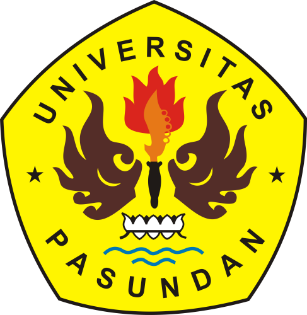 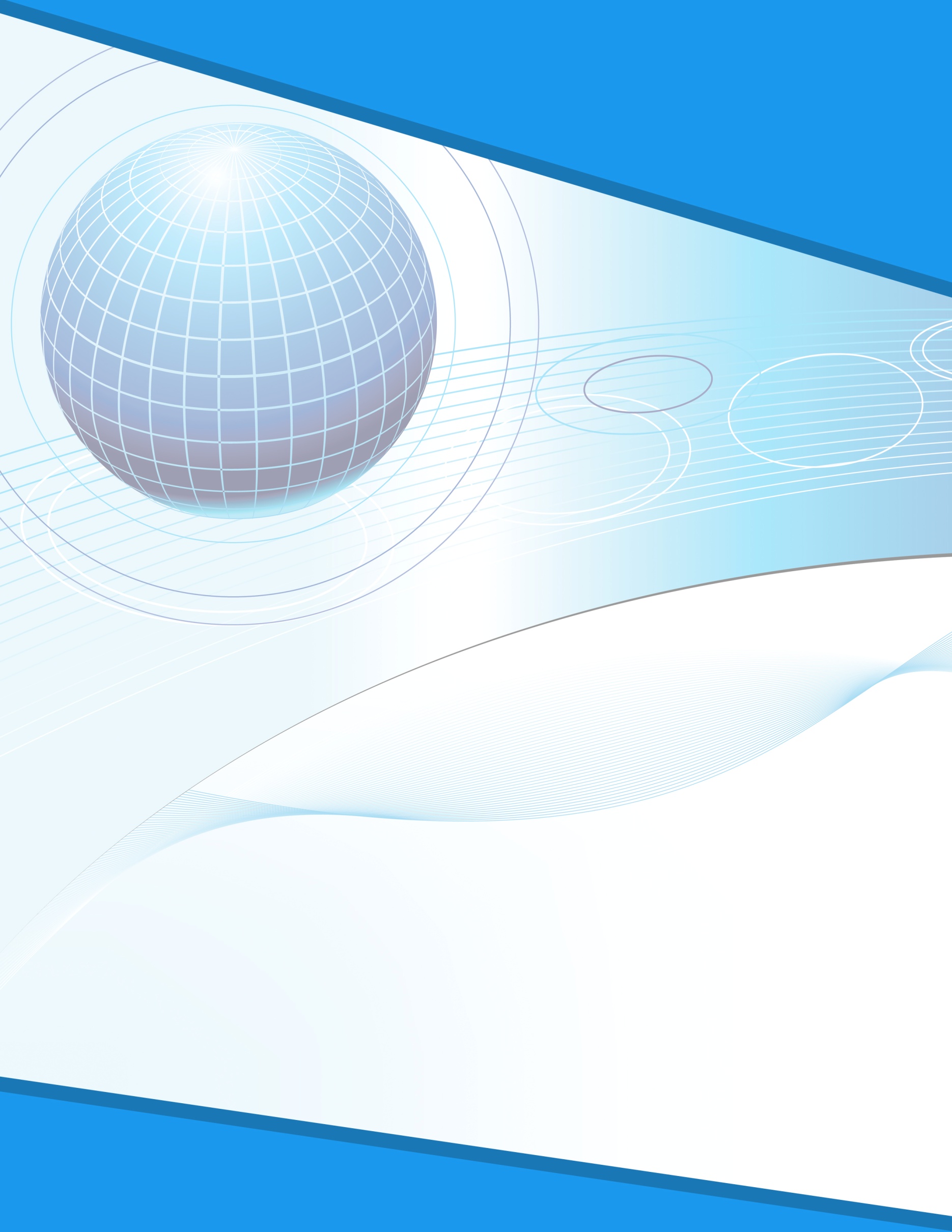 KATA PENGANTARAssalamu’alaikum Warahmatullahi Wabarakatuh,Puji dan syukur kami panjatkan kehadirat Allah SWT karena berkat hidayah-Nya dapat menyelesaikan Profil Lembaga Penelitian Universitas Pasundan untuk tahun 2018. Sebagaimana tahun sebelumnya, Profil Lembaga Penelitian ini dengan maksud untuk memberikan pedoman bagi para peneliti Universitas Pasundan.Profil ini membahas tentang gambaran umum Universitas Pasundan, Lembaga Penelitian mengenai tugas pokok dan fungsi; struktur organisasi; kegiatan penelitian; publikasi; hak kekayaan intelektual, Kerjasama Internasional, Riset dan Pengembangan, dan Perencanaan Program Kerja tahun 2018 s.d tahun 2021.Profil Lembaga Penelitian ini, masih banyak mengandung kekurangan. Oleh karena itu, kami sebagai penanggung jawab mohon maklum dan kesediaannya untuk memberikan saran-saran demi perbaikan dan penyempurnaan Profil Lembaga Penelitian Unpas. Harapan kami semoga Profil Lembaga Penelitian ini dapat bermanfaat dan menjadi sumber informasi.Wassalamu’alaikum Warahmatullahi Wabarakatuh.Bandung, 25 Juni 2018Ketua,Dr. Hj. Erni Rusyani, S.E., MM.	Daftar IsiKata Pengantar		iDaftar Isi		iiDaftar Tabel		iiiGambaran Umum		1Fakultas dan Program Studi		6Laboratorium Penunjang Kegiatan Penelitian		21Lembaga Penelitian		23Tugas Pokok dan Fungsi		26Struktur Organisasi		30Kegiatan Penelitian		30Dana Penelitian DRPM		31Dana Penelitian Internal		51Kegiatan Lembaga Penelitian		58Publikasi		61Jurnal		61Buku Ajar		84Hak Kekayaan Intelektual		86Kerjasama Internasional		91Riset dan Pengembangan		93Bidang Unggulan		93Pengembangan Kegiatan Penelitian		100Daftar TabelTabel 1. Jumlah Dosen Universitas Pasundan		6Tabel 2. Daftar Nama Dosen Universitas Pasundan		6Tabel 3. Laboratorium Penunjang Kegiatan Penelitian		21Tabel 4. Daftar Nama Ketua Puslit Universitas Pasundan		30Tabel 5. Dana Penelitian DRPM Tahun 2016		31Tabel 6. Dana Penelitian DRPM Tahun 2017		38Tabel 7. Dana Penelitian DRPM Tahun 2018		46Tabel 8. Dana Penelitian Internal Fakultas Hukum Tahun 2015/2016		51Tabel 9. Dana Penelitian Internal Fakultas Teknik Tahun 2016		52Tabel 10. Dana Penelitian Internal Fakultas Teknik Tahun 2017		55Tabel 11. Kegiatan Lembaga Penelitian Tahun 2016		58Tabel 12. Kegiatan Lembaga Penelitian Tahun 2017		60Tabel 13. Jurnal Internasional Universitas Pasundan Tahun 2016		62Tabel 14. Jurnal Internasional Universitas Pasundan Tahun 2017		64Tabel 15. Jurnal Internasional Universitas Pasundan Tahun 2018		66Tabel 16. Jurnal Nasional Universitas Pasundan Tahun 2016		67Tabel 17. Jurnal Nasional Universitas Pasundan Tahun 2017		73Tabel 18. Jurnal Nasional Universitas Pasundan Tahun 2018		81Tabel 19. Buku Ajar Tahun 2015		84Tabel 20. Buku Ajar Tahun 2016		85Tabel 21. Buku Ajar Tahun 2017		86Tabel 22. Hak Kekayaan Intelektual 2016		86Tabel 23. Hak Kekayaan Intelektual 2017		88Tabel 24. Hak Kekayaan Intelektual 2018		90Tabel 25. Kerjasama Internasional		91Tabel 26. Bidang Unggulan		93Gambaran UmumUniversitas Pasundan (UNPAS) berdiri tanggal 14 November 1960. Keberadaan dan pengembangannya tidak terlepas dari tujuan dan cita-cita Paguyuban Pasundan sebagai organisasi induk yang lahir tahun 1913. Sehingga esensi dan eksistensinya tidak terlepas dari garapan pengabdian Paguyuban Pasundan terutama dalam turut mencerdaskan kehidupan dan kesejahteraan bangsa Indonesia. Visi dari Universitas Pasundan adalah “Menjadi komunitas akademik peringkat internasional yang mengusung nilai Sunda dan Islam di tahun 2021”. Dalam menjalankan visi tersebut, Universitas Pasundan memiliki Misi:Menyelenggarakan pendidikan tinggi bertaraf internasional.Mewujudkan penelitian bertaraf internasional.Menyelenggarakan pengabdian kepada masyarakat untuk meningkatkan martabat manusia.Menjaga, memelihara dan mengembangkan budaya Sunda.Menjaga, memelihara dan mengembangkan Syi’ar Islam.Pada saat berdirinya, UNPAS didukung oleh kehadiran dua Fakultas, yakni Fakultas Hukum (FH) dan Fakultas Ilmu Sosial dan Ilmu Politik (FISIP). Fakultas Hukum terdiri atas dua jurusan yakni: Hukum Perdata dan Hukum Pidana, sedangkan Fakultas Ilmu Sosial dan Ilmu Politik terdiri atas jurusan-jurusan: Adminitrasi Negara, Kesejahteraan Sosial dan Hubungan Internasional. Mengingat kebutuhan masyarakat, selanjutnya dibuka jurusan baru pada dua fakultas tersebut, yakni jurusan Administrasi Niaga dan Ilmu Komunikasi di FISIP dan jurusan Hukum Tata Negara di FH.Pada tahun 1961 dibuka fakultas baru yaitu Fakultas Teknik (FT) dengan jurusan Teknologi Makanan dan Teknik Produksi. Jurusan Teknologi Makanan selanjutnya diubah menjadi jurusan Teknologi Pangan dan jurusan Teknik Produksi kemudian diubah menjadi jurusan Teknik Industri.Pertengahan dasawarsa 70-an kembali dibuka Fakultas Ekonomi (FE) dan Fakultas Keguruan dan Ilmu Pendidikan (FKIP). FE sampai saat ini didukung oleh tiga jurusan yaitu: Jurusan Manajemen, Akuntansi dan Jurusan Ilmu Ekonomi Studi Pembangunan; sedangkan FKIP saat ini terdiri atas lima jurusan yaitu: PPKN, Pendidikan Ekonomi Akuntansi, Pendidikan Bahasa, Sastra Indonesia dan Daerah, Pendidikan Matematika dan Pendidikan Biologi.Sejak berdiri sampai dengan saat ini lingkungan Universitas Pasundan mempunya Fakultas dan Jurusan/Program Studi/ProgramKekhususan sebagai berikut:Fakultas Teknik, terdiri atas Teknologi Pangan, Teknik Industri,  Teknik Mesin, Teknik Informatika, Teknik Lingkungan, dan Teknik Planologi.Fakultas Ilmu Seni dan Sastra terdiri atas Desain Komunikasi Visual, Fotografi dan Film, Seni Musik dan Sastra Inggris.Fakultas Keguruan dan Ilmu Pendidikan, terdiri atas Jurusan Pendidikan Pancasila dan Kewarganegaraan, Pendidikan Ekonomi Akuntansi, Pendidikan Bahasa, Sastra Indonesia dan Daerah, Pendidikan Matematika, Pendidikan Biologi, dan Pendidikan Guru Sekolah Dasar.Fakultas Ekonomi dan Bisnis, terdiri Jurusan Manajemen, Akuntansi dan Ekonomi Pembangunan.Fakultas Ilmu Sosial dan Ilmu Politik, terdiri atas Jurusan Administrasi Negara, Kesejahteraan Sosial, Hubungan Internasional, Administrasi Niaga, dan Ilmu Komunikasi.Fakultas Hukum, dengan Program Ilmu Hukum terdiri dari Program Kekhususan Kepentingan Individu dan Masyarakat, Penegakan Hukum Pidana, Kebijakan Hukum dan Politik, dan Hukum Ekonomi Internasional.Program  Pascasarjana,   terdiri  atas  Program Magister Administrasi Publik, Program Magister Manajemen, Program Magister Teknik Industri dan Manajemen, Program Magister Hukum, Program Magister Teknologi Pangan, Program Magister Pendidikan Matematika, Program Magister Teknik Mesin, Program Magister Ilmu Komunikasi, Program Magister Pendidikan Bahasa Indonesia, Program Magister Kenotariatan, Program Magister Akuntansi, selanjutnya Program Doktor, yang terdiri dari Program Doktor Manajemen, Program Doktor Sosiologi dan Program Doktor Hukum. Kemajuan di bidang pengelolaan akademik ditandai dengan diperolehnya status akreditasi dengan menempati 10 besar PTN/PTS diseluruh Indonesia dan di Jawa Barat menempati posisi 2 besar PTS. Sedangkan jumlah mahasiswa dan guru besar, Unpas merupakan terbanyak se Kopertis Jabar dan Banten. Sesuai dengan tuntutan, maka sejak tahun akademik 1999/2000 dibuka Program Pascasarjana Magister Ilmu Administrasi dengan konsentrasi Kebijakan Publik dan Kebijakan Bisnis, pada tahun akademik 2000/2001 dibuka pula Program Magister Manajemen (MM) dengan konsentrasi Manajemen Pemasaran dan Manajemen Sumber Daya Manusia, pada tahun a kademik 2001/2002 dibuka program Magister Teknik dan Manajemen Industri dengan konsentrasi Sistem Logistik dan Manajemen Industri dan pada tahun akademik 2003/2004 dibuka Program Magister Hukum dan Program Doktor/S-3, Ilmu Sosial dan Ilmu Ekonomi sudah menerima mahasiswa baru lalu pada tahun 2014 dibuka Program Magister Ilmu Komunikasi dan Program Magister Bahasa Indonesia selanjutnya pada tahun 2017 dibuka Program Magister Kenotariatan dan Program Magister Akuntansi.Untuk melaksanakan Tridharma Perguruan Tinggi secara utuh dan terpadu, maka pada tahun 1978 dibentuk Lembaga Penelitian dan Pengabdian pada Masyarakat (LAPPMA). Kemudian untuk menyesuaikan dengan ketentuan perundangan yang baru, maka pada tahun 1987 kedua lembaga itu dipisah menjadi Lembaga Penelitian (LEMLIT), Lembaga Pengabdian pada Masyarakat (LPM). Selanjutnya pada tahun yang bersamaan dibentuk pula Lembaga Kebudayaan (LEMBUD) yang mempunyai tugas pokok melestarikan dan mengembangkan budaya Sunda; Lembaga Pengkajian dan Pengembangan Syi’ar Islam (LPPSI) mempunyai tugas membangun syi’ar Islam. Pada tahun 2000 LPPSI dan LEMBUD digabung menjadi Lembaga Budaya Sunda dan Pengkajian Islam (LBSPI). Untuk meningkatkan pelayanan dan fokus pada bidangnya, maka pada tahun 2003 LBSPI dipecah kembali menjadi Lembaga Pengkajian dan Pengembangan Syi’ar Islam (LPPSI) dan Lembaga Budaya Sunda (LBS).Untuk membantu pelaksanaan tugas pokok Universitas, khususnya tugas-tugas pengadministrasian maka dibentuklah biro-biro. Adapun biro-biro yang ada adalah Biro Administrasi Akademik (BAAK), Biro Administrasi Umum (BAUM), Biro Administrasi Kemahasiswaan dan Alumni (BAKA). Sejalan dengan meningkatnya beban kerja dan masalah yang dihadapi oleh Universitas Pasundan maka pada tahun 2005 dibentuk biro baru, yaitu Biro Administrasi Keuangan dan Pengembangan Sumber Daya. Untuk pengadministrasian di tingkat fakultas dilaksanakan oleh bagian tata usaha.Selanjutnya pada tahun 2007 dibentuk Satuan Penjaminan Mutu (SPM), Satuan Pengawas Internal (SPI), Pusat Peningkatan dan Pengembangan Aktivitas Instruksional (P3AI), Satuan Pengelola Teknologi Informasi dan Komunikasi (SPTIK). Lembaga-lembaga yang dibentuk tersebut sebgaai upaya Unpas meningkatkan kualitas dalam ranah nasional dan internasional.Untuk mengelola dan melayani mahasiswa asing, tahun 2011 dibentuk Divisi Kerjasama Internasional (DKI), sedangkan sebagai konsekuensi Unpas telah menerima kepercayaan dari Menkumham RI sebagai Kampus Berbasis HAKI (Hak Kekayaan Atas Intelektual), satu-satunya PTS di Jabar dan Banten, maka awal 2014 didirikan klinik/studio HAKI UNPAS, yang akan mengurus temuan-temuan penelitian atau pengurusan Paten.Untuk mendukung penyelenggaraan program akademik, telah dijalin hubungan kerjasama dengan beberapa instansi pemerintah dan swasta, serta perguruan tinggi di dalam maupun di luar negeri, diantaranya: Departemen Tenaga Kerja dan Transmigrasi RI, Departemen perindustrian dan Perdagangan RI, Departemen Perikanan dan Kelautan RI,Departemen Dalam Negeri, Lemhanas, BUMN, Kadin Jabar, Kementerian Hukum dan HAM, Kedutaan Besar RI di Beijing, Kedutaan Besar RI di Filipina, Kementerian Luar Negeri RI, Pemda Provinsi Jawa Barat dan beberapa Pemerintah Kota/Kabupaten di Provinsi Jawa Barat dan Banten.Disamping itu telah dijalin hubungan baik dengan beberapa perguruan tinggi di Perancis, Belgia, Thailand, Malaysia, Jerman dan Jepang, dimana beberapa dosen Unpas menyelesaikan studi S-2 dan S-3. Mahasiswa Unpas bukan hanya berasal dari 33 provinsi di Indonesia, tetapi mahasiswa asing yang berasal dari negara Polandia, Turki, Lithuania, Thailand, Jepang, Korea Selatan, Australia, Hungaria, Afrika Selatan, Singapura, Malaysia, Somalia, Vietnam, Laos, Tajikistan, Kirgistan, Azerbaizan, China, Filipina, Papua Nugini, Ukraina dan Timor Leste. Mereka kuliah di program S-1 dan S-3. Mulai tahun 2006/2007 Unpas menerima juga mahasiswa Darmasiswa RI yang berasal dari Hungaria, Polandia, Afrika Selatan, Uzbekistan, Jepang, Madagaskar dan Laos.Selanjutnya pada tahun 2009/2010 Unpas membuka kelas Internasional yang pengantarnya bahasa inggris dan seluruh mahasiswa untuk angkatan pertama berasal dari Tajikistan dengan mendapat beasiswa unggulan dari Pemerintah Republik Indonesia sampai selesai.Sebagai salah satu bentuk kepedulian untuk memelihara, bahasa dan budaya Sunda, maka pada tahun 2011/2012 didirikan Akademi Budaya Sunda (ABS) yang diinisiasi oleh Prof. H. M. Didi Turmudzi, M.Si. (Rektor Unpas periode 2003-2012) beserta tokoh Jawa Barat lainnya. Selanjutnya pada tahun 2017 Unpas mendirikan program studi Magister Kenotariatan dan program studi Magister Akuntansi (Maksi).Pengelolaan kegiatan Tridharma Perguruan Tinggi, disebagian besar program studi telah mencapai tingkat efiensi internal yang baik. Indikator yang diraih 17 program studi telah terakreditasi dengan peringkat “A” dari BAN-PT Direktoral Jenderal Pendidikan Tinggi Depdiknas RI.Sementara itu tingkat pengakuan dan kepercayaan dari masyarakat terhadap Unpas juga terus meningkat baik di tingkat nasional maupun internasional. Hal ini dibuktikan diantaranya Unpas tahun 2007 termasuk 50 perguruan tinggi yang menjanjikan di Indonesia (50 Promising Indonesian Universities) dan 80 perguruan tinggi yang berbasis kesehatan organisasi dan daya saing bangsa. Tahun 2009 Unpas mendapatkan dana hibah dari JICA melaksanakan The Community Empowerment Program. Selanjutnya pada tahun yang sama Unpas mendapatkan Hibah promosi di tingkat internasional dar Q. S. Stars yang berkedudukan di Singapore dan negara Eropa lainnya dan pada tahun 2011 Unpas memperoleh Rated for Excellence dari Q. S. Stars, selanjutnya tahun 2012 Unpas dari Q. S. Stars memperoleh Employability (Bintang Tiga), Teaching (Bintang Tiga), Internationalization (Bintang Dua). Sedangkan prestasi yang diraih mahasiswa Unpas di tingkat dunia adalah The World Alpinist Championship di Amerika Serikat dan The International Taekwondo Gold Medal in Championship of Taekwondo in Geong Ju, South Korea dan pada tahun 2009 mahasiswa Unpas memperoleh kejuaraan Taekwondo Bronze Medal di Sea Games Vientine dan pada tahun itu juga Mahasiswa Unpas memperoleh penghargaan Nominasi Terbaik Gokart Indonesia 2009. Pada tahun 2014 Mahasiswi Teknik Industri (Giovanie Chaerunisa Rahayu) menjadi juara I Tingkat Internasional “Global Converence Idea Camp for Smart Farming, 2014”.Data laporan PDPT, Universitas Pasundan memiliki 547 orang dosen terdiri dari Guru Besar/Profesor sebanyak 26 orang, S-3/Doktor sebanyak 151 orang dan S-2/Magister/SP2 sebanyak 370 orang, para dosen tersebut merupakan lulusan Perguruan Tinggi Dalam dan Luar Negeri sehingga dengan jumlah mahasiswa sebanyak 19.200 orang (termasuk di dalamnya mahasiswa asing) Unpas memiliki Ratio Dosen yang cukup sehat, yaitu 1:35,1.Fakultas dan Program StudiUniversitas Pasundan memiliki 7 Fakultas dengan 37 program studi dan ditunjang oleh potensi sumber daya manusia dalam menjalankan aktivitas akademik di setiap fakultas. Jumlah sumber daya manusia di setiap fakultas tercantum dalam tabel sebagai berikut: Tabel 1. Jumlah Dosen Universitas PasundanSumber: Buku Panduan Universitas Pasundan, 2018Tabel di atas merupakan gambaran umum mengenai jumlah sumber daya manusia di Universitas Pasundan. Nama-nama dosen di masing-masing fakultas akan dijabarkan sebagai berikut:Tabel 2. Daftar Nama Dosen Universitas PasundanSumber: Buku Panduan Universitas Pasundan, 2018Laboratorium Penunjang Kegiatan PenelitianKegiatan penelitian sangat memerlukan dukungan dari berbagai sektor. Selain dukungan dari sektor sumber daya manusia, kegiatan penelitian juga memerlukan dukungan dari sektor fasilitas. Fasilitas penunjang yang ada di Universitas Pasundan dalam mendukung kegiatan penelitian telah tersedia di masing-masing fakultas sebagai berikut:Fakultas TeknikFakultas teknik memiliki laboratorium yang tersebar di masing-masing Program Studi sesuai dengan kurikulum yang berlaku. Laboratorium ini juga sebagai penunjang dalam kegiatan penelitian, yaitu:Tabel 3. Laboratorium Penunjang Kegiatan PenelitianSumber: Buku Panduan Universitas Pasundan, 2018Fakultas Ilmu Seni dan SastraFakultas Ilmu Seni dan Sastra memiliki laboratorium untuk Program Studi Seni Musik seperti gitar, set drum, gendang, piano dan alat-alat pendukung lainnya yang sesuai dengan kurikulum yang berlaku serta sebagai penunjang dalam kegiatan penelitian.Fakultas Keguruan dan Ilmu PendidikanFakultas Keguruan dan Ilmu Pendidikan memilik laboratorium dalam mendukung kegiatan akademik dan penunjang dalam kegiatan penelitian seperti Laboratorium Komputer, Laboratorium Biologi dan Laboratorium Bahasa.Fakultas Ekonomi dan BisnisFakultas Ekonomi dan Bisnis memiliki laboratorium untuk mendukung fakultas dan program studi dalam pelaksanaan Tridharma Perguruan Tinggi. Laboratorium yang tersedia meliputi Laboratorium Komputer, Laboratorium Bahasa Inggris dan Laboratorium Program Studi.Fakultas Ilmu Sosial dan Ilmu PolitikFakultas Ilmu Sosial dan Ilmu Politik memiliki laboratorium untuk mendukung fakultas dan program studi dalam pelaksanaan Tridharma Perguruan Tinggi. Laboratorium yang tersedia untuk fakultas ada dua yaitu Laboratorium Bahasa dan Laboratorium Komputer. Dimasing-masing prodi terdapat laboratorium yang meliputi: Prodi Administrasi Negara yaitu Laboratorium Kebijakan Publik dan Kearsipan; Prodi Ilmu Komunikasi yaitu Laboratorium Radio, Fotografi dan Multimedia; Prodi Administrasi Bisnis yaitu Laboratorium Statistik dan Pajak; Prodi Ilmu Kesejahteraan Sosial yaitu Laboratorium Konseling dan Prodi Hubungan Internasional yaitu Laboratorium Hubungan Internasional.Fakultas HukumFakultas Hukum memiliki laboratorium untuk mendukung fakultas dan program studi dalam pelaksanaan Tridharma perguruan tinggi. Laboratorium yang tersedia meliputi Laboratorium Hukum, Laboratorium Bahasa, Laboratorium Clinical Legal Education (CLE), Laboratorium Biro Bantuan  Hukum dan Laboratorium Multi Media Hukum.Lembaga PenelitianCatatan pelaksanaan kegiatan lembaga penelitian Universitas Pasundan merupakan unsur pelaksana di lingkungan perguruan tinggi yang mengkoordinasikan, memantau dan menilai pelaksana kegiatan penelitian yang diselenggarakan oleh Pusat Penelitian serta ikut mengusahakan dan mengendalikan administrasi sumber daya yang diperlukan. Rencana dan operasional yang dilakukan Lembaga Penelitian adalah meningkatkan jumlah mutu dan fasilitas penelitian dosen pelatihan dan workshop penelitian, kegiatan penelitian dan penambahan fasilitas, peningkatan kinerja lembaga-lembaga penelitian merupakan pelatihan sistem informasi dan manajemen lemlit, pembuatan regulasi dalam meningkatkan kinerja lemlit, pengembangan pusat-pusat pengrajin dan penelitian (nasional dan internasional), peningkatan penelitian unggulan, pengembangan penelitian yang bermutu dan berdaya saing, mengadakan forum komunikasi dan diskusi ilmiah dengan mengundang dosen tamu yang berpengalaman dalam penelitian. Meningkatkan publikasi hasil penelitian dan karya ilmiah dosen, seperti memfasilitasi dosen untuk menjadi pemakalah di seminar. Memfasilitasi dosen untuk mempublikasikan hasil penelitian ke jurnal ilmiah. Peningkatan sumber dana penelitian seperti peningkatan jumlah dana mutu penelitian dasar, bidang kepakaran, peningkatan jumlah dan mutu penelitian yang didanai dari dalam negeri (pemerintah dan swasta), peningkatan jumlah dan mutu penelitian yang didanai dari dalam negeri. Peningkatan kerjasama penelitian dengan instansi lain (nasional dan internasional). Terlaksana atau tidaknya program tersebut, sanat ditentukan oleh semangat dan kerja keras serta komitmen dan dukungan semua pihak. Lembaga penelitian hanya berperan dalam melaksanakan fungsinya, kalau mendapat dukungan dari kita semua. Universitas Pasundan berkewajiban menyelenggarakan penelitian disamping melaksanakan pendidikan sebagaimana diamanahkan oleh Undang-Undang Nomor 20 Tahun 2003 tentang Sistem Pendidikan Nasional Pasal 20. Sejalan dengan kewajiban tersebut, Undang-Undang Nomor 12 Tahun 2012 tentang Pendidikan Tinggi Pasal 45 menegaskan bahwa penelitian di perguruan tinggi diarahkan untuk mengembangkan ilmu pengetahuan dan teknologi, serta meningkatkan kesejahteraan masyarakat dan daya saing bangsa. Pasal 1 Peraturan Menteri Riset, Teknologi dan Pendidikan Tinggi (Permenristekdikti) Republik Indonesia Nomor 44 tahun 2015 tentang Standar Nasional Pendidian Tinggi juga telah menyebutkan bahwa Standar Nasional Pendidikan Tinggi adalah satuan stadar yag meliputi Standar Nasional Pendidikan ditambah dengan Standar Nasional Penelitian. Dalam pasal tersebut dijelaskan bahwa Standar Nasional Penelitian dan Pengabdian Masyarakat adalah kriteria minimal tentang sistem penelitian dan pengabdian kepada masyarakat pada perguruan tinggi yang berlaku di seluruh wilayah hukum Negara Kesatuan Republik Indonesia.Peraturan Presiden Nomor 13 Tahun 2015 tentang Kementerian Riset, Teknologi dan Pendidikan Tinggi yang disebutkan pada pasal 2 bahwa Kementerian Riset, Teknologi dan Pendidikan Tinggi mempunyai tugas menyelenggarakan urusan pemerintahan di bidang riset, teknologi dan pedidikan tinggi untuk membantu Presiden dalam menyelenggarakan pemerintahan negara. Dalam pelaksanaannya, Kementerian Riset, Teknologi dan Pendidikan telah menetapkan visi tahun 2015-2019 sebagai berikut: “Terwujudnya pendidikan tinggi yang bermutu serta kemampuan iptek dan inovasi untuk mendukung daya saing bangsa”. Pendidika tinggi yang bermutu dimaksudkan untuk menghasilkan lulusan yang berpengetahuan, terdidik dan terampil, sedangkan kemampuan Iptek dan inovasi dimaknai oleh keahlian SDM dan lembaga litbang serta perguruan tinggi dalam melaksanakan kegiatan penelitian, pengembangan dan penerapan iptek yang ditunjang oleh penguatan kelembagaan, sumber daya dan jaringan. Misi untuk mewujudkan visi tersebut di atas yaitu:Meningkatkan akses, relevansi dan mutu pendidikan tinggi untuk menghasilkan SDM yang berkualitas.Meningkatkan kemampuan iptek dan iovasi untuk meghasilkan nilai tambah produk inovasi.Misi ini mencakup upaya menjawab permasalahan pembangunan iptek dan pendidikan tinggi periode 2015-2019 dalam segi pembelajaran dan kemahasiswaan, kelembagaan, sumber daya, riset dan pengembangan, dan penguatan inovasi. Peningkatan daya saing bangsa bermakna bahwa iptek dan pendidikan tinggi dapat memberikan kontribusi dalam penguatan perekonomian dan peningkatan kesejahteraan masyarakat yang ditunjukkan oleh keunggulan produk teknologi hasil litbang yang dihasilkan oleh Lembaga Penelitian.Lembaga Penelitian Universitas Pasudan merupakan unsur pelaksana di lingkungan Perguruan Tinggi yang mengkoordinasikan, memantau dan menilai pelaksanaan kegiatan penelitian yang diselenggarakan oleh Pusat Penelitian di tingkat Fakultas, serta ikut mengusahakan dan mengendalikan administrasi sumber daya yang diperlukan. Visi dan Misi Lembaga Penelitian Universitas Pasundan mengacu pada visi dan misi Universitas Pasundan, yang menyatakan bahwa Lembaga Penelitian menjadi: “Menjadi Lembaga Penelitian yang berstandar nasional berwawasan mutu internasional, mampu berperan aktif dalam pengembangan Iptek serta pembangunan bangsa yang berlandaskan pada nilai-nilai kesundaan dan ke-Islaman”, sedangkan Misi Lemlit:Menjadikan Lembaga Penelitian sebagai pusat riset di bidang ilmu pengetahun dan teknologi yang berkualitas.Menghasilkan berbagai karya penelitian yang inovatif, bermanfaat dan mampu memecahkan masalah-masalah sosial pada tingkat lokal, nasional, dan internasional.Memanfaatkan dan menerapkan hasil-hasil penelitian secara akademis, professional dan berbudaya.Membangun kerjasama bidang penelitian dengan berbagai institusi pemerintah, swasta, perguruan tinggi, baik nasional maupun internasional.Tugas Pokok dan Fungsi Lembaga Penelitian didorong oleh Kementerian Riset, Teknologi dan Pendidikan Tinggi untuk menghasilkan inovasi yang mendatangkan manfaat langsung bagi masyarakat sebagaimana tertuang dalam Lampiran Permenristekdikti Nomor 13 Tahun 2015 menyatakan bahwa sasaran program dan indikator kinerja program yang berkaitan dengan luaran penelitian meliputi:Meningkatnya kualitas pembelajaran dan kemahasiswaan pendidikan tinggi;Meningkatnya kualias kelembagaan Iptek dan Pendidikan tinggi;Meningkatnya relevansi, kualitas dan kuantitas sumber daya iptek dan dikti;Meningkatnya relevansi dan produktivitas riset dan pengembangan;Menguatnya kapasitas inovasi.Sesuai dengan amanah di atas, maka tujuan kegiatan di Lembaga Penelitian adalah sebagai berikut:Menghasilkan penelitian sesuai dengan Permenristekdikti No. 44 Tahun 2015 tentang Standar Nasional Pendidikan Tinggi;Menjamin pengembangan penelitian unggulan yang spesifik;Meningkatkan kapasitas penelitian;Mencapai dan meningkatkan mutu sesuai target dan relevansi hasil penelitian bagi masyarakat Indonesia, dan;Meningkatkan diseminasi hasil penelitian dan perlindungan kekayaan intelektual secara nasional dan internasional.Bentuk upaya agar tujuan dan standar penelitian dapat dicapai, Lembaga Penelitian bersama-sama dengan Pusat Penelitian di tingkat fakultas memfasilitasi para dosen dalam melaksanakan penelitian secara terprogram dan berkelanjutan. Selain itu, Lembaga Penelitian membangun kerja sama dengan berbagai lembaga mitra, baik di tngkat nasional maupun internasional. Di tingkat nasional, kerja sama dilakukan dengan lembaga pemerintah seperti kementerian/non kementerian, pemerintah daerah dan lembaga kemasyarakatan, serta terus mengembangkan kerja sama dengan perguruan tinggi Indonesia dengan lembaga riset internasional, asosiasi keilmuan dan lembaga pendidikan di berbagai negara.Setiap perguruan tinggi diharapkan dapat mengelola penelitian yang memenuhi standar yang telah dijelaskan dalam Permenristekdikti Nomor 44 Tahun 2015 tentang Standar Nasional Pendidikan Tinggi terkait dengan ruang lingkup dan penjelasan Standar Nasional Penelitian sebagai berikut:Standar hasil penelitian, yaitu mencakup kriteria minimal tentang: a) mutu hasil penelitian; b) diarahkan untuk mengembangkan ilmu pengetahuan dan teknologi, serta meningkatkan kesejahteraan masyarakat dan daya saing bangsa; c) semua luaran yang dihasilkan melalui kegiatan yang memenuhi kaidah dan metode ilmiah secara sistematis sesuai otonomi keilmuan dan budaya akademik; d) terpenuhinya capaian pembelajaran lulusan serta memenuhi ketentuan dan peraturan di perguruan tinggi; dan e) tidak bersifat rahasia, tidak mengganggu dan/atau tidak membahayakan kepentingan umum atau nasional wajib disebarluaskan dengan cara diseminarkan, dipublikasikan, dipatenkan, dan/atau cara lain yang dapat digunakan untuk menyampaikan hasil penelitian kepada masyarakat. Standar isi penelitian, yaitu merupakan kriteria minimal yang meliputi: a) kedalaman dan keluasan materi penelitian dasar dan penelitian terapan; b) berorientasi pada luaran penelitian yang berupa penjelasan atau penemuan untuk mengantisipasi suatu gejala, fenomena, kaidah, model, atau postulat baru; c) orientasi pada luaran penelitian yang berupa inovasi serta pengembangan ilmu pengetahuan dan teknologi yang bermanfaat bagi masyarakat, dunia usaha, dan/atau industri; d) mencakup materi kajian khusus untuk kepentingan nasional; dan e) memuat prinsip-prinsip kemanfaatan, kemutahiran, dan mengantisipasi kebutuhan masa mendatang. Standar proses penelitian, yaitu meliputi: a) kegiatan penelitian yang terdiri atas perencanaan, pelaksanaan, dan pelaporan; b) memenuhi kaidah dan metode ilmiah secara sistematis sesuai dengan otonomi keilmuan dan budaya akademik; c) mempertimbangkan standar mutu, keselamatan kerja, kesehatan, kenyamanan, serta keamanan peneliti, masyarakat, dan lingkungan; dan d) penelitian yang dilakukan oleh mahasiswa dalam rangka melaksanakan tugas akhir, skripsi, tesis, atau disertasi, selain harus memenuhi ketentuan dan juga harus mengarah pada terpenuhinya capaian pembelajaran lulusan serta memenuhi ketentuan dan peraturan di perguruan tinggi. Standar penilaian penelitian, yaitu merupakan kriteria minimal penilaian yang meliputi: a) proses dan hasil penelitian yang dilakukan secara terintegrasi dengan prinsip penilaian paling sedikit edukatif, objektif, akuntabel, dan transparan yang merupakan penilaian yang prosedur dan hasil penilaiannya dapat diakses oleh semua pemangku kepentingan; b) harus memperhatikan kesesuaian dengan standar hasil, standar isi, dan standar proses penelitian; dan c) penggunaan metode dan instrumen yang relevan, akuntabel, dan dapat mewakili ukuran ketercapaian kinerja proses dan pencapaian kinerja hasil penelitian dengan mengacu ketentuan dan peraturan di perguruan tinggi. Standar peneliti, merupakan kriteria minimal peneliti yang meliputi: a) kemampuan peneliti untuk melaksanakan penelitian; b) kemampuan tingkat penguasaan metode penelitian yang sesuai dengan bidang keilmuan, objek penelitian, serta tingkat kerumitan dan tingkat kedalaman penelitian yang ditentukan berdasarkan kualifikasi akademik dan hasil penelitian; dan c) menentukan kewenangan melaksanakan penelitian diatur dalam pedoman rinci yang dikeluarkan oleh Direktur Jenderal Penguatan Riset dan Pengembangan. Standar sarana dan prasarana penelitian, merupakan kriteria minimal: a) sarana dan prasarana yang diperlukan untuk menunjang kebutuhan isi dan proses penelitian dalam rangka memenuhi hasil penelitian; b) sarana perguruan tinggi yang digunakan untuk memfasilitasi penelitian paling sedikit terkait dengan bidang ilmu program studi serta dapat dimanfaatkan juga untuk proses pembelajaran dan kegiatan pengabdian kepada masyarakat; dan c) memenuhi standar mutu, keselamatan kerja, kesehatan, kenyamanan, dan keamanan peneliti, masyarakat, dan lingkungan. Standar pengelolaan penelitian, merupakan kriteria minimal tentang: a) perencanaan, pelaksanaan, pengendalian, pemantauan dan evaluasi, serta pelaporan kegiatan penelitian; dan b) pengelolaan penelitian sebagaimana dimaksud dilaksanakan oleh unit kerja dalam bentuk kelembagaan yang bertugas untuk mengelola penelitian seperti lembaga penelitian, lembaga penelitian dan pengabdian kepada masyarakat, atau bentuk lainnya yang sejenis sesuai dengan kebutuhan dan ketentuan perguruan tinggi. Standar pendanaan dan pembiayaan penelitian, yaitu: a) kriteria minimal sumber dan mekanisme pendanaan dan pembiayaan penelitian yang berasal dana penelitian internal perguruan tinggi, pemerintah, kerja sama dengan lembaga lain baik di dalam maupun di luar negeri, atau dana dari masyarakat; b) digunakan untuk membiayai perencanaan penelitian, pelaksanaan penelitian, pengendalian penelitian, pemantauan dan evaluasi penelitian, pelaporan hasil penelitian, dan diseminasi hasil penelitian; c) dana pengelolaan penelitian wajib disediakan oleh perguruan tinggi digunakan untuk membiayai manajemen penelitian (seleksi usulan, pemantauan dan evaluasi, pelaporan penelitian, dan diseminasi hasil penelitian), peningkatan kapasitas peneliti, dan insentif publikasi ilmiah atau insentif Kekayaan Intelektual (KI); dan d) perguruan tinggi tidak dibenarkan untuk mengambil fee dari para peneliti. Struktur OrganisasiGambar 1. Struktur Organisasi Lembaga PenelitianPusat penelitian (Puslit) adalah penyelenggara kegiatan penelitian di tingkat fakultas, dipimpin oleh Ketua Pusat Penelitian (KAPUSLIT). Berikut adalah daftar nama Kapuslit di masing-masing Fakultas:Tabel 4. Daftar Nama Ketua Puslit Universitas PasundanSumber: Data Lembaga Penelitian Unpas, 2018Kegiatan PenelitianKegiatan penelitian dilaksanakan oleh dosen Universitas Pasundan melalui dana penelitian. Dana penelitian yang diperoleh bersumber dari dana penelitian Direktorat Riset dan Pengabdian Masyarakat (DRPM) dan dana hibah Internal Universitas Pasundan.Dana Penelitian DRPMDana penelitian Direktorat Riset dan Pengabdian Masyarakat (DRPM) tiga tahun terakhir yang diperoleh dosen Universitas Pasundan sebagai berikut:Tabel 5. Dana Penelitian DRPM Tahun 2016Sumber: Lembaga Penelitian, 2018Tabel 6. Dana Penelitian DRPM Tahun 2017Sumber: Lembaga Penelitian, 2018Tabel 7. Dana Penelitian DRPM Tahun 2018Sumber: Lembaga Penelitian, 2018Dana Penelitian Internal Dana penelitian internal diselenggarakan oleh dosen dengan sumber pendanaan masing-masing Fakultas, mulai daripengusulan proposal sampai ke seminar hasil penelitian. Berikut ini adalah dana penelitian internal Universitas Pasundan:Tabel 8. Dana Penelitian Internal Fakultas Hukum Tahun 2015/2016Sumber: Lembaga Penelitian, 2016Tabel 9. Dana Penelitian Internal Fakultas Teknik Tahun 2016Sumber: Lembaga Penelitian, 2016Tabel 10. Dana Penelitian Internal Fakultas Teknik Tahun 2017Sumber: Lembaga Penelitian, 2016 Kegiatan Lembaga PenelitianKegiatan Lembaga Penelitian merupakan kegiatan kerjasama antara Universitas Pasundan dengan Institusi Mitra. Kerjasama ini ditandai dengan ditunjuknya Universitas Pasundan sebagai Host kegiatan. Kegiatan-kegiatan yang dimaksud adalah sebagai berikut:Tabel 11. Kegiatan Lembaga Penelitian Tahun 2016Sumber: Lembaga Penelitian, 2016Tabel 12. Kegiatan Lembaga Penelitian Tahun 2017Sumber: Lembaga Penelitian, 2017PublikasiKarya dosen Universitas Pasundan yang telah dipublikasikan berbentuk jurnal dan buku ajar. Publikasi dosen Universitas Pasundan berdasarkan kurun waktu tiga tahun terakhir yaitu dapat dijabarkan sebagai berikut:JurnalPublikasi dalam bentuk jurnal dapat dibagi menjadi 2 yaitu jurnal internasional dan jurnal nasional. Data tabel jurnal akan dijabarkan sebagai berikut:Tabel 13. Jurnal Internasional Universitas Pasundan Tahun 2016Sumber: Lembaga Penelitian, 2016Tabel 14. Jurnal Internasional Universitas Pasundan Tahun 2017Sumber: Lembaga Penelitian, 2017Tabel 15. Jurnal Internasional Universitas Pasundan Tahun 2018Sumber: Lembaga Penelitian, 2018Tabel 16. Jurnal Nasional Universitas Pasundan Tahun 2016Sumber: Lembaga Penelitian, 2016Tabel 17. Jurnal Nasional Universitas Pasundan Tahun 2017Sumber: Lembaga Penelitian, 2017Tabel 18. Jurnal Nasional Universitas Pasundan Tahun 2018Sumber: Lembaga Penelitian, 2018Buku AjarTabel 19. Buku Ajar Tahun 2015Sumber: Lembaga Penelitian, 2018Tabel 20. Buku Ajar 2016Sumber: Lembaga Penelitian, 2016	Tabel 21. Buku Ajar 2017Sumber: Lembaga Penelitian, 2017Hak Kekayaan IntelektualHasil penelitian dosen Universitas Pasundan telah diaplikasikan dan didaftarkan sebagai Hak Kekayaan Intelektual. Berikut adalah data dari Hak Kekayaan Intelektual dosen Universitas Pasundan yang sudah didaftarkan mulai dari tahun 2015 s/d 2017, sebagai berikut:Tabel 22. Hak Kekayaan Intelektual 2016Sumber: Lembaga Penelitian, 2016Tabel 23. Hak Kekayaan Intelektual 2017Sumber: Lembaga Penelitian, 2017Tabel 24. Hak Kekayaan Intelektual 2018Sumber: Lembaga Penelitian, 2018Kerjasama InternasionalTabel 25. Kerjasama InternasionalSumber: Buku Panduan Universitas Pasundan, 2018Riset dan PengembanganBidang UnggulanTabel 26. Bidang UnggulanSumber: Lembaga Penelitian, 2018Pengembangan Kegiatan PenelitianPengembangan kegiatan penelitian bertujuan untuk:Meningkatkan jumlah proposal yang diajukan dosen kepada KemenristekdiktiMeningkatkan kualitas kerjasama penelitian dengan Perguruan Tinggi (dalam dan luar negeri) serta dengan instansi pemerintahanMeningkatkan koordinasi antara Lembaga Penelitian dengan Pusat Penelitian di tingkat Fakultas untuk peningkatan kinerja penelitian dosenMemberi reward bagi dosen yang telah mempublikasikan hasil penelitian dalam bentuk buku, jurnal, presentasi hasil,dst.NoFakultasJumlah1Fakultas Teknik (FT)178 orang2Fakultas Ilmu Seni dan Sastra (FISS)113 orang3Fakultas Ilmu Pendidikan dan Keguruan (FKIP)138 orang4Fakultas Ekonomi dan Bisnis (FEB)69 orang5Fakultas Ilmu Sosial dan Ilmu Politik (FISIP)84 orang6Fakultas  Hukum (FH)	49 orang7Program Pascasarjana64 orangTotal SDMTotal SDM696 orangNoNama DosenFakultas1Prof. Dr. Ir. H. Eddy. Jusuf Sp., M.Si., M.Kom.Prof. Dr. Ir. H. Sutarman, M.Sc.Prof. Dr. Ir. H. M. Supli E, M.Sc.Prof. Dr. Ir. Ian Sofyan, M.Sc.Pro. Dr. Ir. Wisnu Cahyadi, M.Si.Dr. Ai Purbasari, S.T., M.T.Dr. Drs. Iman Firmansyah, M.Sc.Dr. Gatut Sudarjanto, S.T., M.T.Dr. Hj. Fajri Lucia N., Dra., M.Sc., DEA.Dr. Ir. H. Lily Satari, M.Sc.Dr. Ir. Hj. Tjutju Tarliah D, MSIEDr. Ir. M. Nurman Helmi, DEADr. Ir. Agus Purnomo, M.T.Dr. Ir. Asep Dedi Sutrisno, M.P.Dr. Ir. Firmansyah, M.T.Dr. Ir. H. Abd. Syakur Amin, M.Eng.Dr. Ir. H. Budi Heri Pirngadi, M.T.Dr. Ir. H. Chevy Herly S., M.T.Dr. Ir. H. Dede Zaenal Arief, M.Sc.Dr. Ir. H. Dedi Lazuardi, DEA.Dr. Ir. Hasnelly, MSIE.Dr. Ir. Hery Sonawan, M.T.Dr. Ir. Hj. Arumsari, M.Sc.Dr. Ir. Leony Lidya, M.T.Dr. Ir. Muki Satya Permana, M.T.Dr. Ir. Nana Sutisna Achyadi, M.P.Dr. Ir. Riza Fathoni Ishak, M.T.Dr. Ir. Yogi Yogaswara, M.T.Dr. Ir. Yudi Garnida, M.P.Dr. Ir. Yusep Ikraan, M.Eng.Dr. Ir. Yusman Taufik, M.T.Dr. Rd. Beny Wijarnako Kertopati, S.Si., M.Si.Dr. Ririn Dwi Agustin, S.T., M.T.Dr. Tantan Widiantara, S.T., M.T.Dr. Yonik Meillawati Yustiani, S.T., M.T.Dr. Ir. Willy Pranata Widjaja, M.Si.Ir. Apep Rachmat, M.T.Ir. Asep Saeful Bachri, MBA.Ir. Asep Toto Kartaman, M.Eng.Ir. Comaludin Tarsim, M.Si.Ir. Dadang Hendriana, M.Sc.Ir. Dede Irsad, M.M.Ir. Dedi Sudirman, M.T.Ir. Edi Gunadi, M.T.Ir. Hj. Ina Siti Nurminabari, M.P.Ir. Muhamad Syarwani, M.T.Ir. Syarif Assalam, M.T.Ir. Toto Ramadhan, M.T.Ir. Agus Sentana, M.T.Ir. Ari Djatmiko, M.T.Ir. Arief Hendrawan S, M.T.Ir. Bambang Ariantara, M.T.Ir. Bram Andryanto, M.T.Ir. Bukti Tarigan, M.T.Ir. Dedeh Kurniasih, M.T.Ir. Endang Achdi, M.T.Ir. Erwin Maulana P, M.T.Ir. Gatot Santoso, M.T.Ir. H. Farid Rizayana Mulia, M.T.Ir. H. Lili Mulyatna, M.T.Ir. H. Thomas Gozali, M.P.Ir. Herman Somantri, M.T.Ir. Herverlly, M.P.Ir. Hj. Anni Rochaeni, M.T.Ir. Hj. Sri Wahyuni, M.T.Ir. Neneng Suliasih, M.P.Ir. Putri Mety Zalynda, M.T.Ir. R. Djunaedi Sakam, M.T.Ir. Rachmad Hartono, M.T.Ir. Reza M. Surdia, M.T.Ir. Rito Sukamto, M.T.Ir. Rizki Wahyuniardi, M.T.Ir. Sarwo Koentjoro Wahyanto, M.M.Ir. Sugiharto, M.T.Ir. Sumartini, M.P.Ir. Supratignyo Aji, M.T.Ir. Syahbardia, M.T.Ir. Toto Supriyono, M.T.Ir. Wahyu Katon, M.T.Ir. Widiyanti Kwintarini, M.T.Ir. Zulphiniar, M.T.Aan Albone, S.T., M.TiAbdullah Ade Suryobuwono, S.Si., M.T.Ade Sukendar, S.T.Adi Ahmadi Jauhari, S.T., M.Si.Afwan Levianto Malik, S.T., M.T.Agus Dewantara Halim, S.T., M.P.Ahmad Andia, S.T., M.T.Akhmad Syarif Santoso, S.Si., M.T.Ali Mohamad Rezza, S.T., M.M.Anandayu Pradita, S.Si., M.Si.Andi Purnomo, S.T., M.M.Andini Eka Prastiwi, S.Pd., M.Hum.Anggoro Ari Nurcahyo, S.T., M.T.Apriadi Budi Raharja, S.T., M.Si.Astri Ayodhia Yaman, S.T., M.T.Astri Widiastuti Hasbiah, S.T., M.Env.Budhi Mulyawan Rachmat, S.Si., M.T.Caca Emile Supriana, S.Si., M.T.Dedeh Rosmaniar Sofia, S.T., M.T.Deden Syarifudin, S.T., M.T.Deni Rusmaya, S.T., M.T.Diki Kurniadi, S.Sos., M.T.Doddy Ferdiansyah, S.T., M.T.Dra. Ela Turmala S., M.S.Drs. Zaenal Abidin, M.Ag.Ekra Sanggala, S.T., M.Sc.Endang Hadiansyah, S.T., M.E.Erik, S.T.Eti Apriyanti, S.Si., M.Si.Evi Afiatun, S.T., M.T.Fahd Tigana Sanusi, S.T., M.M.Fajar Darmawan, S.T., M.Kom.Farizal, S.T., M.T.Fawzia Amelia, S.E., MBA.Ferry Mulyanto, S.T., M.Kom.Fiena Rifanty Arifin, S.Si., M.Pd.Fuad Hasan, S.T., M.T.Furi Sari Nurwulandari, S.T., M.T.Garnis Triwulan Yuni, S.S.T., MBA.Geyra Andet Priatama, S.Pd., M.Pd.Gina Gusliana, S.Pd., M.Pd.Hary Pradiko, S.T., M.T.Hendra Komara, S.T.Hendiyani Sofyan, S.IP., M.M.Herman Supriyanto, S.P., M.SiIbnu Kusuma Ardhi, S.T., M.T.Imam Sapuan, S.Si.Intan Nur Rahmi, S.Si., M.T.Ir. Agus HexagrahaIr. BRM Djoko WidodoIra Endah Rohima, S.T., M.T.Irwan Budhi Setiawan, S.T., M.T.Irwan Suriaman, S.T., M.T.Istiana Ilma Sakina, S.Si., M.Si.Istiyati Inayah, S.Si., M.Si.Ivan Nugraha, S.T., M.T.Iwan Kurniawan, S.T., M.T.Jajan Rohjan, S.T., M.T.Jaka Rukmana, S.T.Khoerul Umam, S.T.Lia Yuliawati, S.T., M.T.Mayang Manguri Rahayu, S.T., M.T.Mellia Liyanthi, S.T., M.T.Mia Molina, S.E., M.M.Nita Ramadiyanti, S.T., M.T.Mohammad Taufik, S.Pd., M.M.Muhamad Rama Ekaputra, S.Si., M.Si.Muhammad Al Makky, S.Kom., M.T.Muhammad Fadhillah, S.Si., M.SiMuhammad Tirta Mulia, S.T., M.T.Nabila Marthia, S.T.Nurul Ajeng Susilo, S.Si., M.T.Puspita Dewi Sopyati, S.Si., M.Si.Ratih Rantini, S.T., M.T.Redi Yamanto, S.IP., M.Pd.Risma Rizkia Nurbianti, S.Pt, M.I.L.Rita Rijayati, S.T., M.T.Rizal Zamaludin, S.Pd., M.Kom.Ryan Aditya Nugraha, S.T., M.T.Sali Alas Majapahit, S.ST., M.Kom.Salman Faris, S.Sos., M.Si.Samsun Hidayat, S.T., M.T.Sandika Galih Amalga, S.T., M.T.Sandra Islama Putra, S.Si.Shalli Nurhawa, S.T., M.T.Shanti Herliani, S.T.Sidik Nur Jaman,  S.T.Subelo Wiyono, S.H., M.Pd.Tia Dwi Setiani, S.S.M.SiHj. Tuti Rastuti, S.H., M.H.Fova Rusiandi, S.T., M.M.Wanda Gusdia Purnama, S.T., M.T.Wawan Sumarwan, S.TP., M.S.E.Wida Ridiana, S.T., M.Sc.Yadi Prayitno Noor, S.P., M.P.Yeliantty, S.Si., M.Si.Yoga Setia Permana, S.T., M.Eng.Fakultas Teknik2Prof. Dr. Primadi TabraniProf. Dr. H. Dudin A. Zuhud, M.A.Prof. Dr. Judith PuncocharDr. H. Kunkun K. Harnadi, M.Pd.Dr. H. Azis Lukman Praja, M.Si.Dr. Asep SalahudinDr. Hj. Senny S. Alwasilah, M.Pd.Dr. H. Wawan Setiawan, M.Sn.Dr. Iwan Dudy Gunawan, M.Pd.Aan Andriana Afandi., A.Md.Sn.Adhya Ranadireksa, M.A.Adi Surahman., S.Sn., M.Ds.Agi Farogah., S.Sn.Agustina Kusumadewi., S.Sos.Agus Santoso., S.Sn.,M.Sn.Aldian Primanda., S.Sn.Ali Mecca., S.Sn.Agus Hakim., M.Sn.Andang Iskandar., M.Si.Angga Maulana., S.S., M.Pd.Anggar Erdhina., M.Sn.Asep Deni Iskandar., S.Sn., M.Sn.Bambang Tri Iswahyudi., S.Sn.Benny Wijanarko., S.S., M.Si.Benny Ranove K., S.Sn.Bernard OoelletBoy Irwan., S.Sn.Budi Setiawan G. P., S.S.Catur Surya Permana., S.Sn., M.Sn.Catur Adi Prabowo., S.Sn.Cecep BurdansyahDadi Firmansyah., A.Md.Sn.Deden Novan. S. N., S.S., M.Hum.Dicky Purnama Fajar., S.Sn.Dien Fakhri Iqbal., S.Psi., M.Sn.Djaelani., S.Sn., M.Sn.Dra. Isye Herawati., M.Hum.Dra. Kimtafsirah., M.A.Drs. Asep NataDrs. H. Gumelar Sastrayudha, CTM.Dr. Dheni Harmaen., Drs. M.Pd.Drs. H. Agus SetiawanDrs. H. Komar HanafieDrs. Henry H. Loupias., M.Sn.Drs. Herman HovmanDrs. Iin SuandyDrs. Ir. Heru Budiantoro., M.M.Drs. M. Musaddan Abdul Aziz., M.Pd.Drs. Maman., M.Ag.Drs. H. Ramlan., M.Sn.Drs. Heru Gudson SatwaDrs. Robby Meka., M.Hum.Drs. Supian., M.Pd.Drs. Tendy SomantriDrs. Wahyu TamlyDrs. H. Waska Wasta., M.M.Drs. Yeye Sumakya., M.Pd.Drs. Int. Agus Setiawan., M.Sn.Drs. Maman., M.Ag.Erik Rusmana, S.S., M.Hum.Erna Nurmalinda., S.Sn., M.Sn.Esa Hariakbar., S.Sn.Fadhly Abdllah., S.Sn., M.Ds.Faiz Bolkyah. S.Sn.Fegy Lestari., S.S., M.Pd.Ferry Mathias., S.Sn.Galih Naga Seno., S.Sn., M.Sn.Gusti Nugraha, A.Md. Sn.H. Asep Safudin Noer., SH. MM.H. Dayat RatmanHarry Reinaldi., S.Sn. MM.Hedi Hadiansyah., S.Sn.Hendry Cus Napitsunargo., S.Ars.Heriwanto., S.Sn., M.Si.Hin Hin Agung Daryana., S.Sn., M.Sn.Husni Thamrian., S.S., M.Hum.Igp. Wiranegara., S.Sn., M.Sn.Ilham Supriatna., S.Sn.Imas Akmaliah., S.Ag.Indra Purnama., M.T.Ira Budi Lestari., S.Sn.Ir. Ahmad Hidayat., A.Md.Sn.Ir. Anton Sudartono.Kol. (Pur). AU, Suparman., SIP.Lia Afrisa., S.E., M.M.Lies Neni Budiarti., M.Si.Muhammad Ibrahim Ade Raharja., S.Pd.Muhammad Dzikri Alhamdi., S.Sn.Muhammad Zakariah., S.IP., M.Si.Mario Ismail., S.Sn.May. Caj. Paulus Ari Sukamto., S.Sn.Meity Suratiningsih., S.Pd., M.Pd.Muammar Mochtar., S.Sn.Oen AjitPurmaningrum Maeni., S.Sn., M.Ds.R. Yenny D. Cahyani., S.S., M.Pd.Rahadian P. Paramitha., S.Sn.Rahmadi., S.Sn.Regina Octavia Ronald., S.Sn., M.Si.Restu Dessy Maulida., S.Pd., M.Pd.Ridwan Sigit, S.Pd., M.Pd.Rosid E. AbbyRosikin. W.K., S.Sn., M.Sn.Rosmani Sianipar., S.Sn.Rudy Zu;karnaen., ST. MM.Rusli Kustaman., S.Sn., M.Sn.Sanny Harjasyah., A.Md.Sn.Sulaeman Abadi., S.Pd.Tata Karta Sujana., S.Sn, M.Ds.Unu Supardi., S.Sn.Yayat  Hendayana., S.S., M.Hum.Yudi Rudiansyah., S.Sn.Zaini Ramdhan., S.Sn., M.Sn.Fakultas Ilmu Seni dan Sastra3Prof. Dr. H. M. Didi Turmudzi, M.Si.Prof. Dr. H. Asep Sjamsul Bachri, M.Pd.Prof. Dr. H. Rully Indrawan, M.Si.Prof. Dr. H. Bambang Heru, M.S.Prof. Dr. H. Toto S. Gani U., M.Pd.Prof. Dr. Hj. R. Poppy Yaniawati, M.Pd.Prof. Dr. H. Idrus Afandi, S.H.Prof. Dr. H. Ahmad Slamet, M.A., M.S.Prof. Dr. H. Kosadi Hidayat, M.Pd.Prof. Dr. Dadang Sadeli, M.S.Prof. Dr. H. Disman, M.S.Prof. Dr. H. Yus RusyanaProf. Dr. H. Wahyudin, M.Pd.Prof. Dr. H. Moh. SuryaProf. H. E. T. Ruseffendi, S.Pd., M.Sc., Ph.D.Dr. H. Dadang Mulyana, M.Si.Dr. H. Dadang Iskandar, M.Pd.Dr. Marten Yogaswara, M.M.Dr. H. Uus Toharudin, M.Pd.Dr. H. Suparman Ali, M.Si.Dr. Hj. R. Panca Pertiwi, M.Pd.Dr. Hj. Tati Heriati, M.Pd.Dr. Hj. Mia Nurkanti, M.Kes.Dr. Titin Nurhayatin, M.Pd.Dr. H. Azis Lukman Praja, M.Si.Dr. Cartono, S.Pd., M.Pd., M.T.Dr. Sunatra, S.H., M.S.Dr. Adi RachmatDr. Ama RustamaDr. Adi Widodo, M.Ed.Dr. Beny Wijamako, M.Si.Dr. H. Endang Hermawan, M.M.Dr. H. Karso, M.Pd.Dr. H. Kunkun Kurniady, M.Pd.H. Bana G. Kartasasmita, Ph.D.H. Dadi Setia Adi, M.Sc., Ph.D.Dr. H. Sulipan, M.Pd.Dr. Hj. Ade Rohayati, M.Pd.Dr. Hj Ai Sopiyanti, M.Pd.Dr. Hj. Aini KusnaeniDr. Hj. Yeti Heryati, M.Pd.Dr. Phil Ari Widodo, M.Ed.Dr. Supian, M.Pd.Dr. Yayat Sudaryat, M.Hum.Dr. Hj. Vismaia Damayanti, M.Pd.Drs. H. Atim Suparman, M.Pd.Drs. H. Ahmad Mulyadi, M.Pd.Drs. H. Nana Sobana, S.H., M.H.Drs. M. Musaddad A. A., M.Pd.I.Drs. Yeye Sukmaya, M.Pd.Drs. Yusuf Ibrahim, M.P., M.Pd.Drs. H. Sulkarnaen A. Z., M.Si.Drs. H. Jaka Permana, M.M., M.Pd.Drs. Dindin M. Z. M., M.Pd.Darta, S.Pd., M.Pd.H. Beni Yusepa GP., S.Pd., M.Pd.Elan, S.Pd., M.Pd.Drs. Maman, M.Ag.Dr. Dheni Harmaen, Drs., M.Pd.Dra. Aas Saraswati, M.Pd.Dra. Hj. Lili Sukarliana, M.Pd.Dra. Hj. Euis Suherti, M.Pd.Dra. Hj. Ani Setiani, M. Pd.Dra. Hj. Nine Rusmiati, M.Pd.Dra. Hj. Lilis Suhaerah, M.Kes.Dra. Hj. Sulvia Hidayat, M.Pd.Dra. Hj. Wisma Eliyarti, M.Pd.Dra. Any Budiarti, M.Hum.drh. Nia Nurdiani, M.Si.Dra. Hj. Elliya Marliana, M.M.Ida Yayu N. H., S.Pd., M.Si.Mimi Halimah, S.Pd., M.Si.Cita T., S.Pd., M.Si.Dini Riani, S.E., M.M.Uum Murfiah, S.Ag., M.Pd.Abdul Mukmin Saud, M.Pd.Vevi Hermawan, S.Pd., M.Pd.Darda Abdulah, S.Ip., M.Pd.Acep Roni Hamdani, S.Pd., M.Pd.Adi Rustandi, AS.Pd., M.Pd.Afip Maulana Vovendra, S.Pd.Drs. H. Ramlan, M.Sn.Drs. Abur Mustikawanto, M.Ed.Drs Abun Somawijaya, M.Sn.Drs. H. Ruswendi P., M.Hum.Drs. H. Maman Suherman, M.Si.Drs. H. Moh. Zen Setiaputra, S.H., M.H.Dra. Novi Resmini, M.Pd.Drs. Husni Thamrim, M.Hum.Drs. Ismaul Husni, M.Pd.Drs Kuswari, M.Pd.Drs. Otang Hidayat, M.Pd.Drs. Suhara, M.Pd.Drs. Sutorih, M.Si.Drs. Tubagus Hidayatuloh, M.Ag.Andira Rahmawati, M.Si.Ari Hendarsyah, S.Pd., M.Pd.Arifin Ahmad, S.Pd., M.Pd.Aris Setia Nugraha, S.Pd., M.Pd.Asep Deni N., S.Pd., M.Pd.Setiawan, S.Pd., M.Pd.Carina Puspita, S.Pd., M.Pd.Deden Sumantri, S.H., M.H.Delila Karnia, S.H.Not., M.Pd.Desti Fatin Fauziyyah, S.Pd.Devi Rahmiati, S.Pd., M.Pd.Dita Agustian, S.Pd., M.Pd.Eka Yulianingsih, S.Pd., M.Pd.Elan, S.Pd., M.Pd.Febby Inggriyani, S.Pd., M.Pd.Firlla Santika Regina, S.Pd., M.Pd.Fitri Aryanti, M.Pd.Gurnita, M.Si.Hamdan Fuad Rofie, S.Pd., M.Pd.Isniar Budiarti, S.E., M.M.Iwan Setia Kurniawan, S.Pd., M.Pd.Jusep Saputra, S.Pd.Leni Marlina, S.Pd., M.Pd., M.Kom.Marlia, S.Pd., M.Pd.Meity Suratiningsih, S.Pd., M.Pd.Nenden Mutiasari, S.Pd., M.Pd.Nis Maya, M.Pd.Randy, S.Pd.Rifki Survani, M.Pd.Rina Indriani, S.Pd., M.Pd.Saaeful Almujab, M.Pd.Setiono, S.Pd.Setyo Budiutomo, S.Pd., S.E., M.Si., Ak., CA.Siti Maryam Rohimah, S.Pd., M.Pd.Siti Sholiha Nurfaidah, S.Pd., M.Pd.Sunata, M.Pd.Taufik Rahman, M.Pd.Taufiqullah Dahian, M.Pd.Thesa Kandaga, S.Si., M.Pd.Yeni Kania Puspita, S.Pd., M.Pd.Firman Sanjaya, S.Pd.Subaryo, S.Pd.Saluri, S.Pd.Fakultas Keguruan dan Ilmu Pendidikan4Prof. Dr. H. M. Sidik Priadana, M.S.Prof. Dr. H Azhar Affandi, S.E., M.Sc.Prof. Dr. H. Tb. Hasanuddin, S.E., M.S., Ak., CPA.Prof. Dr. Hj. Ida Suraida, S.E., M.S., Ak.Prof. Dr. H. Dadang Sadeli, Drs., M.Si., Ak.Prof. Dr. Azhar Susanto, PGDBus., Mbuss., S.E., Ak., CPA.Prof. Dr. Hj. Ria Ariawati TG., S.E., M.S., Ak.Dr. H. R. Abdul Maqin, S.E., M.Si.Dr. H. Tete Saepudin, S.E., M.Si.Dr. H. Yusuf Arifin, S.Si., M.M.Dr. Heri Hermawan., S.E., M.P.Dr. Horas Djulius, S.E.Acuviarta, S.E., M.E.Dikdik Kusdiana, S.E., M.T.Endang Rostiana, S.E., M.T.H. SubarnaTirtakusumah, S.E., M.M.Hj. Lella N. Q. Irwan, S.E., M.Si.Hj. Neni M. Santoso, S.E., M.Si.Tb. Thresna Irijanto, S.E., M.Si.Gugum Mukdas Sudarjah, S.E., M.T.Dr. Atty Tri Juniarti, S.E., M.Si.Dr. Ade Nendang R., Drs., M.S.Dr. H. Heru Setiawan, S.E., M.M.Dr. H. Undang Juju, S.E., M.Si.Dr. H. Popo Suryana, S.E., M.Si.Dr. H. Juanim, S.E., M.Si.Dr. H. Jaja Suteja, S.E., M.Si.Dr. Hj. Ellen Rusliati, S.E., MSIE.Dr. Hj. Erni Rusyani, S.E., M.M.Dr. Sutisna, S.E., M.E.Dr. Dadang Suherman, S.E., M.Si.Wasito, S.E., MSIE.Hj. Mujibah A. Sufyani, S.E., M.M.Sadikun Citra Rusmana, S.E., M.M.Pidin Saepudin, Drs., M.Ag.Supriatna Daud, Ir. M.Si.Erry S. R. Pangestu, S.E., M.M.H. Rohmat Sarman, S.E., M.Si.Dr. Ina Ratnamiasih, S.E., M.Si.Dr. Yudhi Koesworodjati, S.E., MPA.Dr. Ismaul Husni, Drs., S.Pd., M.PdH. Hendra Subagja, S.E.Bayu Indra Setia, S.E., M.Si.Yayat Ruchiat, Drs.Ardi Gunardi, S.E., M.Si.Erick Syawal, S.E., M.M.Dr. Mulyaningrum, S.E., M.Hum.Dr. Andre Suryaningprang, S.E., M.M.Dewi Yuliati Indah, S.E., M.M.Dr. Atang Hermawan, S.E., M.SIE., Ak.Dr. Hj. Liza Laila Nurwulan, S.E., M.Si., Ak.Dr. H. Sasa S. Suratman, S.E., M.Sc., Ak.Dr. Elvira Zeyn, S.E., M.Si., CA., Ak.Bardjo Sugeng, S.E., M.Si., Ak.R. Moch. Noch, Drs., Mak., CA., Ak.Dadan Soekardan, S.E., M.Si., Ak.Ruslina Lisda, S.E., M.Si., Ak.Tatty Sariwulan, S.E., M.Si., Ak.Ifa Ratifah, S.E., M.Si., Ak.Justinia Castellani, S.E., M.Si., Ak.Isye Siti Aisyah, S.E., M.Si., Ak.Apriyanto, S.E., M.M., Ak.Suherman, S.E., M.Si. Ak.M. Idris Nawawi, S.Ag., M.Ag.Yana Rochdiana H., S.Kom., M.Kom.Annisa Adha M., S.E., MAk., Ak.Mochmmad Ridwan, S.E., M.Si., Ak., CA.Ridwan, S.Pd., M.Pd. Budi Septiawan, S.E., Ak.Fakultas Ekonomi dan Bisnis5Prof. Dr. H. Benyamin Harits, M.S.Prof. Dr. H. Soleh Suryadi, M.Si.Prof. Dr. H. Kamal Alamsyah, M.Si.Prof. Dr. Hj. Ummu Salamah, M.S.Prof. Dr. H. Ali Anwar, M.Si.Dr. H. Thomas Bustomi, M.Si.Dr. H. Asep K. Jauhari, M.Si.Dr. Yaya M. Abdul Azis, M.Si.Dr. Lia Muliawati, M.Si.Dr. Ikin Sodikin, M.Si.Dr. Iwan Satibi.Dr. Achdiat, M.Si.Dr. R. Taqwati Firdausijah, M.Si.Dr. Imas Sumiati, M.Si.Drs. Rudi Martiawan, M.Si.Drs. Ediyanto, M.Si.Drs. Ahtu Duriat, M.Si.Dr. Ine Mariane, M.Si.Drs. NR. Ruyani, M.Si.Dr. Eden K. Soewardi, M.Si.Hari Busthomi Arifin, ST., M.Si.Dra. Mira Rosana, M.Pd.Drs. Soma Gantika, M.Si.Dr. Yuce Sariningsih, M.Si.Dr. Abu Huraerah, M.Si.Drs. H.R. Sumardhani, M.Si.Drs. Wawan Supratman, M.Si.Dr. Hj. Yuyun Yuningsih, M.Si.Dra. Nina Kurniasih, M.Si.Dr. Riani Laila Nurwulan, M.Si.Dr. Anton Minardi, M.Ag.Dr. Ade Priangani, M.Si.M. Budiana, S.Ip., M.Si.Drs. H. Aswan Haryadi, M.Si.Dra. Hj. Dewi Astuti Muji, M.Si.Drs. SigitHarimukti, M.Ipol.Dr. Awang Munawar, M.Si.Alif Oqtafian, S.Ip., M.H.Drs. Iwan Gunawan, M.Si.Drs. Bulbul Abdurachman, M.Si.Drs. Kunkunrat, M.Si.Drs. Agus Herlambang, M.Si.Dra. Hj. Rini Afriantari, M.Si.Tine Ratna Purwantika, S.Ip., M.Si.Sylvia Widari, S.Ip., M.A.Taupik, S.Ip., M.A.Dr. Heri ErlanggaDr. Teddy Hikmat Fauzi, M.Si.Dr. Ir. Maun Jamaludin, M.Si.Drs. H. Abdul Rosid, M.Si.Dra. Atin Hafidiah, M.Si.Ida Hindarsah, S.Sos., M.Si.Siti Fatimah, SE., M.Si.Latifah Adnani, SH., M.Si.Trisa Nur Kania, S.Sos., M.Si.Dr. Dindin, ABS., S.Sos., M.Si.Dr. Hj. Yuyun Yuniarti, M.Si.Yanti Purwanti, S.Sos., M.Si.Hj. Yayan Mulyana, S.Sos., M.Si.Nurhayati, S.Sos., M.Si.Drs. Wawan Hermawan, M.Si.Dr. Deden Ramdan, M.Si.Dr. Hj. Elly Komala, M.Si.Dr. H. Asep Saepudin, M.Si.Dr. Sutrisno, M.Si.Dr. Iing Saepudin, M.Si.Drs. H. Ahmad Saepudin, M.Si.Dra. Yulia Segarwati, M.Si.Drs. Taufik Hidayatullah, M.AB.H. Rasman Sonjaya, S.Sos., M.Si.Yanti Susila, T., S.Ag., M.Si.Hj. Nur Ratih Dewi Affandi, S.Sos., M.Ikom.Drs. Yusuf Hartawan, M.Ikom.Rini Anisyahrini, S.Sos., M.Ikom.Qisty Rabathy, S.Ikom., M.Si.Charisma Asri F., S.Ikom., M.Ikom.Vikry Abdullah R. S.Ikom., M.Ikom.Trias Pyrenia I., S.Ikom., M.Ikom.Wawan Wartono, S.Ikom., M.Ikom.Vera Hermawan, S.Ikom., M.Ikom.Mochamad Iqbal, S.Ikom., M.Ikom.Yogi Moh. Yusuf, S.Ikom., M.Pd.Dhini Ardiani, S.Sos., M.Ikom.Winne Wardiani, S.Sos., M.Si.Fakultas Ilmu Sosial dan Ilmu Politik6Prof. Dr. H. Mashudi, S.H., M.H.Prof. Dr. Hj. Mudiarti Trisnaningsih, S.H., M.Hum., Sp1.Dr. T. Subarsyah, S.H., S.Sos., Sp1., M.M.Dr. Hj. Antje Mariana Ma’moen, S.H., Sp1.Dr. Anthon Freddy Susanto, S.H., M.Hum.Dr. H. Jaja A. Jayus, S.H., M.Hum.Dr. Elli Ruslina, S.H., M.Hum.Dr. Hj. Ummi Maskanah, S.H., M.Hum.Dr. H. Absar Kartabrata, S.H., M.Hum.Dr. Siti Rodiah, S.H., M.H.Dr. Atang Irawan, S.H., M.hum.Dr. Berna S, Ermaya, S.H., M.H.Dr. Dedy Hermawan, S.H., M.Hum.Dr. Hj. Rd. Dewi Asri Yustia, S.H., M.H.Dr. Firman Turmantara Edipraja, S.H., S.Sos., M.Hum.Ahmad Abdul Gani, Drs., S.H., M.Ag.Agus Mulyono, S.H., M.H.Bunyamin, Drs., M.H.Deden Sumantry, S.H., M.H.H. Dudi Warsudin, S.H, M.H.Encep Achmad Yani, Drs., M.H.Melani, S.H., M.H.Moch. Miftah, Drs., M.H.Hj. N. Ike Kusmiati, S.H., M.Hum.Hj. Nia Karnia Winayati, S.H., Dra., M.H.Nurhasan, S.H., M.H.Hj. Irma Rachmawati, S.H., Sp1., M.H.Hj. Tuti Rastuti, S.H., M.H.Hj. Utari Dewi Fatimah, S.H., M.Hum.Yudistiro, S.H., M.H.Hj. Wiwi Yuhaeni, S.H., M.H.Hj. Kurnianingsih, S.H., M.H.Hj. Saptosih Ismiati, S.H., M.H.Irwan Saleh Indrapraja, S.H., M.H.Endang S. Komara, S.H.Firdaus Arifin, S.H., M.H.Siska Ferawati, S.H., M.Kn.Gialdah Tapiansari B., S.H., M.H.Leni Widi Mulyani, S.H., M.H.Murshal Senjaya, S.H., M.H.Maman Budiman, S.H., M.H.Asep Rahmat Fajar, S.H., M.A.Yusep Mulyana, S.H., M.H.Hasnar Widjanarto, S.S., M.H.Dedy Mulyana, S.H., M.H.Yudi Prihartanto Soleh, S.H., M.H.Hesti Septianita, S.H., M.H.Rosa Tedjabuwana, S.H., M.H.Rika Kurniasari Abdulgani, S.H., M.Hum.Fakultas Hukum7Prof. Dr. H. M. Didi Turmudzi, M.Si.Prof. Dr. Ir. H. Eddy Jusuf Sp, M.Si., M.Kom.Prof. Dr. H. M. Sidik Priadana, M.S.Prof. Dr. H. Azhar Affandi, S.E., M.Sc.Prof. Dr. H. Mashudi, S.H., M.H.Prof. Dr. Rully Irdrawan, M.Si.Prof. Dr. Ir. Irman Sudirman, DEA.Prof. Dr. H. Tb. Hasanuddin, M.Sc., CPA.Prof. Dr. H. Benyamin Harits, M.S.Prof. Dr. H. Kamal Alamsyah, M.Si.Prof. Dr. H. Bambang Heru P., M.S.Prof. Dr. H. Soleh Suryadi, M.Si.Prof. Dr. Ir. Wisnu Cahyadi, M.Si.Prof. Dr. Hj. R. Poppy Yaniawati, M.Pd.Prof. Dr. H. Ali Anwar Yusuf, M.Si.Prof. Dr. Soeganda Prijatna, M.S.Prof. Dr. H. Miftah Thoha, MPA.Prof. H. A. Djadja Saefullah, Drs., M.A., Ph.D.Prof. Dr. Lili Rasjidi, S.Sos., S.H., LLM.Prof. Dr. H. Sudardja Adiwikarta, M.A.Prof. Dr. Yosi Adiwisastra, Drs.Prof. Dr. Drs. H. Budiman Rusli, M.S.Prof. Dr. Ir. Sutarman, M.SiProf. Dr. H. Suryana Sumantri, M.Si.Prof. Dr. Hj. Moediarti Trisnaningsih, S.H., M.Hum.Prof. Dr. Asep Warlan Yusuf, S.H., M.H.Prof. Johanes Gunawan, S.H., M.Hum.Prof. Bernadette Waluyo, S.H., M.H., CN.Prof. Dr. Ign. Suharto, Ir., APU.Prof. Dr. Ir. Deddy Muchtadi, M.S.Prof. Dr. H. M. SuryaProf. Dr. H. Wahyudin, M.Pd.Prof. Dr. Maman A. Djauhari, DEA.Prof. H. E. T. Ruseffendi, M.Sc., P.h.D.Prof. Jozua Sabandar, M.A., Ph.D.Prof. Dr. Edy Tri BaskoroProf. Iwan Pranoto, Ph.D.Prof. Dr. Rahayu Kariadinata, M.Pd.Prof. Dr. Ir. Rochim SuratmanProf. Dr. Hj. Nina W. Syam, M.S.Prof. Dr. H. Obsatar Sinaga, M.Si.Prof. Dr. H. Mien Hidayat, M.S.Dr. dr. H. Herman Sutrisno, M.M.Dr. Lia Muliawaty, M.Si.Dr. Iwan Satibi, M.Si.Dr. H. Asep Kusdiman Jauhari, M.SiDr. H. Ikin Sodikin, M.Si.Dr. Yaya M. Abdul Azis, M.Si.Dr. Yudi Latif, M.Si.Dr. Asep Taufik, M.Si.Dr. H. Makbul Mansyur, M.Si.Dr. Achdiat, M.Si.Dr. H. Thomas Bustomi, M.Si.Dr. Adryan Suprawan, M.Si.Dr. H. Uyat Suyatna, M.Si.Dr. Teddy Hikmat Fauzi, M.Si.Dr. R. Taqwaty Firdausijah, M.Si.Dr. Atty Tri Juniarti, M.Si.Dr. H. R. Abdul Maqin, M.P.Dr. H. Tete Saepudin, M.Si.Dr. H. Jaja Suteja, M.Si.Dr. Horas Djulius, S.E.Dr. H. Yusuf Arifin, S.Si., M.M.Dr. Hj. Erni Rusyani, S.E., M.M.Dr. Hasnelly, M.Si.Dr. Heri Hermawan, M.P.Dr. Ina Ratnamiasih, M.Si.Dr. Rahmat Wiraatmadja, MBA.Dr. Prio Kuncoro, MARS., DFM.Dr. Alma Lucyati, M.Kes., M.M.Dr. Rizal ChaidirDr. Atang Hermawan, S.E., MSIE., Ak.Dr. Iyus Rustandi, Ir., M.Si.Dr. Heri Erlangga, M.Pd.Dr. Hj. Evi S. Shaleha, M.Pd.Dr. H. Juanim, S.E., M.Si.Dr. Ir. Hj. Arumsari, M.Sc.Dr. Ir. Hj. Tjutju Tarliah, MSIE.Dr. Ir. M. Nurman Helmi, DEA.Dr. Yudhi Koesworodjati, MPA.Dr. Ir. Yogi Yogaswara, M.T.Dr. Ir. Rakhmat Ceha, M.Eng.Dr. Ir. Riza Fathoni, M.T.Dr. Ir. Agus Purnomo, M.T.Dr. Idwan Santoso, M.Sc., DIC.Dr. Ir. Gatot Yudoko, MASC.Dr. H. Jaja Ahmad Jayus, S.H., M.Hum.Dr. T. Subarsyah, S.H., S.Sos., Sp-1., M.M.Dr. Dedy Hernawan, S.H., M.Hum.Dr. Anthon F. Susanto, S.H., M.Hum.Dr. Siti Rodiah, S.H., M.H.Dr. Firman Turmantara E., S.H., S.Sos., M.Hum.Dr. H. Absar Kartabrata, S.H., M.Hum.Dr. Elli Ruslina, S.H., M.Hum.Dr. Iyus, Sp.KJ., M.HA., M.Hkes.Dr. An-An Chandrawulan, S.H., LL.M.Dr. H. Kuntana Magnar, S.H., M.H.Dr. Berna S. Ermaya, S.H., M.H.Dr. H. Harifin A. Tumpa, S.H., M.H.Dr. H. Aang Achmad, S.H., M.Hum.Dr. Ummi Maskanah, S.H., M.H.Dr. Atang Irawan, S.H., M.Hum.Dr. Wahyu Wiriadinata, S.H., M.H.Dr. Ibrahim, S.H., LL.M.Irma Rahmayani, S.H., M.H., Ph.D.Dr. Herry F., SKM., S.H., M.H., Kes.Dr. Ir. Yusman Taufik, M.P.Dr. Ir. Yusep Ikrawam, M.Sc.Dr. Ir. Hj. Hasnelly, MSIE.H. Bana G. Kartasasmita, Ph.D.Dr. Stanley P. Dewanto, M.Pd.Dr suhadi Wido SaputroYudi Seoharyadi, Ph.D.In In Supianti, M.Pd.Melinda Putri Mubarika, M.Pd.Yuni Chaerani, M.Pd.Nenden Mutiara Sari, M.Pd.Drs. Firmansyah Noor, M.Pd.Dr. Ir. Muki Satya Permana, M.T.Dr. Ir. Wayan SucewaDr. Ir. Ade Bagdja, MME.Dr. Ir. Moch. Ichwan Dr. Ir. M. Nurman Helmi, DEA.Dr. Deden Ramdan, M.Si., CCIP., DBA.Dr. H. Asep SaepudinDr. Iing Saefudin, M.Si.Dr. Sutrisno, M.Si.Dr. H. Aam Amirudin, M.Si.Dr. Jaeni B. Wastap, S.Sn., M.Si.Dr. Antar Venus, M.A., Comm.Dr. Hj. Nur Amiaty T. D., Dra., M.M., M.Si.Dr. Hj. Rd. Elly Komala, M.Si.Dr. Atwar Bajari, M.Si.Dr. Idi Subandy Ibrahim, M.Si.Dr. Herry Hermawan, S.Sos., M.Si.Dr. Udung Noor Rosyad, M.Si., M.M.Dr. Solatun, M.Si.Dr. Mahi Hikmat, M.Si.Harmonis, Ph.D.Dr. Hj. R. Panca Pertiwi Hidayati, M.Pd.Dr. H. Dadang Mulyana, M.Si.Dr. H. Asep Hilman, M.Pd.Dr. Iwan Dudi Gunawan, M.Pd.Dr. H. Kunkun Kurniady, M.Pd.Dr. Titin Nurhayatin, M.Pd.Dr. Sri Manten Yogaswara, M.M.Dr. Hj. Ai Sofianti M.Dr. H. Uus Toharudin, M.Pd.Dr. Hj. Vismaia S. Damaianti, M.Pd.Dr. Yayat Hendayana, S.S., M.Hum.Dr. Hj. Tati Heriati, M.Pd.Dr. Dheni Harmaen, Drs., M.Sn.Dr. Hj. Yeti Mulyati, M.Pd.dr. Hanny Rono Sulistiyodr. Deswara, M.M.Ir. H. A. Dimyati, MBA.Ir. Edi Gunadi, M.T.Ir. Wahyu Katon, M.T.Hj. Tien. S. Hulukati, S.H., M.Hum.Leni Widi Mulyani, S.H., M.H.Deden Sumantry, S.H., M.H.N. Ike Kusmiati, S.H., M.Hum.Buchari Said, S.H., M.H.H. Yesmil Anwar, S.H., M.Si.Hj. Utari Dewi Fatimah, S.H., M.Hum.Hj. Saptosih Ismiati, S.H., M.H.Yudistiro, S.H., M.H.Ir. Hery Sonawan, M.T.Ir. Gatot Santoso, M.T.Program Pascasarjana(Magister)7Prof. Dr. H. M. Didi Turmudzi, M.Si.Prof. Dr. Ir. H. Eddy Jusuf Sp, M.Si, M.Kom.Prof. Dr. H. Ginandjar KartasasmitaProf. Dr. H. Romli Atmasasmita, S.H., LL.M.Prof. Dr. H. M. Sidik Priadana, M.S.Prof. Dr. H. Azhar Affandi, S.E., M.Sc.Prof. Dr. H. Ali Anwar, M.Si.Prof. Dr. H. Rully Indrawan, M.Si.Prof. Dr. H. Soleh Suryadi, M.Si.Prof. Dr. H. Bambang Heru P., M.S.Prof. Dr. H. Benyamin Harits, M.S.Prof. Dr. H. Kamal Alamsyah, M.Si.Prof. Dr. H. Tb. Hasanuddin, M.Sc., Ak.Prof. Dr. Hj. Ummu Salamah, M.S.Prof. Dr. H. Mashudi, S.H., M.H.Prof. Dr. Ir. H. Iman Sudirman, DEA.Prof. Dr. H. Sucherly, S.E., M.S.Prof. Dr. Yuyun Wirasasmita, M.Sc.Prof. Dr. Hj. Umi Narimawati, S.E., M.Si.Prof. Dr. Faisal Afiff, Spec., Lic.Prof. Dr. Yosi AdiwisastraProf. Dr. H. Sam’un Jaja Raharja, M.Si.Prof. Dr. Miftah Thoha, MPA.Prof. H. A. Djadja Saefullah, M.A., Ph.D.Prof. Dr. H. Lili Rasjidi, S.H., S.Sos., LL.M.Dr. T. Subarsyah, S.H., S.Sos., Sp-1., M.M.Dr. H. Thomas Bustomi, M.Si.Dr. Jaja Suteja, S.E., M.Si.Dr. H. Undang Juju, M.Si.Dr. Hj. Ellen Rusliati, S.E., MSIE.Dr. Horas Djulius, S.E.Aldrin Herwany, S.E., M.M., Ph.D.Dr. H. Uyat Suyatna, M.Si.Dr. Iwan Satibi, M.Si.Dr. H. Yaya Mulyana Abdul Azis, M.Si.Dr. Ikin Sodikin, M.Si.Dr. Dadang Solihin, M.A.Dr. Deddy S. Bratakusumah, B.E., MURP., M.Sc.Dr. Lia Muliawaty, M.Si.Dr. Supraba Sekarwati, S.H., C.N.Dr. Atty Tri Juniarti, S.E., M.Si.Program Pascasarjana(Doktor)NoProgram StudiLaboratorium1Teknik IndustriLaboratorium KomputerLaboratorium Fisika DasarLaboratorium PSK & ErgonomiLaboratorium Sistem ProduksiLaboratorium Statistik IndustriLaboratorium Menggambar MesinLaboratorium Perencanaan dan Peranc. ProdukLaboratorium Simulasi IndustriLaboratoriumPerencanaan Pabrik2Teknologi PanganLaboratorium Kimia DasarLaboratorium Kimia AnalitikLaboratorium Biokimia PanganLaboratorium Analisis PanganLaboratorium Mikrobiologi PanganLaboratorium Mesin dan Peralatan Industri PanganLaboratorium Uji InderawiLaboratorium InstrumentasiLaboratorium PenelitianLaboratorium Pengetahuan Bahan PanganLaboratorium Teknologi Pengolahan Pangan.Laboratorium KomputerLaboratorium Gambar Teknik3Teknik MesinLaboratorium Gambar dan PerancanganLaboratorium Proses ManufakturLaboratorium FisikaLaboratorium Metrologi IndustriLaboratorium Pengukuran TeknikLaboratorium Uji Prestasi MesinLaboratorium Teknik ProduksiLaboratorium CAD/CAMLaboratorium Material TeknikLaboratorium Perancangan & Elemen Mesin (studio)Laboratorium Mekatronika4Teknik InformatikaLaboratorium Informatika5Teknik Lingkungan Laboratorium Kualitas AirLaboratorium Mikrobiologi LingkunganLaboratorium Buangan Padat6Teknik Perencanaan Wilayah dan KotaStudio Proses Planologi Studio Perencanaan Transportasi Studio Perencanaan Kota Studio Tata Letak Perumahan Studio Tata Letak Kawasan Khusus Studio Perencanaan Wilayah NoFakultasNama Ketua1Fakultas Teknik (FT)Dr. Bambang Ariantara, M.T.2Fakultas Ilmu Seni dan Sastra (FISS)Dr. H. Wawan Setiawan, M.Sn. 3Fakultas Ilmu Pendidikan dan Keguruan (FKIP)Mimi Halimah, S.Pd., M.Pd.4Fakultas Ekonomi dan Bisnis (FEB)Elvira, S.E., M.Ak.5Fakultas Ilmu Sosial dan Ilmu Politik (FISIP)Yanti Purwanti, S.Sos., M.Si.6Fakultas  Hukum (FH)	Abdul Gani, S.H., M.Hum.NoNoKode SKIMStatus  UsulanNama Ketua PenelitiJudul KegiatanFakultasBesarnyaDana1Penelitian FundamentalBaruDr. Anthon F. Susanto, SH.,M.HumKonstruksi Model Penelitian Hukum Transformatif-Partisipatoris: Kajian Fondasi Penelitian Kolaboratif dan Aplikasi Campuran    (Mixed Method) dalam Penelitian Hukum. Hukum                    50.000.000 2Penelitian FundamentalBaruDr. H. Jaja Suteja, SE.,M.SiKepemilikan Institusional  Kebijakan Hutang Dankepemilikan Insider:  Pengujian Teori KeagenanEkonomi                    50.000.000 3Penelitian FundamentalLanjutanDrs. Ramlan,  M.Sn.Implementasi Pendidikan  Budaya  Dan Karakter  Bangsa  Pada    Proses  Pembelajaran Pendidikan  Seni Tari Dan Drama (StudiModel Pembelajaran di Sekolah Dasar  Khususnya Dalam Bidang Pendidikan Seni Tari dan Drama  yang berorientasi pada Pendidikan Budaya dan  Karakter Bangsa)Ilmu Seni dan Sastra                    60.000.000 4Penelitian FundamentalLanjutanDr. Ir. Hj. Hasnelly, M.Sc.Pengembangan model industri pangan Hijau dalam perspektif manajemen Kinerja perusahaanTeknik                    60.000.000 5Penelitian Kerjasama Antar Perguruan TinggiBaruMimi Halimah, S.Pd., M.Si.Pengembangan Rumah Kupu-Kupu Sebagai Media Pembelajaran Untuk Meningkatkan Mutu Lulusan Calon Guru BiologiKeguruan Ilmu Pendidikan                    75.000.000 6Penelitian Disertasi DoktorBaruIr. Sugiharto, MTInstrumentasi Untuk Pengujian Frame Bogie Kereta Monorel Jenis StraddleTeknik                    46.000.000 7Penelitian Dosen PemulaBaruIn In Supianti, M.PdPembelajaran Matematika Dengan Strategi Abduktif-Deduktif Untuk Meningkatkan Advanced Mathematical Thinking MahasiswaPascasarjana                    11.600.000 8Penelitian Dosen PemulaBaruMaman Budiman, SH.,MHModel Kebebasan Hakim Dalam Mengadili Perkara Tindak Pidana Korupsi   Hukum                    11.600.000 9Penelitian KompetensiBaruProf. Dr.Hj. R. Poppy Yaniawati, M.Pd.Sistem Blended Learning: Pengembangan Kompetensi Profesional Dan Pedagogik Guru Matematika Dan Pengaruhnya Terhadap Hasil Belajar SiswaKeguruan Ilmu Pendidikan                  100.000.000 10Penelitian Hibah BersaingBaruLili Mulyatna, ST., MT.Pengembangan Reaktor Pengolahan Air Hujan untuk Air Minum Skala Rumah Tangga "Zeolika"Teknik50.000.00011Penelitian Hibah BersaingBaruIr. Farid Rizayana, MT.Redesign Kendaraan Angkutan Kota BandungTeknik50.000.00012Penelitian Hibah BersaingBaruHery Sonawan, Ir., MT.Pengembangan sistem hibrid desalinasi dan pembangkitan dayaTeknik50.000.00013Penelitian Hibah BersaingBaruEvi Afiatun, Ir.,MT.Strategi Optimasi Sungai Cikapundung dan Sungai Cisangkuy sebagai Sumber Air Baku Instalasi Pengolahan Air Minum Badak SingaTeknik50.000.00014Penelitian Hibah BersaingBaruDr.Ir.Firmansyah.MT.Analisis Resiko Bencana Multi Bahaya (Multi Hazard) di Kota Bukittinggi dan Arahan MitigasinyaTeknik50.000.00015Penelitian Hibah BersaingBaruIr. Gatot Santoso, MT.Pengembangan Desain Mekanisme dan Prototyping Giant Umbrella (Studi kasus: Lahan Parkir Universitas Pasundan)Teknik50.000.00016Penelitian Hibah BersaingBaruAri Djatmiko, Ir, MT.Kajian Perubahan Ruang Budaya Di Kawasan Perkotaan ( Kasus : Kawasan Kuta, Bali)Teknik50.000.00017Penelitian Hibah BersaingBaruDr. Ir. Asep Dedi Sutrisno, MPOptimalisasi Komposisi Ampas Tahu, Ampas Kecap, Bekatul, Dan Tepung Mocaf Pada Pembuatan Tepung  Komposit Bergizi Sebagai Bahan Dasar Pengolahan Produk PanganTeknik50.000.00018Penelitian Hibah BersaingBaruR Djunaedy Sakam, Ir., MT.Pengembangan Sistem smartRW untuk Deteksi dan Pencegahan Penyusupan di PerumahanTeknik50.000.00019Penelitian Hibah BersaingBaruAgus Sentana, Ir., MT.Rancang Bangun Mesin Pemasang Gallon Air Minum Ke Water Dispenser Untuk Kebutuhan Masyarakat Dalam Upaya Peningkatan Pemberdayaan Industri Kecil.Teknik50.000.00020Penelitian Hibah BersaingBaruDr. Tantan Widiantara, ST.,MT.Pencarian senyawa kimia berkhasiat antidiabetes inhibitor αamilase, α glukosidase,β-lukosidase) in vitro pada  kacang  Koro (canavalia ensiformis)Teknik50.000.00021Penelitian Hibah BersaingBaruDr. Ir. Yudi Garnnida, MPOptimalisasi Formulasi Cheese Spreadable Analogue Terhadap Sifat Organoleptik Dan Sifat Kimia Menggunakan Response Surface MethodologyTeknik50.000.00022Penelitian Hibah BersaingBaruIr. Sumartini,MPKajian Kajian Peningkatan Kualitas Beras Merah Oryza Nivara) InstanTeknik50.000.00023Penelitian Hibah BersaingBaruDr. Iman Firmansyah, M.ScPerencanaan Faktor-Faktor Mix Marketing (Produk, Harga, Distribusi, Promosi) Dalam Upaya Menigkatkan Kinerja Pemasaran UKM Kain Sutera Di Jawa BaratTeknik50.000.00024Penelitian Hibah BersaingBaruDrs.Zaenal Abidin. M.Ag.Pengembangan Metode Proses Pembelajaran PAI Berbasis Nilai-Nilai Karakter Islami (Studi Kasus di Fakultas Teknik Universitas Pasundan Bandung)Teknik50.000.00025Penelitian Hibah BersaingBaruIr.Rizki Wahyuniardi.MT.Monitoring Dan Evaluasi Ikm Tekstil Dan Produk Tekstil Di Jawa BaratTeknik50.000.00026Penelitian Hibah BersaingBaruAnni Rochaeni, ST.,MT.Optimasi Model Rute Sistem Pengangkutan Sampah Menggunakan Metoda Vrp – Algoritma Saving Di Kota BandungTeknik50.000.00027Penelitian Hibah BersaingLanjutanDr. Ir. Yusep Ikrawan.M.ScInovasi Nilai Produk Dalam Meraih Keunggulan Kompetitif Produk Pangan Hijau FungsionalTeknik                    50.000.000 28Penelitian Hibah BersaingLanjutanDr. Ir. Hj. Tjutju Tarliah, MSIEKompetensi Inti Industri Daerah Kabupaten MajalengkaTeknik                    50.000.000 29Penelitian Hibah BersaingLanjutanIr.Toto Ramadhan.MT.Besan PHP, Framework Aplikasi Sebagai Alat Bantu Pembangunan Aplikasi WEB Berskala Besar.Teknik                    50.000.000 30Penelitian Hibah BersaingLanjutanIr. Herverly. MPRoadmap Pengembangan  Industri Mangga Gedong Gincu Di Wilayah Cirebon Yang Merupakan Bagian Kegiatan Tematik Kewilayahan Jawa BaratTeknik                    50.000.000 31Penelitian Hibah BersaingLanjutanDrs. Yusuf Ibrahim, Mp.,M.PdPengembangan Model Lks Berbasis Project Sceintific Untuk Meningkatkan Mutu Calon Guru Ipa Dalam Mengimplementasikan Kurikulum 2013Keguruan Ilmu Pendidikan                    50.000.000 32Penelitian Hibah BersaingLanjutanDr. Cartono, S.Pd.,M.Pd.,MTUpaya Peningkatan Kualitas Lulusan Pendidikan Calon Guru Biologi Melalui Pengembangan Model Asesmen Otentik Yang Menilai Keterampilan Pemecahan Masalah Dalam Kegiatan Praktek Lapang TerpaduKeguruan Ilmu Pendidikan                    50.000.000 33Penelitian Hibah BersaingLanjutanRirin Dwi Agustin, ST.,MT.Pembangunan e-Jurnal Untuk Media Publikasi Karya Tulis Ilmiah di Fakultas Teknik UnpasTeknik                    50.000.000 34Penelitian Hibah BersaingLanjutanDr. Ir.Yusman Taufik.MP.Perbandingan air dengan daun teh dalam proses ektraksi  terhadap karakteristik ekstrak daun black mulberry sebagai minuman fungsionalTeknik                    50.000.000 35Penelitian Hibah BersaingLanjutanDr.Ir.H.Dede Zainal Arief.M.Sc.Pemanfaatan Buah Pala (Myrstica Fragrans Houtt)Dalam Menghambat Pertumbuhan Mikroorganisme Pembusuk DagingTeknik                    50.000.000 36Penelitian Hibah BersaingLanjutanDr.Ir.Leony Lidya.MT.Penyusunan Model Sistem Manajemen Pengetahuan Jaminan Kesehatan Nasional Untuk Penyakit TuberkulosisTeknik                    50.000.000 37Penelitian Hibah BersaingLanjutanDrs. Achdiat,M.SiModel kebijakan untuk meningkatkan Laporan kematian dalam tertib Administrasi kependudukan dan catatan Sipil di kabupaten bandung baratIlmu Sosial dan Ilmu Politik                    50.000.000 38Penelitian Hibah BersaingLanjutanDeni Rusmaya, ST.,MTPenjernihan Air Sungai Menggunakan Dedak Kulit Padi yang ditambahi Mikroorganisme EfektifTeknik                    50.000.000 39Penelitian Hibah BersaingLanjutanDrs. Rosikin, M.Sn.,M.SnPelestarian dan pengembangan musik Ajeng pada iringan tari sojaDalam penyambutan penganten pesisir Karawang (Penelitian Kesenian Ajeng Kampung Buher Karang Pawitan Karawang)Ilmu Seni dan Sastra                    50.000.000 40Penelitian Hibah BersaingLanjutanDr.Ir.H.Dedi Lazuardi.DEA.Rancang bangun prototip tabung Biogas dari material logam-komposit Serat alami untuk rumah tangga atau Kendaraan sebagai penunjang konversi Energi dari BBM KE BBGTeknik                    50.000.000 41Penelitian Hibah BersaingLanjutanNurhasan, S.H., M.Hum.Konstruksi Model Integrasi Industri Kecil Menengah (IKM) Kreatif Dan Telematika Dalam Penguatan Industri Manufaktur Untuk Meningkatkan Produktivitas Dan Daya Saing Industri Di Provinsi Jawa BaratHukum                    50.000.000 42Penelitian Hibah BersaingLanjutanDr. Willy PranataWidjaja, Ir., M.Si.Optimalisasi Pemakaian Koji dan Lama Fermentasi terhadap Karakteristik Tepung Sorgum termodifikasi Teknik                    50.000.000 43Penelitian Hibah BersaingLanjutanDr. Ayi Purbasari, ST.,MT.Aplikasi berbasis Pendekatan Immune-Inspired Parallel Metaheuristic untuk Penyelesaian Vechicle Routing Problem ( VRP)Teknik                    50.000.000 44Penelitian Hibah BersaingLanjutanDr. Ir. Muki Satya Permana, MTPenerapan Metode Turbulence Flow Casting dalam Perbaikan Komponen-komponen Otomotif yang Terbuat dari Paduan Aluminium untuk Meningkatkan Keandalan dan Daya SaingTeknik                    50.000.000 45Penelitian Hibah BersaingLanjutanDr. H. Kunkun K. Harnadi, M. Pd.Pengembangan model pembelajaran Kolaboratif dengan menggunakan Teknik penlaian portofolio untuk Meningkatkan keterampilan academic Writing mahasiswaIlmu Seni dan Sastra                    50.000.000 46Penelitian Hibah BersaingLanjutanDra. Hj. Mia Nurkanti, M.Kes.Pengembangan model pelatihan Penulisan karya ilmiah dalam upaya Pembinaan profesionalisme guru BerkelanjutanKeguruan Ilmu Pendidikan                    50.000.000 47Penelitian Hibah BersaingLanjutanDr. Abu Huraerah, M.SiPerlindungan Sosial Bidang Kesehatan bagi Masyarakat Miskin di Kota BandungIlmu Sosial dan Ilmu Politik                    50.000.000 48Penelitian Unggulan Perguruan TinggiBaruDr. Ir. Leni Herliani Afrianti, MSPengembangan Produk Minuman Buah Salak Varietas Bongkok Di Kabupaten Sumedang Sebagai Antidiabetik Secara in Vitro Dan in VivoTeknik140.000.00049Kerjasama Luar Negeri Dan Publikasi InternasionalLanjutanDr. Horas Julius, SE., M.SiPreparing Textile Industry's Labor To Achieve KnowledgeSpillovers From Foreign Direct Investment FirmsEkonomi                  160.000.000 50Kerjasama Luar Negeri Dan Publikasi InternasionalLanjutanDr. Yonik Meilawati Yustiani, ST.,MTModeling and information system of River water quality – case study Cikapundung river bandungTeknik                  160.000.000 TotalTotalTotalTotalTotalTotal2.824.200.0002.824.200.000NoSkimStatus UsulanNamaJudul PenelitianBidang FokusBesarnyaDana1Penelitian Produk TerapanBaruAas SaraswatiOptimalisasi Penilaian Autentik Pada Perkuliahan Ipa Sebagai Upaya Mempersiapkan Calon Guru Sekolah Dasar Profesional Di Fkip Unpas Bandung.Sosial Humaniora, Seni Budaya, Pendidikan Penelitian Lapangan Dalam Negeri (Kecil)55.000.0002Penelitian Produk TerapanBaruAbu HuraerahModel Sistem Inovasi Pelayanan Kesehatan Untuk Meningkatkan Kualitas Pelayanan Kesehatan Di Rumah SakitKesehatan Dan Obat50.000.0003Penelitian Produk TerapanLanjutanAchdiatModel Kebijakan Untuk Meningkatkan Laporan Kematian Dalam Tertib Administrasi Kependudukan Dan Catatan Sipil Di Kabupaten Bandung BaratSosial Humaniora, Seni Budaya, Pendidikan Penelitian Lapangan Dalam Negeri (Kecil)59.000.0004Penelitian Dosen PemulaBaruAngga MaulanaAnalisis Kebutuhan Mahasiswa Sastra Inggris Dalam Komunikasi Lisan Berbahasa InggrisPendidikan Dan Seni Budaya18.500.0005Penelitian Produk TerapanBaruAni SetianiModel Enterpreneurship Bagi Calon Guru Berbasis Praktik Pembelajaran Dalam Meningkatkan Kompetensi ProfesionalSosial Humaniora, Seni Budaya, Pendidikan Penelitian Lapangan Dalam Negeri (Kecil)50.000.0006Penelitian FundamentalLanjutanAnthon Freddy SusantoKonstruksi Model Penelitian Hukum Transformatif-Partisipatoris: Kajian Fondasi Penelitian Kolaboratif Dan Aplikasi Campuran (Mixed Method) Dalam Penelitian Hukum.Sosial Humaniora, Seni Budaya, Pendidikan Penelitian Lapangan Dalam Negeri (Kecil)75.000.0007Penelitian Dosen PemulaBaruArdi GunardiSudahkah Mahasiswa S-1 Fakultas Ekonomi Melek Keuangan? Sebuah Kajian Empiris Menggunakan Model Multinomial LogitSosial Dan Humaniora20.000.0008Penelitian Disertasi DoktorBaruBambang AriantaraKaji Eksperimental Kinerja Sistem Manajemen Termal Baterai Kendaraan Listrik Menggunakan Pipa Kalor Pipih Berbentuk “L”Energi Dan Energi Terbarukan52.500.0009Penelitian Dosen PemulaBaruBayu Indra SetiaAktivitas Berbagi Pengetahuan  Dalam Organisasi Pengelola Produk Unggulan DaerahSosial Dan Humaniora17.500.00010Penelitian Disertasi DoktorBaruBeni YusepaPeningkatan Kemampuan Representasi Dan Abstraksi Matematis Serta Self Awareness Siswa Smp Melalui Cognitive Apprenticeship InstructionPendidikan Dan Seni Budaya50.000.00011Penelitian Produk TerapanBaruCartonoPengembangan Soft Skills Mahasiswa Program Studi Biologi Fkip Universitas Pasundan Melalui Unit Kegiatan Mahasiswa (Ukm) Di Lingkungan Kampus Berbasis Kearifan Lokal Tatar PasundanSosial Humaniora, Seni Budaya, Pendidikan Penelitian Lapangan Dalam Negeri (Kecil)55.000.00012Penelitian Dosen PemulaBaruCatur Surya PermanaModel Penciptaan Karya Lagu Anak Populer Yang Berangkat Dari Nilai Tradisi Pendidikan Dan Seni Budaya15.000.00013Penelitian Dosen PemulaBaruDahlia FisherPeningkatan Kemampuan Penalaran Matematik Mahasiswa Calon Guru Matematika          Melalui  Blended Learning Dengan  Strategi Probing-Prompting Pendidikan Dan Seni Budaya20.000.00014Penelitian Produk TerapanBaruDartaPengembangan Kemampuan Representasi, Penalaran,  Dan Self-Efficacy Matematis Melalui Pendekatan Saintifik Pada Mahasiswa Calon GuruSosial Humaniora, Seni Budaya, Pendidikan Penelitian Lapangan Dalam Negeri (Kecil)57.500.00015Penelitian Produk TerapanBaruDedi LazuardiRancang Bangun Prototip Alat Ukur Untuk Mengukur Temperatur Dan Massa Jenis Bahan Bakar Di Kapal Tanker Yang Sudah Berlabuh (On The Spot)Energi Dan Energi Terbarukan57.500.00016Penelitian Disertasi DoktorBaruDelila KaniaImplementasi Undang-Undang Nomor 12 Tahun 2006 Tentang Kewarganegaraan Republik Indonesia (Studi Normatif Pedagogi Pengembangan Kurikulum Dan Pembelajaran Pkn Di Universitas Pasundan Bandung)Sosial Dan Humaniora50.500.00017Penelitian Produk TerapanBaruEllen RusliatiMerancang Pengembangan Technopreneurship Usaha Mikro Dan Kecil Dengan Analisis Swot Dab Manajemen Fungsional Di Kabupaten Majalengka Jawa BaratPangan Dan Pertanian57.500.00018Penelitian Produk TerapanBaruEndang RostianaModel Pengeloaan Keuangan Keluarga Dalam Memenuhi Kebutuhan Pangan, Pendidikan, Dan KesehatanSosial Humaniora, Seni Budaya, Pendidikan Penelitian Lapangan Dalam Negeri (Kecil)60.000.00019Penelitian Unggulan Perguruan TinggiBaruErni RusyaniPenyusunan Indeks Etika Pelayanan Pendidikan Di Perguruan TinggiSosial Humaniora, Seni Budaya, Pendidikan Penelitian Lapangan Dalam Negeri (Kecil)125.000.00020Penelitian Dosen PemulaBaruFeby InggriyaniPengaruh  Efikasi Diri Dan Berpikir Kritis Terhadap Kemampuan Menulis Narasi Siswa Kelas V Di Sdn Kecamatan Lengkong Kota BandungPendidikan Dan Seni Budaya20.000.00021Penelitian Dosen PemulaBaruFirdaus ArifinKonstruksi Model Pendidikan Hukum  Dalam Mewujudkan Siswa Sadar HukumSosial Dan Humaniora20.000.00022Penelitian Dosen PemulaBaruGugum Mukdas SudarjahAnalisis Kelayakan Finansial Dan Ekonomi Konversi Angkutan Kota Terhadap Bis Trans Metro BandungTransportasi20.000.00023Penelitian Unggulan Perguruan TinggiBaruHasnellyKajian Aplikasi Pengembangan Model Produksi Industri Hijau   Bagi  Masyarakat Di Indonesia  Pangan Dan Pertanian150.000.00024Penelitian Produk TerapanBaruHervellyPenggunaan Koji Bacillus Subtilis Dan Aspergillus Oryzae Serta Variasi Waktu Fermentasi Pada Produksi Tepung Ubi Jalar Pangan Dan Pertanian57.500.00025Penelitian Disertasi DoktorBaruIfa RatifahImplikasi Akuntansi Berbasis Akrual Di Pemerintah DaerahSosial Dan Humaniora50.000.00026Penelitian Produk TerapanBaruImas SumiatiPengaruh Desain Organisasi Terhadap Kinerja Di Dinas Ukm Dan Perindustrian Perdagangan Kota BandungSosial Humaniora, Seni Budaya, Pendidikan Penelitian Lapangan Dalam Negeri (Kecil)50.000.00027Penelitian Dosen PemulaBaruIn In SupiantiPenerapan Problem Based Learning Untuk Meningkatkan Kemampuan Berpikir Kreatif Matematis  Dan Kemandirian Belajar Mahasiswa Ditinjau Dari Gender Pendidikan Dan Seni Budaya20.000.00028Penelitian Dosen PemulaBaruIwan Setia KurniawanPengembangan Model Pembelajaran Biologi Berorientasi Etnopedagogi Pada Mahasiswa Calon GuruPendidikan Dan Seni Budaya20.000.00029Penelitian FundamentalLanjutanJaja SutejaKepemilikan Institusional  Kebijakan Hutang Dankepemilikan Insider:  Pengujian Teori Keagenan Material Maju75.000.00030Penelitian FundamentalBaruJuanimManajemen Kreatif Kepemimpinan Dan Komitmen Masyarakat Dalam Mengembangkan Identitas Dan Citra KotaSosial Humaniora, Seni Budaya, Pendidikan Desk Study Dalam Negeri80.000.00031Penelitian Kerjasama Antar Perguruan TinggiLanjutanMimi HalimahPengembangan Rumah Kupu-Kupu Sebagai Media Pembelajaran Untuk Meningkatkan Mutu Lulusan Calon Guru BiologiSosial Humaniora, Seni Budaya, Pendidikan Desk Study Dalam Negeri100.000.00032Penelitian Produk TerapanBaruMuki Satya PermanaPengembangan Metode Proses Manufaktur Dan Pemilihan Material Ladam & Paku Untuk Kuda Pacu Dan Ketangkasan BerkudaTransportasi72.500.00033Penelitian Berbasis KompetensiLanjutanR Poppy YaniawatiSistem Blended Learning: Pengembangan Kompetensi Profesional Dan Pedagogik Guru Matematika Dan Pengaruhnya Terhadap Hasil Belajar SiswaSosial Humaniora, Seni Budaya, Pendidikan Penelitian Lapangan Dalam Negeri (Kecil)149.968.00034Penelitian Produk TerapanBaruRachmad HartonoRancang Bangun Mesin Router Nc Untuk Kebutuhan Proses Kriya Seni KayuSosial Humaniora, Seni Budaya, Pendidikan Penelitian Lapangan Dalam Negeri (Kecil)55.000.00035Penelitian Produk TerapanBaruRamlanPembelajaran  Tematik  Matematika  Dengan  Seni Budaya  Untuk  Membentuk  Karakter ( Penelitian Tindakan Terhadap Peserta Didik Di Sekolah Dasar )Sosial Humaniora, Seni Budaya, Pendidikan Penelitian Lapangan Dalam Negeri (Kecil)50.000.00036Penelitian Produk TerapanBaruRd RuyaniModel Kebijakan Lingkungan Yang Holistik Bagi Upaya Normalisasi Sungai CitarumSosial Humaniora, Seni Budaya, Pendidikan Penelitian Lapangan Dalam Negeri (Kecil)55.000.00037Penelitian Dosen PemulaBaruRidwanPengembangan Ekonomi Kreatif Berbasis Kearifan Lokal (Kesenian Tradisional Musik Songah).Pendidikan Dan Seni Budaya16.500.00038Penelitian Dosen PemulaBaruSetyo BudiutomoPengaruh Akuntansi Berbasis Etap Terhadap Kualitas Laporan Keuangan UmkmTeknologi Informasi Dan Komunikasi15.000.00039Penelitian Produk TerapanLanjutanTantan WidiantaraPencarian Senyawa Kimia Berkhasiat Antidiabetes Inhibitor Α-Amilase, Α-Glukosidase,Β-Lukosidase) In Vitro Pada  Kacang Koro (Canavalia Ensiformis) Pangan Dan Pertanian70.000.00040Penelitian Dosen PemulaBaruTaufik RahmanPengaruh Pembelajaran Berbasis Penemuan Terbimbing Terhadap Peningkatan Kemampuan Penalaran MatematisPendidikan Dan Seni Budaya15.000.00041Penelitian Dosen PemulaBaruTaufiqulloh DahlanPengaruh Pendekatan Open-Ended Terhadap Kemampuan Berpikir Kreatif Matematis Mahasiswa PgsdPendidikan Dan Seni Budaya20.000.00042Penelitian Produk TerapanBaruTitin NurhayatinPengembangan Bahan Ajar Bahasa Indonesia Berbasis E-Comics Portable Sebagai Alternatif Pemilihan Materi Ajar  Untuk Siswa SltpSosial Humaniora, Seni Budaya, Pendidikan Penelitian Lapangan Dalam Negeri (Kecil)62.500.00043Penelitian Produk TerapanBaruTjutju Tarliah DimyatiStrategi Dan Rencana Bisnis Pemanfaatan Limbah Tanaman Jagung Di Kabupaten MajalengkaPangan Dan Pertanian60.000.00044Penelitian Produk TerapanBaruTuti RastutiPenyelesaian Sengketa Bisnis Piramid Melalui Model Pendekatan Tanggungjawab Hukum Konvergensi Dalam Rangka Pembaharuan Hukum PerjanjianSosial Humaniora, Seni Budaya, Pendidikan Penelitian Lapangan Dalam Negeri (Kecil)61.500.00045Penelitian Produk TerapanBaruWilly Pranata WidjajaOptimalisi Produksi Minuman Fungsional Jelly Drink Ikan Lele (Clarias Sp.)Pangan Dan Pertanian65.000.00046Penelitian Produk TerapanBaruYanti PurwantiPeningkatan Daya Saing Pasar Tradisonal Di Kota BandungSosial Humaniora, Seni Budaya, Pendidikan Penelitian Lapangan Dalam Negeri (Kecil)52.500.00047Penelitian Produk TerapanBaruYaya MulyanaModel Kebijakan Pemerintah Daerah Daalam Pengembangan Pariwisata Di Cianjur Selatan Kabupaten CianjurSosial Humaniora, Seni Budaya, Pendidikan Penelitian Lapangan Dalam Negeri (Kecil)50.000.00048Penelitian Unggulan Perguruan TinggiBaruYonik Meilawati YustianiParameter Pemengaruh Nilai Laju Deoksigenasi Air Sungai Urban Dalam Rangkaian Proses Self PurificationKesehatan Dan Obat150.000.00049Penelitian Produk TerapanLanjutanYudi GarnidaOptimalisasi Formulasi Cheese Spreadable Analogue Terhadap Sifat Organoleptik Dan Sifat Kimia Menggunakan Response Surface MethodologyPangan Dan Pertanian70.000.00050Penelitian Produk TerapanLanjutanYusep IkrawanInovasi Nilai Produk Dalam Meraih Keunggulan Kompetitif Produk Pangan Hijau FungsionalPangan Dan Pertanian66.000.00051Penelitian Produk TerapanBaruYusman TaufikOptimalisasi Formulasi Minuman Fungsional Black Mulberry (Morus Nigra) Dengan Design Ekspert Metode      D-Optimal Terhadap Sifat Kimia, Fisika Dan OrganoleptikPangan Dan Pertanian65.000.00052Penelitian Produk TerapanLanjutanYusuf IbrahimPengembangan Model Lks Berbasis Project Sceintific Untuk Meningkatkan Mutu Calon Guru Ipa Dalam  Mengimplementasikan Kurikulum 2013 Sosial Humaniora, Seni Budaya, Pendidikan Penelitian Lapangan Dalam Negeri (Kecil)58.000.000TotalTotalTotalTotalTotalTotal2.887.468.0002.887.468.000NoS k i mStatus UsulanNama KetuaJudul PenelitianBesarnya Dana1Penelitian Terapan Unggulan Perguruan TinggiLanjutanDr. Ir.  Hasnelly,  M.ScKajian Aplikasi Pengembangan Model Produksi Industri Hijau   Bagi  Masyarakat Di Indonesia         130.000.000 2Penelitian Terapan Unggulan Perguruan TinggiLanjutanDr. Yonik Meilawati Yustiani,  S.T, M.TParameter Pemengaruh Nilai Laju Deoksigenasi Air Sungai Urban Dalam Rangkaian Proses Self Purification     130.000.000 3Penelitian Dasar Unggulan Perguruan TinggiLanjutanDr.  Erni Rusyani,  S.E., M.M.Penyusunan Indeks Etika Pelayanan Pendidikan Di Perguruan Tinggi     140.625.000 4Penelitian Dasar Unggulan Perguruan TinggiLanjutanDr.  Juanim, S.E., M.SiManajemen Kreatif Kepemimpinan Dan Komitmen Masyarakat Dalam Mengembangkan Identitas Dan Citra Kota     127.500.000 5Penelitian Strategis Nasional InstitusiLanjutanWilly Pranata Widjaja,  S.T, M.Si, Ph.DOptimalisi Produksi Minuman Fungsional Jelly Drink Ikan Lele (Clarias Sp.)       72.000.000 6Penelitian Strategis Nasional InstitusiLanjutanDr. Tantan Widiantara, S.T, M.TPencarian Senyawa Kimia Berkhasiat Antidiabetes Inhibitor Α-Amilase, Α-Glukosidase,Β-Lukosidase) In Vitro Pada  Kacang Koro (Canavalia Ensiformis)        74.500.000 7Penelitian Strategis Nasional InstitusiLanjutanDr. Ir. Yusman Taufik, Mp"Optimalisasi Formulasi Minuman Fungsional Black Mulberry (Morus Nigra) Dengan Design Ekspert Metode      D-Optimal Terhadap Sifat Kimia, Fisika Dan Organoleptik"       70.000.000 8Penelitian Strategis Nasional InstitusiLanjutanIr. Hervelly,  M.PPenggunaan Koji Bacillus Subtilis Dan Aspergillus Oryzae Serta Variasi Waktu Fermentasi Pada Produksi Tepung Ubi Jalar        50.500.000 9Penelitian Strategis Nasional InstitusiLanjutanDr. Ir. Tjutju Tarliah Dimyati,  MsieStrategi Dan Rencana Bisnis Pemanfaatan Limbah Tanaman Jagung Di Kabupaten Majalengka       74.000.000 10Penelitian Strategis Nasional InstitusiLanjutanDr. Ir. Dedi Lazuardi, DeaRancang Bangun Prototip Alat Ukur Untuk Mengukur Temperatur Dan Massa Jenis Bahan Bakar Di Kapal Tanker Yang Sudah Berlabuh (On The Spot)       52.500.000 11Penelitian Strategis Nasional InstitusiLanjutanIr. Rachmad Hartono, M.TRancang Bangun Mesin Router Nc Untuk Kebutuhan Proses Kriya Seni Kayu       55.000.000 12Penelitian Strategis Nasional InstitusiLanjutanDr. Ir. Muki Satya Permana, M.TPengembangan Metode Proses Manufaktur Dan Pemilihan Material Ladam & Paku Untuk Kuda Pacu Dan Ketangkasan Berkuda       71.000.000 13Penelitian Strategis Nasional InstitusiLanjutanDra. Aas Saraswati,  M.PdOptimalisasi Penilaian Autentik Pada Perkuliahan Ipa Sebagai Upaya Mempersiapkan Calon Guru Sekolah Dasar Profesional Di Fkip Unpas Bandung.       70.000.000 14Penelitian Strategis Nasional InstitusiLanjutanDr. Dra. Titin Nurhayatin,  M.Pd"Pengembangan Bahan Ajar Bahasa Indonesia  Berbasis E-Comics Portable Sebagai Alternatif Pemilihan Materi Ajar Untuk Siswa Sltp"       70.000.000 15Penelitian Strategis Nasional InstitusiLanjutanTuti Rastuti,  S.H., M.HPenyelesaian Sengketa Bisnis Piramid Melalui Model Pendekatan Tanggungjawab Hukum Konvergensi Dalam Rangka Pembaharuan Hukum Perjanjian       70.000.000 16Penelitian Strategis Nasional InstitusiLanjutanDra. Ani Setiani, M.PdModel Enterpreneurship Bagi Calon Guru Berbasis Praktik Pembelajaran Dalam Meningkatkan Kompetensi Profesional       59.000.000 17Penelitian Strategis Nasional InstitusiLanjutanDr. Cartono,  S.Pd, M.T, M.PdPengembangan Soft Skills Mahasiswa Program Studi Biologi Fkip Universitas Pasundan Melalui Unit Kegiatan Mahasiswa (Ukm) Di Lingkungan Kampus Berbasis Kearifan Lokal Tatar Pasundan       70.000.000 18Penelitian Strategis Nasional InstitusiLanjutanDarta,  S.Pd, M.PdPengembangan Kemampuan Representasi, Penalaran,  Dan Self-Efficacy Matematis Melalui Pendekatan Saintifik Pada Mahasiswa Calon Guru       70.000.000 19Penelitian Strategis Nasional InstitusiLanjutanEndang Rostiana, S.E., M.TModel Pengeloaan Keuangan Keluarga Dalam Memenuhi Kebutuhan Pangan, Pendidikan, Dan Kesehatan       70.000.000 20Penelitian Strategis Nasional InstitusiLanjutanDr. Drs. Yaya Mulyana,  M.SiModel Kebijakan Pemerintah Daerah Daalam Pengembangan Pariwisata Di Cianjur Selatan Kabupaten Cianjur       70.000.000 21Penelitian Strategis Nasional InstitusiLanjutanRd. Ruyani, S.Sos, M.SiModel Kebijakan Lingkungan Yang Holistik Bagi Upaya Normalisasi Sungai Citarum       60.000.000 22Penelitian Strategis Nasional InstitusiLanjutanDr. Dra. Imas Sumiati, M.SiPengaruh Desain Organisasi Terhadap Kinerja Di Dinas Ukm Dan Perindustrian Perdagangan Kota Bandung       70.000.000 23Penelitian Strategis Nasional InstitusiLanjutanYanti Purwanti, S.Sos, M.Si"Peningkatan Daya Saing Pasar Tradisonal Di Kota Bandung"       62.500.000 24Penelitian Strategis Nasional InstitusiLanjutanDr. Drs.  Abu Huraerah,  M.SiModel Sistem Inovasi Pelayanan Kesehatan Untuk Meningkatkan Kualitas Pelayanan Kesehatan Di Rumah Sakit       50.000.000 25Penelitian Strategis Nasional InstitusiLanjutanDr. Ellen Rusliati,  S.E.Merancang Pengembangan Technopreneurship Usaha Mikro Dan Kecil Dengan Analisis Swot Dab Manajemen Fungsional Di Kabupaten Majalengka Jawa Barat       70.000.000 26Penelitian Strategis Nasional InstitusiLanjutanDrs. Ramlan, M.Sn"Pembelajaran  Tematik  Matematika  Dengan  Seni Budaya  Untuk  Membentuk  Karakter ( Penelitian Tindakan Terhadap Peserta Didik Di Sekolah Dasar )"       70.000.000 27Penelitian Berbasis KompetensiLanjutanProf. Dr. Dra.  R.  Poppy Yaniawati,  M.PdSistem Blended Learning: Pengembangan Kompetensi Profesional Dan Pedagogik Guru Matematika Dan Pengaruhnya Terhadap Hasil Belajar Siswa     147.000.000 28Penelitian Kerja Sama Luar NegeriBaruDr. Horas Djulius,  S.E.The Development Of Creative Industries In Bandung From The Perspective Of Community Empowerment, Business And Regional Economy     172.500.000 29Penelitian Strategis Nasional InstitusiBaruProf. Dr. Ir. Wisnu Cahyadi, M.Si"Pemanfaatan Pangan Lokal Terfortifikasizat Gizimikro Untuk  Peningkatan Ketahanan Pangan Dan Ekonomi Daerah"     140.000.000 30Penelitian Berbasis KompetensiBaruDr.  Tete Saepudin,  S.E., M.SiPengembangan Program Listrik Perdesaan (Lisdes) Dalam Meningkatkan Indeks Pembangunan Manusia (Ipm) Di Kabupaten Majalengka (Studi Kasus Masyarakat Miskin)     107.500.000 31Penelitian Terapan Unggulan Perguruan TinggiBaruNurhasan,  S.H., M.Hum"Konstruksi Model Integrasi Sistem Ketahanan Pangan Dan Kedaulatan Pangan Untuk Mewujudkan Swasembada Pangan Berkelanjutan Di Provinsi Jawa Barat"       63.000.000 32Penelitian Terapan Unggulan Perguruan TinggiBaruIr.  Rizki Wahyuniardi,  M.TPengembangan Sistem Informasi Berbasis Web Untuk Monitoring Dan Evaluasi Ikm Tekstil Dan Produk Tekstil Di Kab. Bandung Dan Kab. Bandung Barat       50.000.000 33Penelitian Terapan Unggulan Perguruan TinggiBaruDr. Evi Afiatun,  S.T, M.TPengembangan Alat  Elektrokoagulasi Skala Pilot Untuk Menyisihkan Kekeruhan Air Sungai Sebagai Air Baku Air Minum      120.000.000 34Penelitian Terapan Unggulan Perguruan TinggiBaruDr. Ir. Anni Rochaeni, M.TOtomatisasi Komposter Sampah Skala Rumah Tangga        95.000.000 35Penelitian Dasar Unggulan Perguruan TinggiBaruDr. Ririn Dwi Agustin, S.T, M.T"Pembangunan Model Minigame  Untuk Membelajarkan Ranah Koginitif, Afektif, Psikomotorik (Dalam Konteks Pembangunan Authoring Tools Untuk Serious Game For Learning – Modul Microstrategy)"       60.025.000 36Penelitian Dasar Unggulan Perguruan TinggiBaruHary Pradiko,  S.T, M.TDaur Ulang Air Bekas Cucian Kendaraan Menggunakan Reaktor Konfigurasi Filter Zeolit Termodifikasi Dan Karbon Aktif       73.500.000 37Penelitian Dasar Unggulan Perguruan TinggiBaruDr. Ir. Yogi Yogaswara,  M.TPenggunaan Berbagai Metoda Vehicle Routing Problems (Vrp) Dalam Penentuan Rute Pengangkutan Sampah Di Kota Bandung       64.750.000 38Penelitian Dasar Unggulan Perguruan TinggiBaruIr. Ari Djatmiko, M.TKajian Perubahan Dan Kebertahanan Ruang Kawasan Pusat Kota Bandung       63.560.000 39Penelitian Dasar Unggulan Perguruan TinggiBaruDr. Anthon Freddy Susanto, S.H., M.HumPendidikan Hukum Klinis (Clinical Legal Education)  Berbasis Etika-Budaya Sunda Yang Religius Kosmik Sebagai Alternatif Model Penguatan Sumber Daya Calon Penegak Hukum Di Perguruan Tinggi       72.100.000 40Penelitian Dasar Unggulan Perguruan TinggiBaruDr. Dra. Rd. Panca Pertiwi Hidayati, M.PdParameter Penguatan Karakter Melalui Optimalisasi Gerakan Literasi Sekolah Berorientasi Analisis Wacana Kritis Di Smk Kota Dan Kabupaten Bandung Provinsi Jawa Barat       74.375.000 41Penelitian Dasar Unggulan Perguruan TinggiBaruDr. Jaja Suteja,  S.E., M.SiKrisis Yunani, Co-Integration, Dan Contagion Effect Pasar Saham Syariah Di Lima Negara Asean: Apakah Ada Masalah Untuk Investor?       84.000.000 42Penelitian Dasar Unggulan Perguruan TinggiBaruDr. Yuce Sariningsih, M.SiModel Pemberdayaan E-Warong Kelompok Usaha Bersama (Kube) Berbasis Pola Kemitraan Di Jawa Barat       75.250.000 43Penelitian Disertasi DoktorBaruPutri Mety Zalynda, St., MtPengembangan Model Pengambilan Keputusan Evaluasi Performansi Untuk Pengembangan Strategic Supplier 52.685.00044Penelitian Disertasi DoktorBaru Ir. Widiyanti Kwintarini Mt Pengembangan Pemodelan  Kesalahan Geometrik Pada Mesin Perkakas   Cnc Milling Vertikal Tiga-Sumbu Untuk Perbaikan Mesin Perkakas53.150.00045Penelitian Disertasi DoktorBaru Nenden Mutiara Sari, S.Pd., M.Pd Peningkatan Kemampuan Pemecahan Masalah, Intuisi Dan Kesadaran Matematis Siswa Smp Melalui Pengembangan Model Pembelajaran Snow Cube Throwing Berbasis Eksplorasi.42.500.00046Penelitian Pasca DoktorBaru Dr. Ayi Purbasari, St., Mt. Immune-Inspired Optimization Model Untuk Winner Determination Problem Pada Spectrum Frequency Combinatorial Auction175.000.00047InsinasBaruDr. Evi Afiatun,  S.T, M.TPenerapan Alat Elektrokoagulasi Mobile
Sebagai Upaya Tanggap Darurat Di Lokasi Bencana Hidrometeorologi     255.000.000 TotalTotalTotalTotalTotal4.020.020.000NoNama PenelitiJudul Karya IlmiahNilai Kontrak1Dr. Hj. Rd. Dewi Asri Yustia, S.H., M.H.Hj. Utari Dewi Fatimah, S.H., M.Hum.Penelitian Kelompok Bentuk Perlindungan Hukum Bagi Pasien dan Dokter dari Tindakan Euthanasia dalam Rangka Pembaharuan Hukum Kesehatan di IndonesiaRp. 10.000.0002Encep Ahmad Yani, Drs., M.H.Bunyamin, Drs., M.H.Peranan Wali Nikah Siri dalam Perspektif Hukum Islam dan Hukum Positif di IndonesiaRp. 10.000.0003Maman Budiman, S.H., M.H.Hj. Tuti Rastuti, S.H., M.H.Pendekatan Aspek Hukum Pidana dan Perdata Terhadap Tindakan Memperdagangkan Pengaruh (Trading in Influence)Rp. 10.000.0004Maman Budiman, S.H., M.H.Hesti Septianita, S.H.Model Kebebasan Hakim dalam Mengadili Perkara Tindak Pidana KorupsiRp. 20.000.0005Dr. Anton F. Susanto, S.H., M.H.Hj. N. Ike Kusmiati, S.H., M.Hum.Konstruksi Model Penelitian Hukum Transformatif-Partisipatoris: Kajian Fondasi Penelitian Kolaboratif dan Aplikasi Campuran (Mixed Method) dalam Penelitian HukumRp. 50.000.0006Gialdah Tapiansari, S.H., M.H.Dr. Anton F. Susanto, S.H., M.HumImplementasi Nilai-nilai Kemanusiaan Dalam Pembaharuan Hukum Pidana Nasional Rp. 10.000.0007Utari Dewi Fatimah, S.H., M.Hum.Sisca Ferawati Burhanuddin, S.H., M.Kn.Robby FirdausKedudukan dan Kekuatan Rekam Medis (Medical Record) dalam Penyelesaian Kasus Hukum Perdata dan Pidana) Melalui Pengembangan Alat Bukti Untuk Mendapatkan Perlindungan Hukum dan Kepastian HukumRp. 10.000.0008Nurhasan, S.H., M.H.Encep Ahmad Yani, Drs., M.H.Konstruksi Model Penanganan Pengungsi (Refugees) Warga Negara Asing yang Memasuki Wilayah Indonesia dalam Perspektif Hukum Hak Asasi ManusiaRp. 10.000.0009Hj. Tuti Rastuti, S.H., M.H.Hj. Rd. Dewi Asri Yustia, S.H., M.H.Rekonstruksi Prinsip Penyalahgunaan Keadaan (Undue Influence) Terhadap Keabsahan Perjanjian (Validity of Contract) pada Investasi Bisnis Piramid dalam Rangka Pembaharuan Hukum PerikatanRp. 10.000.00010Melani, S.H., M.H.Hj. N. Ike Kusmiati, S.H., M.Hum.Hj. Saptosih Ismiati, S.H., M.H.Leni Widi Mulyani, S.H., M.H.Lulu AnnisaImplementasi Perlindungan Hukum Bagi Anak Untuk Mendapatkan ASI Eksklusif di Kota BandungRp. 10.000.000TotalTotalTotalRp. 150.000.000NoNama PenelitiAnggotaJudul PenelitianDana1Velliantty, S.Si., M.Si.Ira Endah Rohimah, S.T., M.Si.Analisis Kualitatif Komposisi Daging pada Produk Olahan Daging Curah pada Pasar Tradisional Kota Bandung dengan Metode Multiple Polymerase Chain ReactionRp. 7.500.0002Ir. H. Thomas Gozali, M.P.Dr. Ir. Yudi Garnida, M.P.Pendugaan Umur Simpan Sate Maranggi dengan Metode ASLT (Accelerated Shelf Life Testing) Berdasarkan Pendekatan ArrheniusRp. 7.500.0003Ir. Hervelly, M.S.Dr. Ir. Dede Zaenal Arief, M.ScKajian Karakteristik Tepung Ubi Jalar (Ipomoea Batatas L.) Termodifikasi dengan Waktu dan Konsentrasi Kozi Bacillus Subtills yang berbedaRp. 7.500.0004Ir. Sumartini, M.P.Kajian Penentuan Waktu Permentasi dan Jenis Ubi Jalar Terhadap Karakteristik Yoghurt Campuran Ubi Jalar (Ipomoea Batatas L.)Rp. 7.500.0005Istiyati Inayah, S.Si., M.SiNabila Marthia, S.T.Aktivitas Antioksidan dan Kadar Vitamin C The Buah Salak CV. Bongkok Menggunakan Metode DPPHdan SODRp. 7.500.0006Dr. Ir. Tantan Widiantara, M.TPerbandingan Air Rendaman dengan Kacang Koro Pedang dalam Menurunkan Kandungan Sianida Menggunakan Alat Sirkulasi BerpengadukRp. 7.500.0007Ir. Sumartini, M.P.Jaka Rukmana, S.T.Kajian Penentuan Waktu Permentasi dan Jenis Ubi Jalar Terhadap Karakteristik Yoghurt Campuran Ubi Jalar (Ipomoea Batatas L.)Rp. 7.500.0008Dr. Ir. Dede Zaenal Arief, M.ScDr. Ir. Bonita Anjarsari, M.Sc.Pengaruh Jenis Ragi dan Konsentrasi Starter (Saccharomyces Cereviceae) Terhadap Pembentukan Etanol Pulp Kakao (Theobroma Cacao L)Rp. 7.500.0009Dr. Riza Fathoni IshakIr. Wahyu Katon, M.T.Pemetaan Budaya Organisasi di Universitas Pasundan dalam Upaya Peningkatkan Daya Saing dengan Semangat Perubahan yang InovatifRp. 7.500.00010Dr. Ir. Yogi Yogaswara, M.TIr. Wahyu Katon, M.T.Rekayasa Proses Bisnis Sistem Pelayanan Akademik dan Perancangan Sistem Otomasi Perkantoran Program Studi Teknik Industri Universitas PasundanRp. 7.500.00011Ir. Dedeh Kurniasih, M.T.Ir. M. Syarwani, M.T.Perancangan Produk Merchandise Berbahan Baku Karet Sistetis pada Pengrajin Karet Kota BandungRp. 7.500.00012Dr. Iman Firmasyah, M.Sc.Perancangan faktor-faktor Mix Marketing (Produk, Harga, Distribusi, Promosi) dalam Upaya Meningkatkan Kinerja Pemasaran UKM Kain Sutra di Jawa BaratRp. 7.500.00013Ir. Wahyu Katon, M.T.Ir. Anni Rohaeni, M.T.Pemetaan Rute Pengangkutan Sampah dari TPS ke SPA Gedebage untuk wilayah Bandung Timur dan Bandung SelatanRp. 7.500.00014Drs. Zaenal Abidin, M.AgPengembangan Metode Proses Pembelajaran PAI Berbasis Nilai-nilai Karakter IslamiRp. 7.500.00015Ir. Sugiharto, M.T.Rancang Bangun Alat Bantu Pengujian Frame BogieRp. 7.500.00016Ir. Gatot Santoso, M.T.Ir. BRM. Djoko WidodoPengembangan Desain Mekanisme dan Prototyping Giant Umbrella (Studi Kasus: Lahan Parkir Universitas Pasundan)Rp. 7.500.00017Dr. Ir. Hery Sonawan, M.T.Prediksi Laju Kondensasi dalam Kondisi Stasioner pada Proses Pengabutan (Flasing) di dalam Lingkungan VakumRp. 7.500.00018Muhamad Tirta Mulia, S.T., M.T.Hendra Komara, S.T.Pengembangan Fitur Statistic Chart Situ-AkademikRp. 7.500.00019Lili Mulyatna, S.T., M.T.Astri Widiastuti Hasbiah, S.T., M.EnyPengolahan Air Hujan sebagai Air Minum dengan Metode Filtrasi menggunakan Media TreatedRp. 7.500.00020Jajan Rohjan, Ir., M.T.Identifikasi Dampak Penggunaan Lahan serta Arahan untuk RDTR Kota Bandung Berbasis Sistem Informasi Geografis (Studi di Sub Wilayah Kota (SWK) Arcamanik, Ujung Berung, Kordon, GadebageRp. 7.500.00021Deden Syarifudin, S.T., M.T.Aan Anwar Sihabudin, S.H., M.Si.Elin Herlina, S.Pd, M.M.Arahan Peningkatan Kemandirian Pembiayaan Pembangunan Kab. Ciamis (Studi Pasca Pemekaran dengan Daerah Otonomi Baru Kab. Pangandaran)Rp. 7.500.00022Dr. Budi Heri Pirngadie, Ir., M.T.Identifikasi Dampak Penggunaan Lahan serta Arahan untuk RDTR Kota Bandung Berbasis Sistem Informasi Geografis (Studi di Sub Wilayah Kota (SWK) Bojonegoro, Cibeunying, Tegalega, KareesRp. 7.500.00023Supratignyo Aji, Ir., M.T.Ir. Reza M. Surdia, M.T.Ratih Rantini, S.T., M.T.Pengaruh Perkembangan Wilayah terhadap Kesejahteraan Masyarakat di Wilayah Metropolitan BodebekarpurRp. 7.500.00024Dr. Ir. Firmansyah, M.T.Analisis Tingkat Risiko Bencana Longsor serta Arahan Mitigasi di Kota BukittinggiRp. 7.500.000TotalRp. 180.000.000NoNama PenelitiJudul PenelitianDana1Ir. Sumartini, M.P.Kajian Peningkatan Kualitas Beras Merah (Oryza Nivara) Instan Organik dan Non Organik dengan cara FisikRp. 10.000.0002Ir. Syarif Assalam, M.T.Evaluasi Sensory dan Fisiko Kimia pada Spreadable Cheese Analogue Berbahan Baku Tahu Kacang Kedelai (Glycince Max I.)Rp. 7.000.0003Jaka Rukmana, S.T., M.T.Pengembangan Produk Baru Turunan Buah Nangka melalui Produk antara Tepung Jerami NangkaRp. 6.550.0004Ira Indah Rohima, S.T., M.Si.Identifikasi Protein Hewani dengan Metode ELISA (Enzyme Linked Immunosorbent Assay)Rp. 7.800.0005Yellianty, S.Si., M.Si.Uji Potensi Anthiperlipidemia Whey Protein Susu Kambing (Uji Vitro dan In Vivo)Rp. 6.050.0006Dr. Ir. Asep Dedy Sutrisno, M.P. Optimalisasi Komposisi Ampas Tahu, Ampas Kecap, Bekatul, dan Tepung Mocap pada Pembuatan Tepung Komposit Bergizi sebgai Bahan dasar Pengolahan Produk PanganRp. 10.000.0007Dr. Ir. Nana Sutisna, M.PPerbandingan Konsentrasi Bubur Buah dan Tepung Kedelai (Glycine Max) terhadap Karakteristik Fitbar Black Mulberry (Morus Nigra I.)Rp. 7.550.0008Istiyati Inayah, S.T., M.SiPembuatan Minuman Simbiotik Menggunakan Subtrat Terong Belanda dengan Variasi Spesies Bakteri Asam LaktatRp. 8.800.0009Ir. Toto Supryono, M.T.Analisa Kegagalan Paku Tiang Pancang Mini (Mini Pile Hammer)Rp. 7.050.00010Ir. Agus Santana, M.T.Rancang Bangun Mesin Pemasang Galon Air Minum ke Water Dispenser untuk Kebutuhan Masyarakat dalam Upaya Peningkatan Pemberdayaan Industri KecilRp. 10.000.00011Ir. Farid Rizayana, M.T.Redesain Kendaraan Angkutan Kota BandungRp. 10.000.00012Ir. Gatot Santoso, M.T.Rancang Bangun Prototype Payung RaksasaRp. 10.000.00013Dr. Ir. Hery Sonawan, M.T.Pengembangan Sistem Hibrid Desalinasi/Purifikasi dan Pembangkitan DayaRp. 10.000.00014Ferry Mulyanto, S.T., M.Kom.Optimasi Seo Website Universitas Pasundan (unpas.ac.is) dalam Rangka Peningkatan Ranking WebometricsRp. 7.550.00015Erwin Maulana, Ir. M.T.Pengembangan Usaha Pembuatan Keripik Wortel Menggunakan Teknik Vaccum FryingRp. 7.000.00016Hendra Komara, Ir., M.T.Optimalisasi Pemanfaatan Aplikasi Pengolahan Taman Pendidikan Al-Quran di Desa WargasaluyuRp. 8.000.00017Reza Martani Surdia, Ir. M.T.Pendampingan Desain dan Pengenalan Bahan untuk Pemanfaatan Ruang Terbuka Hujai Privat di Desa WargasaluyuRp. 7.450.00018Ferry Mulyanto, S.T., M.T.Pembangunan Infrastruktur TIK Rumah Pintar di Desa WargasaluyuRp. 7.550.00019Mellia Liyanthy, S.T., M.T.Pembangunan Aplikasi Digital Asset Management untuk Menjamin Otentifikasi serta Meningkatkan Efisiensi dan Efektivitas Penglolaan Dokumen di Lingkungan Perguruan TinggiRp. 7.000.00020Anggoro Ari Nurcahyo, S.T., M.KomPembangunan Sistem Informasi E-Meeting di Fakultas Teknik UnpasRp. 8.500.00021Ade Sukendar, S.T., M.T.Pembangunan Aplikasi Search Engine Berbasis Information Retrieval di Perguruan TinggiRp. 7.500.00022Rita Rijayanti, S.T., M.T.Penentuan Performasi Sistem Informasi terpadu Unpas (situ) Melalui Uji PenetrasiRp. 7.600.00023Sali Alas Majapahit, SST., M.Kom.Pembangunan Sisteme-kolaborasi untuk Kegiatan Kerja Praktik dan Tugas Akhir di Fakultas Teknik UnpasRp. 7.600.00024Ayi Purbasari, S.T., M.T.Software Redocumention untuk Mendukung Pemeliharaan Sistem Informasi Terpadu (situ Unpas)Rp. 8.000.00025Ir. Rawan Junaedy Sakam, M.T.Pembangunan Sistem Smart-RW untuk Deteksi dan Pencegahan PenyusupanRp. 10.000.00026Muhamad Tirta Mulya, S.T., M.T.Pembangunan Aplikasi Web Service untuk Sistem Informasi Eksekutif Unpas (lanjutan dari penelitian pengembangan statistik chart)Rp. 8.800.00027R. Sandika Galih, S.T., M.T.Perancangan Model Materi Pembelajaran Berbasis Multimedia di Lingkungan Teknik Informatika UnpasRp. 9.100.00028Caca E. Supriatna Perancangan Model Penelitian Mahasiswa Menggunakan Soft-System Methodology (studi kasus: prodi teknik Informatika)Rp. 7.400.00029Sandra Islam Putra, S.Si., M.Kom.Pembangunan Aplikasi Manajemen Penelitian dan Pengabdian kepada Masyarakat di Lingkungan Fakultas Tekni UnpasRp. 8.000.00030Hendra Komara, Ir., M.T.Perancangan Aplikasi Pemantauan Capaian Standar Akreditasi BAN-PT untuk Prodi SarjanaRp. 8.000.00031Ir. Putri Mety Zalynda, M.T.Model Konseptual Pemilihan Strategic Supplier (PT X)Rp. 7.050.00032Sidik Nurjaman, S.T.Analisa Pengaruh Kompetensi, Komitmen dan Gaya Kepemimpinan Pegawai terhadap Kinerja Pegawai serta Nilai Organisasi di Lingkungan Fakultas TeknikRp. 7.900.00033Ir. Rizki Wahyuniardi, M.T.Monitoring dan Evaluasi IKM Tekstil dan Produk Tekstil di Kabupaten Bandung BaratRp. 10.000.00034Dr. Ir. Yogi Yogaswara, M.T.Perancangan Aplikasi Sistem Pelayanan Akademik dan Sistem Otomasi Perkantoran Program Studi Teknik Industri di UnpasRp. 7.700.00035Dr. Ir. Iamn Firmansyah , M.ScAnalisa Gap dan Pengaruh faktor-faktor Bauran Pemasaran Terhadap Kinerja Pemasaran Kain Sutra di Jawa BaratRp. 10.000.00036Erwin Maulana Pribadi, Ir. M.T.Mempelajari Pola Mental Kognisi Wisudawan Fakultas Teknik dengan Non Teknik sebagai Bahan Rujukan Pemilihan Pekerjaan (Job Occupation)Rp. 7.000.00037Drs. Zaenal Abidin, M.Ag.Pengembangan Metode Pendidikan Nilai-Nilai Karakter IslamRp. 10.000.00038Dr. Evi Afiatun, S.T., M.T.Strategi Optimasi Sungai Cikapundung dan Sungai Cisangkuy sebagai Sumber Air Baku Instalasi Pengolahan Air Minum Badak SingaRp. 10.000.00039Dr. Ir. Anni Rochaeni, M.T.Optimasi Model Rute Sistem Pengangkutan Sampah Menggunakan Metode VRP-algoritma Saving di Kota BandungRp. 10.000.00040Lili Mulyatna, S.T., M.T.Pengembangan Reaktor Pengolahan Air Hujan untuk Air Minum Skala Rumah Tangga “Zeolika”Rp. 10.000.00041Astri W. Hasbiah, S.T., M.Env.Kajian Pengelolaan Supply dan Demand Air di Kota BandungRp. 7.050.00042Deni Rusmaya, S.T., M.T.Studi Potensi Air Hujan di Kabupaten BandungRp. 7.050.00043Dr. Ir. Ari Djatniko, M.T.Kajian Faktor Pelaku Pengaruh Perubahan Ruang Sakral di Wilayah PerkotaanRp. 10.000.00044Reza Martanisurdia, Ir. M.T.Identifikasi Waktu Perjalanan Jalan Raya Kota BandungRp. 7.450.00045Deden Syarifudin, S.T., M.T.Analisis Sosial Capital Masyarakat Pelaku Agribisnis dalam Meningkatkan Ruang Produktif Perdesaan di Kawasan Agropolitan Kabupaten CiamisRp. 6.950.00046Dr. Ir. Firmansyah, M.T.Arahan Mitigasi Bencana Multi Bahaya (multy Hazard) di Kota Bukittinggi)Rp. 10.000.00047Supratignyo Aji, Ir., M.T.Identifikasi Pengaruh Pusat-pusat Pertumbuhan terhadap Wilayah Pendukungnya dalam Pengembangan Wilayah Metropolitan BodebekkarpurRp. 7.050.000TotalTotalTotalRp. 391.050.000NoUnit PelaksanaNama KegiatanInstitusi MitraNilai Kontrak1Lembaga Penelitian dan Pengabdian pada masyarakat Universitas PasundanPenyelenggaraan Teknis Pimpinan dan Anggota DPRD Provinsi Kabupaten dan KotaSekretariat DPRD Kota Depok148.500.0002Lembaga Penelitian Universitas PasundanPenyusunan Kajian Akademik Potensi Pajak Kota BandungSekretariat Dewan Perwakilan Rakyat Daerah Kota Bandung197.395.0003Lembaga Penelitian Universitas Pasundan BandungKegiatan Pelatihan Penulisan Artikel Ilmiah Internasional Tahun 2016 Kementrian Riset, Teknologi, dan Pendidikan Tinggi254.980.0004Lembaga Penelitian Universitas Pasundan BandungKegiatan Pelatihan Penulisan Artikel Ilmiah Nasional Tahun 2016 Kementrian Riset, Teknologi, dan Pendidikan Tinggi254.690.0005Lembaga Penelitian Universitas Pasundan BandungKegiatan Workshop dan Klinik Penulisan Mnuskrip Untuk Peningkatan Kualifikasi Dosen Tahun 2016 Kementrian Riset, Teknologi, dan Pendidikan Tinggi154.732.7006Lembaga Penelitian Universitas Pasundan BandungKegiatan Workshop Internasionalisasi Jurnal Terakreditasi Tahun 2016Kementrian Riset, Teknologi, dan Pendidikan Tinggi139.287.7557Lembaga Penelitian Universitas Pasundan BandungKegiatan Workshop Peningkatan Mutu Dosen Dalam Penyusunan Proposal Penelitian Perguruan Tinggi Tahun 2016Kementrian Riset, Teknologi, dan Pendidikan Tinggi158.213.0008Lembaga Penelitian Universitas Pasundan BandungPelaksanaan Kegiatan Pelatihan Penerapan Aplikasi Jurnal Elektronik Tahun 2016Kementerian Riset, Teknologi, dan Pendidikan Tinggi131.450.0009Lembaga Penelitian Universitas Pasundan BandungPelatihan Pemanfaatan Hasil Penelitian, Pengabdian kepada Masyarakat, dan Kreativitas Mahasiswa yang Berpotensi Paten Tahun 2016Kementerian Riset, Teknologi, dan Pendidikan Tinggi333.660.00010Lembaga Pengabdian Kepada MasyarakatMemorandum Of UnderstandingSekretaris DPRD Kabupaten Tangerang Provinsi Banten171.000.00011Lembaga Pengabdian kepada Masyarakat Universitas PasundanSosialisasi sertifikat kandungan gizi (nutrition content) bagi produk olahan makananPemerintah Kabupaten Majalengka90.000.00012Lembaga Pengabdian kepada Masyarakat Universitas PasundanWorkshop DPRD Kabupaten TangerangSekretaris DPRD Kabupaten Tangerang Provinsi Banten225.000.00013Lembaga Pengabdian Kepada Masyarakat Universitas pasundan BandungPenyelenggaraan Bimbingan Teknis Pimpinan dan Anggota DPRD Kabupaten PangandaranSekretariat Dewan Perwakilan Rakyat Daerah Kabupaten Pangandaran170.000.00014Lembaga Pengabdian Kepada Masyarakat Universitas Pasundan BandungPenyelenggaraan Bimbingan Teknis Pimpinan dan Anggota DPRD Kabupaten PangandaranSekretariat Dewan Perwakilan Rakyat Daerah Kabupaten Pangandaran105.000.00015Lembaga Pengabdian Universitas PasundanBelanja Jasa Konsultasi Perencanaan Pwenyusunan Kajian Rantai Pasokan dan PemasaranPemerintah Kabupaten Bandung  Badan Ketahanan Pangan dan Pelaksanaan Penyuluhan45.050.00016Rektor Universitas PasundanPenyelenggaraan Orientasi dan Pendalaman Tugas Pimpinan dan Anggota DPRD Kabupten Belitung Timur Tahun Anggaran 2016Sekretaris DPRD Kabupaten Belitung Timur120.000.00017Universitas PasundanKerjasama Bidang Pendidikan, Pelatihan, Workshop/Bimbingan Teknis, Penelitian/Kajian Pengabdian pada Masyarakat dan Bidang LainnyaSekretariat Dewan Perwakilan Rakyat Daerah Kabupetan Sukabumi56.000.00018Universitas PasundanPengembangan Technopreneurship Universitas PasundanBadan Pengkajian dan Penerapan Teknologi100.000.00019Universitas Pasundan BandungKajian Pola kemitraan Kepemudaan di Kota Bandung Pada Dinas Pemuda dan Olahraga Kota BandungPemerintah Kota Bandung Dinas Pemuda Dan Olahraga99.440.00020Universitas Pasundan BandungKegiatan Bimbingan Teknis/Workshop Bagi Pimpinan dan anggota DPRDSekretariat DPRD Kabupaten Indramayu 229.500.00021Universitas Pasundan BandungKegiatan Bimbingan Teknis/Workshop Bagi Pimpinan dan Anggota DPRD Kabupaten IndramayuSekretariat DPRD Kabupaten Indramayu229.500.00022Universitas Pasundan BandungPelaksanaan Pendalaman Tugas Bagi Pimpinan dan anggota DPRD Kota Tasikmalaya tahun 2016Sekretariat DPRD Kota Tasikmalaya Jawa Barat187.000.00023Universitas Pasundan BandungPelaksanaan Pendalaman Tugas Bagi Pimpinan dan Anggota DPRD Kota Tasikmalaya Tahun 2016Sekretariat DPRD Kota Tasikmalaya Jawa Barat191.250.00024Yayasan Pendidikan PasundanNaskah Hibah Barang Milik Negara (BMN)Sekretariat Jenderal Kemenentrian Pekerjaan Umum dan Perumahan Rakyat 11.066.716.592NoUnit PelaksanaNama KegiatanInstitusi MitraNilai Kontrak1Lembaga Penelitian Universitas PasundanEkssistensi Anggota DPRD sebagai Pejabat Publik Di daerah Berdasarkan Undang-Undang Aparatur Sipil Negara (ASN)Sekretariat Dewan Perwakilan Rakyat Daerah Kota Bandung276.870.0002Lembaga Penelitian Universitas PasundanPenyusunan Kajian Akademik Pengembangan System Informasi dan Layanan Perpustakaan Berbasis Teknologi dan Informatika di Sekretariat DPRD Kota BandungSekretariat Dewan Perwakilan Rakyat Daerah Kota Bandung272.910.0003Lembaga Penelitian Universitas PasundanKajian Tunjangan Transportasi Bagi Anggota Dewan Perwakilan Rakyat Daerah (DPRD) Kabupaten SumedangSekretariat DPRD Kabupaten Sumedang50.000.0004Lembaga Penelitian Universitas PasundanKlinik Peningkatan Mutu Dosen Dalam Pencapaian Output Penelitian (Dokumen Paten/KI) Tahun 2017Direktorat Pengelolaan Kekayaan Intelektual Kementerian Riset, Teknologi, dan Pendidikan Tinggi121.731.0005Lembaga Penelitian Universitas PasundanKlinik Penulisan Artikel Ilmiah Nasional Tahun 2017Direktorat Pengelolaan Kekayaan Intelektual Kementerian Riset, Teknologi, dan Pendidikan Tinggi254.690.0006Lembaga Penelitian Universitas PasundanPelatihan KI (Pendampingan Draffting Paten Raih KI) Tahun 2017Direktorat Pengelolaan Kekayaan Intelektual Kementerian Riset, Teknologi, dan Pendidikan Tinggi169.271.8257Lembaga Penelitian Universitas PasundanWorkshop Dan Klinik Peningkatan Kualitas Hasil Penelitian Program Peningkatan Kapasitas Riset Tahun 2017 Tahun Anggaran 2017Direktorat Pengelolaan Kekayaan Intelektual Kementerian Riset, Teknologi, dan Pendidikan Tinggi198.539.6008Lembaga Penelitian Universitas Pasundan BandungKlinik Penulisan Artikel Ilmiah Internasional Tahun 2017Direktorat Pengelolaan Kekayaan Intelektual Kementerian Riset, Teknologi, dan Pendidikan Tinggi254.690.0009Lembaga Penelitian Universitas Pasundan BandungPelatihan Pemanfaatan Hasil Penelitian, PPM, Dan KM Yang Berpotensi Paten Tahun 2017Direktorat Pengelolaan Kekayaan Intelektual Kementerian Riset, Teknologi, dan Pendidikan Tinggi307.000.000NoJudulNama JurnalNama PersonilISSN1Csr Dislosure, Corporate Fundamental Factors, Corporate Governance And Profitability Of Banks In IndonesiaMedwell JournalsDr Jaja Suteja S.E., M.Si, Ardi Gunardi S.E., M.Si1818-58002Determination In The District Area Galunggung Sukaratu As Strategic Areas AmusementMacrothink InstituteDr. Drs Thomas Bustomi M.Si2329-91503Determination Of Deoxygenation Rate Of Rivers Located In The Urban Areas To Characterize The PollutantsCopyright © Em InternationalDr Yonik Meilawati Yustiani S.T, M.T0257–80504Determination Of Deoxygenation Rate Of Rivers
Located In The Urban Areas To Characterize The
PollutantsPollution Research. Dr Yonik Meilawati Yustiani S.T, M.T0257–80505Effect Of Temperature On Removal Of Cod And Tss From Artificial River Water By Mudballs Made From Em4, Rice Bran And ClayInternational Journal Of GeomateDr Yonik Meilawati Yustiani S.T, M.T, Deni Rusmaya S.T, M.T, Dr. Dra Fadjari Lucia Nugroho2186-29906Experimental Investigation On Performance Of Lithium-Ion Battery Thermal Management System Using Flat Plate Loop Heat Pipe For Electric Vehicle ApplicationApplied Thermal EngineeringDr. Ir Bambang Ariantara M.T1662-74827Fabrication Of Lotus-Type Porous Copper Using Slip Casting And Sintering Techniques For Heat Pipe ApplicationsApplied Mechanics And MaterialsDr. Ir Bambang Ariantara M.T1662-74828Factors Determining Value And Customer Trust BuildingIjaberDr Undang Juju S.E., M.P0972-73029Implementation Of Management Strategy On Budgeting For Cultural Preseevation Case Study Of Tourism And Culture Affair Agency In West JavaIjaberDr Azhar Affandi S.E., Dr Atty Tri Juniarti S.E., M.P, Dr. Drs Mohammad Sidik Priadana0972-730210Implementation Of Protection And Indemnity For Indonesian Ship A Compliance To Common Law SystemI J A B E RIrma Rachmawaty S.H., M.H0972-730211Implemetation Of Model Savi (Somatic, Audiotory,
Visualization, Intellectual) To Increase Critical Thinking Ability In Class Iv Of Social Science Learning On Social Issues In The Local EnvironmentJournal Of Education, Teaching And LearningAcep Roni Hamdani S.Pd, M.Pd, Dr. Drs Dadang Iskandar M.Pd2477-592412Improvement Strategy For Supply Chain Performance Of The Garment Industry To Decrease Logistics Costs And Enhance CompetitivenesJournal Of Industrial And Intelligent InformationDr Juanim S.E., M.Si2301-374513Managenerial Ownership, Debt Policy, And Divident Policy: A Test On Theory Of AgencyIjerDr Jaja Suteja S.E., M.Si0972-938014Moderating Effect Of Earnings Management On The Relationship Between Corporate Social Responsibility Disclosure And Profitability Of Banks In IndonesiaInternational Journal Of Economics And FinancialDr Jaja Suteja S.E., M.Si, Ardi Gunardi S.E., M.Si2146-413815Optimization Formulation Cheese Spreadable Analogue To Characteristic Of Organoleptic And Chemistry Uses Response Surface MethodologyRjcDr Tantan Widiantara S.T, M.T, Dr. Ir Yusman Taufik M.P, Dr. Ir Yudi Garnida M.P0972-149616Optimization Formulation Cheese Spreadable Analogue To Characteristic Of Organoleptic And Chemistry Uses Response Surface MethodologyRjc Dr Tantan Widiantara S.T, M.T, Dr. Ir Yusman Taufik M.P, Dr. Ir Yudi Garnida M.P0974-1496 17Service Quality Of Pharmaceutical Service At Public Hospital In Bandung, IndonesiaInternational Journal Of Pharmtech ResearchDr Azhar Affandi S.E., Dr. Drs Mohammad Sidik Priadana0974-430418The Effect Of Drying Temperature On The Antioxidant Activity Of Black Mulberry Leaf Tea (Morus Nigra)RjcDr. Ir Yudi Garnida M.P, Dr Tantan Widiantara S.T, M.T, Dr. Ir Yusman Taufik M.P0974-149619The Effect Of Drying Temperature On The Antioxidant Activity Of Black Mulberry Leaf Tea (Morus Nigra)RjcDr. Ir Yudi Garnida M.P, Dr Tantan Widiantara S.T, M.T, Dr. Ir Yusman Taufik M.P0974-149620The Empirical Study On Intellectual Capital Approach Toward Financial Performance On Rural Banking Sectors In IndonesiaInternational Journal Of Economics And FinancialDr Azhar Affandi S.E.2146-413821The Environmental Friendly Economic Creative Model Towards The People Around The Reservoirs Of Cirata The Province West Java IndonesiaIjaberDr. Drs Bambang Heru Purwanto, Dr. Drs Soleh Suryadi M.Si0972-730222The Growth Of Indonesian Aesthetic Value Of Kriya (Handicrafts) In The 21st CenturyMacrothinkDr. Drs Dheni Harmaen M.Sn2329-915023The Implication Of Firm-Specific Characteristics On Disclosure: The Case Of IndonesiaInternational Journal Of Monetary Economics And FinanceArdi Gunardi S.E., M.Si1752-048724The Influence Of Psychological Aspect Of Customer And Service Delivery On Purchase Decision, Customer’s Value And Trust. (A Study Of Patients Hospital In Bandung)Global Journal Of Advanced ResearchDr Azhar Affandi S.E., Dr Undang Juju S.E., M.P, Dr Juanim S.E., M.Si, Dr. Drs Mohammad Sidik Priadana, Dr. Drs Mohammad Didi Turmudzi M.Si2394-578825The Influence Of The Three Species Of Citrus On The Length Of The Life Cycle
Of Papilio Memnon (Lepidoptera: Papilionidae)Journal Of Entomological ResearchMimi Halimah S.Pd, M.Si0378-951926The Root Of Problem In Implementation Of Indonesia Singapore Integrated Border Management To Increase Indonesia's Competitivenessin Commercial And InvestmnentInternastional Journal Of Applied Business And Economic ResearchDr. Drs Ade Priangani M.Si0972-730227United States Counterterrorism
On IsisJournal Of Government & PoliticsDr Anton Minardi S.Ip, M.Ag1907-837428Using Mathematics Assessment Based On E-Learning To Improve Students' Mathematical PowerInternational Journal Of Management And Applied ScienceDr. Dra R Poppy Yaniawati M.Pd2394-7926NoJudulNama JurnalNama PersonilISSN1An Analysis Of The Influence Of Both Interest Rate And Capital Structure On Rate Of Return And Its Implication To Firm ValueInternational Journal Of Economic ResearchDr Jaja Suteja S.E., M.Si, Dr Andre Suryaningprang S.E., M.M.0972-93802Community Satisfactioin To Regional Public Hospital Banjar City, IndonesiaPublic Policy And Administration ResearchDr. Drs Kamal Alamsyah M.Si2224-57313Critical Thinking And Problem Solving Skills: How These Skills Are Needed In Educational Psychology?International Journal Of Science And Research (Ijsr)Dr. Drs Uus Toharudin M.Pd2319-70644Effect Of Temperature On Removal Of Cod And Tss From Artificial River Water By Mudballs Made Form Em4, Rice Bran And ClayGeomateDr Yonik Meilawati Yustiani S.T, M.T, Deni Rusmaya S.T, M.T, Dr. Dra Fadjari Lucia Nugroho2186-29905Enforcement Of Woman Structural Official Work Discipline In Banjar City Government : A Genter PerspectivePublic Policy And Administration ResearchDr. Dra Lia Muliawaty M.Si2224-57316Exploration Of Consumption Patterns To Form Financial Management Model For Poor Families
In Bandung, Indonesia Integrative Business And EconomicsEndang Rostiana S.E., M.T, Dr Horas Djulius S.E.2414-67227Implementation Of Accounting Information Systems In State-Owned Enterprises In West Java, IndonesiaInternational Journal Of Economic ResearchMochammad Ridwan S.E., Ak, M.Si, Dr Sasa Saefulrohman S S.E., M.Sc.0972-93808Infrastructure Funding Strategy For Strengthening Of Patterns In The Rural Support Reforming, And Border Region Left Behind (Case Study In West Kalimantan)Public Policy And Administration ResearchIwan Satibi S.Sos, M.Si2224-57319Investigation On The Biodegradation Capacity Of Urban Rivers In Jakarta, IndonesiaInternational Journal Of GeomateDr Yonik Meilawati Yustiani S.T, M.T2186-299010Law Enforcement Against Criminal Acts In Politics In Indonesia Connected With Positive LawJournal Of Politics And LawDr Subarsyah S.H., M.M.1913-904711Life Table, Life Cycle And Morphology Of Each Stadia Of Graphium Evemon  (Lepidoptera: Papilionidae) On Glodokan Plant (Polyalthia Longifolia Sonn.)Journal Of Entomological ResearchMimi Halimah S.Pd, M.Si0974-457612Pre-Feasibiliy Of The Establishment Vitamin A (Retinol Palmitale) Industry In IndonesiaRasayan Journal Of ChemistryIr Rizki Wahyuniardi M.T, Dr. Ir Tjutju Tarliah Dimyati M.Si, Ir Yusep Ikrawan M.Sc., Ph.D, Dr Tantan Widiantara S.T, M.T0974-149613Profile Of Animal Ecology Field Trip: Description Of Students’ Identification Skills And Classification SkillsScientiae Educatia: Jurnal Pendidikan SainsIwan Setia Kurniawan S.Pd, M.PdP-Issn 2303-1530, E-Issn 2527-14Sundanese Cultural Values Od Local Wisdom : Integrated To Develop A Model Of Learning BiologyInternational Journal Of Sciences: Basic And Applied Research (Ijsbar)Dr. Drs Uus Toharudin M.Pd, Iwan Setia Kurniawan S.Pd, M.Pd2307-453115The Influence Of Cash Flow Right, Control Right, And Cash Flow Right Leverage Of The Controling Shareholders On Firm Value In IndonesiaIndian Journal Of Economics And Development Ardi Gunardi S.E., M.Si2322-043016The Influence Of Employee Competency Towards Employee Performance On Finance And Regional Asset Management Agency In Bandung City, IndonesiaInternational Journal Of Applied Business And Economic ResearchDr. Drs Benyamin Haritz0972-730217The Influence Of Entrepreneurship Attitudes And Interests On Learning Motivation And Its Implication On Student Professional Competency At Teacher Training And Education Faculty Of Pasundan UniversityEuropean Journal Of Social Sciences Education And ResearchAfief Maula Novendra S.Pd, M.Pd, Dra Ani Setiani M.Pd2411-956318The Inﬂuence Of Leadership And Organizational Support On Community Commitment And City Image Of BandungInternational Review Of Management And MarketingDr Juanim S.E., M.Si2146-440519The Relationship Of Economic Growth With Human Development And Electricity Consumption In IndonesiaInternational Journal Of Energy Economics And PolicyDr Abdul Maqin S.E.2146-455320Values Of Local Wisdom: A Potential To Develop An Assessment And RemedialInternational Journal Of Evaluation And Research In Education (Ijere)Dr. Drs Uus Toharudin M.Pd, Iwan Setia Kurniawan S.Pd, M.Pd2252-8822NoJudulNama JurnalNama PersonilISSN1Cost Minimization Of Ram Water Source By Integrated Water Supply Systems (A Case Study For Bandung, Indonesia)International Journal Of GeomateDr Evi Afiatun S.T, M.T2186-29822Going Green: Determinants Of Carbon Emission Disclosure In Manufacturing Companies In IndonesiaInternational Journal Of Energy Economics And PolicyArdi Gunardi S.E., M.Si, Isye Siti Aisyah S.E., Ak, M.Si, Dr Atang Hermawan S.E., M.T2146-45533Influencing Parameter Of Self Purification Process In The Urban Area Of Cikapundung River, IndonesiaInternational Journal Of GeomateDr. Dra Mia Nurkanti M.Kes, Dr Yonik Meilawati Yustiani S.T, M.T2186-29824Investigation On The Deoxygenation Rate Of Water Of Cimanuk River, Indramayu, IndonesiaRasayan J. Chen ( Rjc)Dr Yonik Meilawati Yustiani S.T, M.T0976-00835Legal Assurance Of The Right Of The Certified Land Against Adat Law In The Land Law System In IndonesiaJournal SampurasunDr Saim Aksinuddin S.H, M.H 2460-57356Sme’s Development Indicators And Organizational CapabilityHuman Systems Management Dindin Abdurohim S.Sos, M.Si, Dr.0167-25337Stability Of Micronutrients (Vitamin A, Iron And Iodine) Content In Fortified RiceSaudi Journal Of Engineering And Technology (Sjeat)Dr. Ir Wisnu Cahyadi M.Si2415-62728The Antihyperlipidemic Properties Of Whey From Goat's MilkInternational Journal Of Food Science And NutritionYelliantty S.S.I, M.S.I2455-48989Utilitization Of Air Conditioner Condenser As Water Heater In An Effort To Energy ConservationRenewable Energy And Environmental SustainabilityDr. Ir Hery Sonawan M.T2191-1150NoJudulNama JurnalNama PersonilISSN1Analisis Kesulitan Siswa Dalam Menyelesaikan Soal, Kemampuan Representasi MatematisJurnal Ilmiah Pendidikan, Sejarah Dan Sosial Budaya (Widya Sari)Beni Yusepa S.Pd, M.Pd1412-89852Analisis Resiko Bencana Kebakaran Di Kota BukittinggiInfomatekDr. Ir Firmansyah M.T1411-08653Analysis Learning Social Science Charged The Values Of Entrepreneurship In Primary School (Case Study In Social Science Education In Class Iv Sdpn Pajagalan 58 Bandung)Jurnal Pendidikan Ilmu Pengetahuan Sosial IndonesiaDr. Drs Dadang Iskandar M.Pd2477-62544Credit Risk, Market Risk, Operational Risk And Liquidity Risk On Profitability Of Banks In IndonesiaTrikonomikaDr Ellen Rusliati S.E., Muhammad Fahrul Rozi Syafi’i1411-514x5Dakwah Islam Dan MeaAl MizanDrs Maman M.Ag0852-839 X6Dampak Kepemimpinan, Motivasi Kerja Dan Kompetensi Terhadap Kinerja Pegawai Serta Implikasinya Pada Kualitas Perencanaan PembangunanKontigensiRahmat Rukmana2088-48777Education And Training Program Towards Work Achievement For Employees Of Developer’s CompanyTrikonomikaDewi Yuliati Indah S.E., M.M., Dr1411-514x 8Efek Brexit Terhadap Perekonomian GlobalJurnal KebangsaanDr. Drs Ade Priangani M.Si2089-59179Faktor-Faktor Yang Mempengaruhi Kepuasan Kerja Bidan Dan Implikasinya
Terhadap Kinerja Bidan Di Dki JakartaKontigensiEuis Saadah129 - 14010Governance Value Chain: Pengembangan Wisata Teluk PaluJurnal Ilmu Politik Dan Komunikasi Taufik S.I.P., M.A2443-154011Implementasi Model Pembelajaran Terpadu Dalam Mengembangkan Kreativitas Anak Sekolah DasarPendas : Jurnal Ilmiah Pendidikan DasarDra Aas Saraswati M.Pd, Uum Murfiah S.Ag, M.Pd2477-2143 12Implementasi Pemebelajaran Koperatif Dalam Meningklatkan Kemampuan Komunikasi MatematisJurnal Pedagogy : Pgsd Fkipo UnpasRina Indriani S.Pd, M.Pd2086-478713Indonesia Dalam Pusaran Persaiangan Masyarakat Ekonomi AseanAl MizanDr Jaja Suteja S.E., M.Si0852-839x14Informatika  Dan MeaAl MizanMuhammad Tirta Mulia S.T, M.T0852-839 X15Kajian Mitigasi Bencana Kebakaran Di Permukiman Padat (Studi Kasus: Kelurahan Tamansari, Kota Bandung)Jurnal InfomatekFuri Sari Nurwulandari S.T, M.T1411-086516Kajian Program Makanan Tambahan Untuk Anak Sekolah (Pmt-As) Di BandungJurnal InfomatekIra Endah Rohima S.T, M.Si1411-086517Karakterisasi Material Bucket Teeth Pada Excavator Untuk Peningkatan Kualitas Dan PembuatanInfomatekIr Bukti Tarigan M.T1411-086518Kemampuan Abstraksi Matematis Siswa Sekolah Menengah Pertama (Smp) Kls ViiiSymmetry Pasundan Journal Of Research In Mathematics And EducationBeni Yusepa S.Pd, M.Pd2548-229719Kepemimpinan, Budaya Organisasi Sekolah, Kompetensi Dan Komitmen Guru Serta Implikasinya Terhadap Kinerja GuruKontigensiDarwin Lie2088-487720Kesiapan Perguruan Tinggi Swasta Dalam  Menghadapiu Masyarakat Ekonomi AseanAl MizanDr Atang Hermawan S.E., M.T0852-839x21Kontribusi Kepemimpinan Terhadap Mutu Sekolah Menegah Kejuruan Di Kabupaten SubangCivic EduAsep Deni Normansyah S.Pd, M.Pd1768-253622Marketing Strategy To Improve Students And Graduates QualityTrikonomikaDr Undang Juju S.E., M.P, Dewi Halimah1411-514x23Melawan Mea Melalui Pendidikan Tinggi Yang Berdaya SaingAl MizanHeri Erlangga S.Sos, M.Pd0852-839 X24Mengembangkan Penguasaan Konsep Sains Dan Karakter
Siswa Melalui Pembelajaran Berbasis Bimbingan (Penelitian Tindakan Kelas Kolaboratif Di Sd Kelas 1 Kebon Gedang Kota Bandung Tahun Ajaran 2014)Pendas : Jurnal Ilmiah Pendidikan DasarYuni Indriyani S.Pd, M.Pd2477-214325Meningkatkan Pemahaman Konsep Ipa
Dan Keterampilan Berinkuiri Siswa Sekolah Dasar Melalui Pemanfaatan Bahan Ajar Bernuansa Literasi Sains Dalam Model Pembelajaran Ipa TerpaduBiosfer, J.Bio. & Pend.Bio.Dr. Drs Uus Toharudin M.Pd2549-048626Meningkatkan Pemahaman Konsep Siswa Dengan Menerapkan Model Cooperative Learning Tipe Numbered Heads Together (Nht ) Pada Pembelajaran IpsDidaktik : Jurnal Pendidikan Guru Sekolah Dasar, Acep Roni Hamdani S.Pd, M.Pd2477-567327Model Interaksi Aplikasi Web Pada Teknologi JavaInfomatekAde Sukendar, St., Mt1411-086528Pembelajaran Menulis Paragraf Narasi Dengan Menggunakanmedia Gambar Seri Pada Siswa Kelas V Sdn Lengkong KecilJurnal PedagogyFeby Inggriyani S.Pd, M.Pd, Lesmana Sumardi2086-478729Pembuatan Aplikasi Kelayakan Kredit Mikro Pada Pt. Bpd Jawa Barat Dan Banten, TbkInfomatekSandra Islama Putra S.Si, M.Kom1411-086530Pembuatan Aplikasi Kelayakan Kredit Mikro Pada Pt. Bpd Jawa Barat Dan Banten,TbkInfomatekSandra Islama Putra S.Si, M.Kom1411-086531Pembuatan Tepung Sorgum (Sorghum Bicolor L Monench) Termodifikasi
Secara FermentasiPasundan Food Technology JournaWilly Pranata Widjaja S.T, M.Si, Ph.D2356-174232Pendidikan Budaya Dan Karakter Bangsapada Proses Pembelajaran Seni Tari & DramaJurnal Ilmiah Pendidikan DasarDrs Ramlan M.Sn, Drs Jaka Permana M.M.2477-2143 33Pendidikan Indonesia Di Abad MeaAl MizanDr. Drs Ade Priangani M.Si0852-839x34Penerapan Metode Inkuiri Untuk Meningkatkan Pemahaman Konsep Belajar Siswa Pada Pembelajaran Ips Di Kelas V Sd Materi Pokok Peninggalan Sejarah Kerajaan Islam Di IndonesiaJurnal PedagogyDrs Jaka Permana M.M., Ujang Sulaeman2086-478735Penerapan Model Pembelajaran Role Playing Untuk Meningkatkan Kemampuan Bermain Drama Pada Siswa Kelas V Sdn Nagrak Lembang Tahun Pelajaran 2012/2013Jurnal Pedagogy Mela Darmayanti2086-478736Penerapan Model Problem Based Learning Untuk
Meningkatkan Kerja Sama Dan Hasil Belajar Siswa Kelas Iv Sdn Bhakti Winaya 
 Bandung Pada Subtema Kebersamaan Dalam KeberagamanJurnal PedagogyDrs Yeye Sukmaya M.Pd, Henhen Juanda2086-478737Pengaruh Kepemimpinan Visioner, Komunikasi Organisasi Dan Kompetensi Terhadap Kepuasan Kerja Serta Implikasinya Pada Kinerja KaryawanKontigensiM. Imam Muttaqijn2088-487738Pengaruh Model Pembelajaran Kooperatif Learning
Tipe Stad (Student Teams Achievement Division)
Terhadap Peningkatan Kemampuan Pemahaman Konsep Siswa (Studi Kuasi Eksperimen Pada Mata Pelajaran Ekonomi Kelas X Di Sma Negeri 27 Bandung)Jurnal Kajian Pendidikan Ekonomi Dan Ilmu EkonomiYudho Ramafrizal, Se2549-228439Pengaruh Model Pembelajaran Kooperatif Tipe Team Assisted Individualization Dan Jigsaw Terhadap Kemampuan Pemecahan Masalah Matematik Siswa Mts
Pada Pokok Bahasan Relasi Dan FungsiSymmetry : Pasundan Journal Of Research In Mathematics Lerning And EducationTaufiqulloh Dahlan S.Pd, M.Pd2548-229740Pengaruh Model Pembelajaran Terpadu Terhadap Hasil Belajar IpaPendas : Jurnal Ilmiah Pendidikan DasarNurul Fazriyah S.Pd, M.Pd2477-214341Pengaruh Model Pembelajaran Terpadu Terhadap Hasil Belajar IpaJurnal Ilmiah Pendidikan DasaNurul Fazriyah S.Pd, M.Pd2548-695042Pengaruh Pusat, Situasi Dan Proses Keputusan Pembelian Terhadap Kebijakan Produk Serta Dampaknya Pada Kinerja UsahaKontigensiParoli2088-487743Pengaruh Teknik Pembelajran Mind Mapping Terhadap Kemampuan Menulis Narasi Siswa Kelas V Di Sdn Kecamatan Sukasari BandungJurnal LiterasiFeby Inggriyani S.Pd, M.Pd2549-259444Penggunaan Metode Karyawisata Untuk Meningkatkan Pemahaman Konsep Dalam Pembelajaran Ips Di Kelas V Sekolah DasarJurnal PedagogyYuni Indriyani S.Pd, M.Pd, Maratun Sholihah2086-478745Penggunaan Model Problem Based Learning Berbantuan
E-Learning Dalam Upaya Meningkatkan Kemampuan Pemecahan Masalah Matematis Dan Dampaknya Terhadap Kemandirian Belajar MahasiswaPasundan Journal Of Mathematics Education Jurnal Pendidikan MatematikaJusep Saputra S.Pd, M.Pd2089-205546Penggunaan Model Problem Based Learning Berbantuan E-Learning Dalam Upaya Meningkatkan Kemampuan Pemecahan Masalah Matematis MahasiswaJurnal Pendidikan Matematika “Symmetry”Jusep Saputra S.Pd, M.Pd2086-491747Penggunaan Pendekatan Kontruktivis Dalam Pembelajaran Ipa Tentang Konsep Sifat Dan Perubahan Wujud Benda Di Kelas Iv Sdn Argasari Kecamatan Kertasari Kabupaten Bandung.Didaktik : Jurnal Pendidikan Guru Sekolah DasarAcep Roni Hamdani S.Pd, M.Pd2477-567348Pengujian Aktivitas Antioksidan Teh Buah Salak Bongkok Pada Variasi Suhu PenyeduhanJurnal InfomatekIstiyati Inayah S.Si., M.Si, Nabila Marthia1411-086549Peningkatan Kemapuan Pemahaman Matematis Siswa Sekolah Dasar Menggunakan Pendekatan Contextual Teaching And Learning (Ctl)Jurnal PedagogyRina Indriani S.Pd, M.Pd2086-478750Peningkatan Penguasaan Konsep Siswa Sekolah Dasar Melalui Penerapan Model Pembelajaran Interactive Lecture Demonstration (Ild) Berbantuan Media Real Dan VirtualJurnal PedagogyDevi Rahmiati S.Pd, M.Pd2086-478751Pentingnya Self-Awareness Dan Self-Efficacy Mahasiswa Calon GuruAl MizanBeni Yusepa S.Pd, M.Pd0852-839 X52Peranan Bahasa Indonesia Terhadap Pengembangan Ipteks Di Pasar MeaAl MizanDr. Drs Dheni Harmaen M.Sn0852-839 X53Peranan Bahasa Indonesia Terhadap Perkembangan Nilai Estetika Kriya Anyam (Handicrafts) Di IndonesiaJurnal Ilmiah TeknoefisiensiDr. Drs Dheni Harmaen M.Sn2527-417154Perancangan Perangkat Lunak Pemantau Lokasi Anak Berbasis AndroidJurnal InfomatekWanda Gusdya Purnama1411-086555Perancangan Sistem Informasi Pengalokasian Aisten (Studi Kasus : Laboratorium Program Studi Teknik Informatika Universitas Pasundan (Lpstiup)Jurnal InfomatekAnggoro Ari Nurcahyo S.T, M.Kom1411-086556Peran Unpas Dalam Meningkatkan Daya Saing Lulusan Di Pasar MeaAl MizanHarry Reinaldi0852-839 X57Presepsi Mahasiswa Calon Guru Biologi Terhadap Program Kuliah Lapangan Pada Mata Kuliah Ekologi, Zoologi Invertebrata, Botani Cryptogamae & Botani PhanerogamaeBiosfer, J.Bio. & Pend.Bio.Drs Yusuf Ibrahim M.P, M.Pd2549-048658Problematika Penerapan Pasal 2 Dan 18
Undang-Undang Pemberantasan
Tindak Pidana KorupsiYudisialMaman Budiman S.H., M.H1978-650659Reformasi Keuangan Daerah, Tata Kelola Pemerintahan, Sistem Informasi Keuangan Terhadap Pengelolaan Keuangan Daerah Serta Implikasinya Pada Kinerja Keuangan Pemerintahan DaerahKontigensiAti Rosliyati2088-487760Representasi Remaja Muslimah Dalam Sticker Chat Line Messenger Versi Flower HijabJurnal Seni Rupa AtratMuammar Mochtar2339-164261Roadmap Pengembangan Industri Mangga Gedong Gincu Di Wilayah Cirebon Yang Merupakan Bagian Kegiatan Tematik Kewilayahan Jawa Barat Pasundan Food Technology JournalIr Hervelly M.P, Ir R Erwin Maulana Pribadi M.T2356-174262Service Quality, Interest Rate, And Deposit On Call On Proftability (Study In Bank Mandiri Branch Ofce In Pt. X)TrikonomikaDr Ellen Rusliati S.E.1411-514x63Sistem Pencegahan Serangan Bruteforce Pada Ubuntu Server Dengan Menggunakan Fail2banInfomatekIwan Kurniawan S.T, M.T1411-086564Strategy Of Agro Potential Management As An Eﬀort In Achieveing Agroecotourism In Ciburial VillageTrikonomikaDr. Drs Yusuf Arifin M.M.1411-514x65Struktur Dan Substansi Mata Kuliah Program Kehkususan Hukum Ekonomi Internasional Di Fakultas Hukum Unpas Dalam Meningkatkan Daya Saing Lulusannya Di Pasar MeaAl MizanTuti Rastuti S.H., M.H0852-839 X66Studi Identifikasi Pencemaran Udara Oleh Timbal (Pb) Pada Area Parkir (Studi Kasus Kampus Universitas Pasundan Bandung)Jurnal InfomatekIr Lili Mulyatna M.T, Astri Widiastuti Hasbiah S.T, M.Env.Man, Fazari Musaddad1411-086567Studi Pola Pengembangan Web Dinamis Dengan Arsitektur Mvc: Implementasi Pada Javaserver Faces (Jsf)InfomatekHendra Komara S.T, M.T1411-086568The Community Empowerment Program To Reduction Poverty In BanjarTrikonomikaAcuviarta S.E., M.E, Dr Tete Saepudin S.E., M.Si1411-514x69Upaya Guru Dalam Meningkatkan Budaya Literasi SiswaJurnal Pendidikan Fkip Untirta (Gagasan)Marlia S.Pd, M.Hum1412-641970Upaya Meningkatkan Ativitas Dan Prestasi Belajar Siswa Pada Materi Keanekaragaman Budaya Indonesia Dengan Model Picture And PictureJurnal PedagogyArifin Ahmad S.Pd, M.Pd, Eva Khoerunisa2086-478771Upaya Meningkatkan Hasil Belajar Matematika Pada Bangun Datar Keliling Dan Luas Jajargenjang Melalui Pendekatan Matematika RealistikJurnal PedagogyMoh. Nurhadi S.Pd, M.Pd, Tuti Badriah2086-478772Upaya Meningkatkan Keterampilan Menulis Narasi Denganmenggunakan Model Cooperative Integrated Reading Andcomposition (Circ)Jurnal PedagogyDrs Jaka Permana M.M., Didit Aditya2086-478773Work Environment And Compensation On Nurse’s Job Satisfaction And Its Implication On Extra Role Behavior In Efarina Etaham Hospital, PurwakartaTrikonomikaDr. Drs Yusuf Arifin M.M., Bertie Riyestavani1411-514xNoJudulNama JurnalNama PersonilISSN1Analisis Aspek Literasi Sains Pada Buku Teks Pelajaran Ipa Kelas V SdJurnal Mimbar Sekolah DasarSiti Sholiha Nurfaidah S.Pd, M.Pd2355-53432Analisis Learning Obstacles Pada Materi Persamaan Dan Pertidaksamaan Linear Satu VariabelJurnal Penelitian Dan Pembelajaran MatematikaSiti Maryam Rohimah S.Pd, M.Pd1979-35453Analisis Pemetaan Budaya Organisasi Menggunakan Organization Culture Asessement Instrument (Ocai) (Studi Kasus Auto 2000 Cabang Setiabudhi Bandung)InfomatekIr Apep Rachmat M.T, Ir Rizki Wahyuniardi M.T1411-08654Analisis Tegangan Pada Batang Utama Mekanisme Bukaan Payung RaksasaDinamika Teknik MesinDr. Ir Muki Satya Permana M.T, Ir Gatot Santoso M.T2502-17295Analysis Of Species In Meat Products In Bandung City Using Multiplex PcrPasundan Food Technology JournalIra Endah Rohima S.T, M.Si, Yelliantty S.S.I, M.S.I2356-17426Business Plan Cv. Cihanjuang Inti TeknikInfomatekDr. Ir Asep Saefulbachri Ramli M.M.1411-08657Competence And Professional Care Of External Auditor On Information Technology AuditTrikonomikaIda Suraida1411-514x8Criterion Of Client’s Company, Public Accountant Firm, Financial Distress, And Company Growth Towards Auditor SwitchingTrikonomikaAnnisa Adha Minaryanti S.E., M.Ak., Drs Raden Muchamad Noch M.Akt, AkIssn 1411-514x9External And Internal Environment, And Business Ethic On Business Partnership And Its Implication On Small Enterprise Performance In West JavaTrikonomikaDr Ellen Rusliati S.E.1411-514x10Formulation Of The Integrated Information System Of River Water Quality In The Cikapundung River, Bandung, IndonesiaInternational Journal Of Engineering And Technology (Ijet)Dr. Ir Leony Lidya M.T, Dr Yonik Meilawati Yustiani S.T, M.T2319-861311Gerakan Politik Negara Islam Irak Dan Suriah (Isis) Dan Pengaruhnya Terhadap IndonesiaJurnal Transborders Drs Aswan Heryadi M.Si2598-739912Harga Saham Dengan Metode Dividend Discount Model Dan Price To Book ValueJurnal Riset Bisnis Dan Manajemen (Jrbm)Dr Ellen Rusliati S.E.1979-060013Hijal Sebagai Gaya Hidup (Studi Fenomenologi Tentang Motif Perempuan Memakai Hijab Dan Aktivitas Dalam Media Sosial Intagram)RetorikaNur Ratih Devi Affandi S.S., M.Si0852-575714Hubungan  Antara Terpaan Program Siaran "Siapa Kamu" Di Radio Minetyniners 100 Fm Bandung Dengan Motivasi Siswa Untuk Menjadi PenyiaraRetorikaCharisma Asri Fitrananda S.I.Kom, M.I.Kom0852-575715Identification And Inhibition Of Bioactive Compounds From Nutmeg ( Myristica Fragrans Houtt ) And The Application  As Antibacterial AgentPasundan Food Technology JournalIr Hervelly M.P, Dr. Ir Dede Zainal Arief M.Sc., Fitri Widiyantari2356-174216Identification And Inhibition Of Bioactive Compounds From Nutmeg ( Myristica Fragrans Houtt ) And The Application As Antibacterial AgentPasundan Food Technology JournalIr Hervelly M.P, Dr. Ir Dede Zainal Arief M.Sc.2356-174217Identifikasi Material Dan Proses Perlakuan Panas Ladam Untuk Kuda PacuJurnal Ilmiah Teknik Mesin (Poros)Dr. Drs Bambang Heru Purwanto, Ir Gatot Santoso M.T, Dr. Ir Muki Satya Permana M.T1410-684118Identifikasi Mikroorganisme Pada Em1 Dan Mudball (Dedak Padi, Tanah Liat Dan Em1) Yang Digunakan Dalam Penjernihan Air Sungai BuatanInfomatekDr. Dra Fadjari Lucia Nugroho1411-086519Implementasi Model Pembelajaran Problem Based Learning Untuk Meningkatkan Penguasaan Defisiensi Nutrisi Tumbuhan Pada Mahasiswa Pendidikan Biologi Universitas PasundanBiosfer, J.Bio. & Pend.BioIda Yayu Nurul Hizqiyah S.Pd, M.Si, Andira Rahmawati S.Si, M.Si2549-048620Implementation Of Project Based Learning Model With Windows Movie Maker Media In Improvement Of Short Story WritingJournal Of Education, Teaching And LearningDr. Dra Rd Panca Pertiwi Hidayati M.Pd2477-592421Implementation Of Reseptive Esteemy Approach Model In Learning Reading LiteratureJournal Of Education, Teaching And LearningDr. Dra Titin Nurhayatin M.Pd2477-592422Is Investment Policy Value-Enhancing Through Csr Disclosure?Jurnal Keuangan Dan PerbankanDr Jaja Suteja S.E., M.Si1410-8089 23Kajian Integrasi Rute Angkutan Umum Di Kota BandungPlanologiAditiya Ramdani2355-611024Kajian Kode Bahasa, Sastra Dan Budaya Dalam
Kumpulan Cerpen Pilihan Kompas 2013 Sebagai
Pemilihan Bahan Ajar Prosa Fiksi Pada
Mahasiswa Program Studi Pendidikan Bahasa, Sastra Indonesia Dan Daerah Fkip Unpas BandungLiterasi, Jurnal Ilmiah Pend. Bahasa, Sastra Indonesia Dan DaerahSetiawan S.Pd, M.Pd2549-259425Kajian Musikologis Musik Punklung Berjudul “Bangkit Kawan”Jurnal Pendidikan Dan Kajian SeniCatur Surya Permana S.Sn, M.Sn2528-238726Kampanye Politik Calon Walikota Independen (Studi Kasus Tentang Kampanye Politik Calon Independen Pasangan Bandung Periode 2013-2018)RetorikaMochammad Iqbal0852-575727Keefektifan Model Pembelajaran Berbasis Masalah (Pbm) Untuk Meningkatkan Kemampuan Menulis Teks Eksposisi Siswa Kelas XJurnal Penelitian PendidikanFrilia Shantika Regina. S.Pd, M.Pd1412-565x28Kerja Sama Flegt-Vpa (Forest Law Enforcement
Government And Trade-Voluntary Partnership Agreement) Indonesia-Uni Eropa Dalam Peningkatan Ekspor Produk Hasil Hutan Indonesia Ke Uni EropaJurnal Transborders Drs. Kunkunrat M.Si 2598-739929Kerjasama Indonesia Dan Korea Selatan Dalam Pengembangan Sektor Industri Kreatif Di IndonesiaJurnal TransbordersDra Rini Afriantari M.Si2598-739930Kesiapan Guru Sekolah Dasar Dalam Pelaksanaan Pembelajaran Matematika Yang Berbasis Pendidikan Berkarakter Di Kota Karawang Jawa BaratSymmetry  Pasundan Journal Of Research In Mathematics Learning And EducationVevi Hermawan Sr S.Pd, M.Pd, Drs Ramlan M.Sn2548-229731Kinerja Pelayanan Bus Sekolah Kota BandungPlanologiTogi Haidat Mangara2355-611032Kompensasi Dan Disiplin Kerja Terhadap Kepuasan Kerja Karyawan Di Restoran Kampoeng DaunJurnal Riset Bisnis Dan Manajemen (Jrbm)Bayu Indra Setia S.E., M.Si, Dr. Drs Mohammad Sidik Priadana1979-060033Kontribusi Unicef Terhadap Upaya Menegakkan Perlindungan Anak Di IndonesiaJurnal Transborders Dra Dewi Astuti Mudji M.Si2598-739934Kuliah Lapangan Terpadu Berbasis Inkuiri Untuk Meningkatkan Penguasaan Konsep Mahasiswa Pendidikan BiologiBiosfer, J.Bio. & Pend.Bio. Drs Yusuf Ibrahim M.P, M.Pd2549-048635Life Cycle Inventory Untuk Pengelolaan Sampah Yang Berkelanjutan Di Kota PekanbaruPlanologiBalebat Buana Puspa2355-611036Media Sosial Sebagai Media Massa Dikalngan RemajaRetorikaYusuf Hartawan S.Sos, M.I.Kom0852-575737Meningkatkan Disposisi Matematis Siswa Dengan Menggunakan Pembelajaran Berbasis Penemuan TerbimbingPythagorasTaufik Rahman S.Pd, M.Pd2301-531438Meningkatkan Keterampilan Berpikir Rasional Siswa Melalui Model Sains Teknologi Masyarakat Pada Konsep Sumber Daya AlamPendas : Jurnal Ilmiah Pendidikan Dasar,Sopyan Hendrayana S.Pd, M.Pd2477-214339Model Kebijakan Peningkatan Laporan Kematian Dalam Administrasi Kependudukan Dan Catatan Sipil Di Kabupaten Bandung BaratSosiohumanioraDr. Drs Yaya Mulyana M.Si, Drs Achdiat M.Si1411-091140Model Pembelajaran Terpadu Di Sekolah DasarJurnal Pendidikan Dasar Dan HumanioraUum Murfiah S.Ag, M.Pd2337-922741Model Penciptaan Karya Lagu Anak Populer Yang Berangkat Dari Nilai Tradisi Jurnal Pendidikan Dan Kajian SeniRidwan S.E., M.Pd, Catur Surya Permana S.Sn, M.Sn2528 - 238742Model Penerapan Drainase Berwawasan Lingkungan Skala Individu Di Lahan Permukiman Kawasan Bandung UtaraJurnal Teknik SipilHary Pradiko S.T, M.T, Dr.0853-298243Model Sinektik Berorientasi Berpikir Kreatif Dalam Pembelajaran Menulis Naskah Drama (Kuasi Eksperimen Terhadap Siswa Kelas Viii Smp Pgii 2 Bandung)Literasi, Jurnal Ilmiah Pend. Bahasa, Sastra Indonesia Dan DaerahEggie Nugraha S.Pd, M.Pd2549-259444 Monitoring Dan Evaluasi Ikm Tektil Dan Produk Tekstil Di Kota BandungJurnal Rekayasa  Sistem IndustriIr Rizki Wahyuniardi M.T0216-130645Optimalisasi Formulasi Minuman Jelly Lidah Buaya (Aloe Vera L.) Dan Daun Black Mulberry (Morus Nigra L.) Menggunakan Design Expert Metode Mixture D-OptimalPasundan Food Technology JournalDr Tantan Widiantara S.T, M.T, Dr. Ir Yusman Taufik M.P, Syarifah Ulfah2356-174246Optimasi Formulasi Pembuatan Mi Basah Dengan Campuran Pasta Ubi Ungu (Ipomea Batatas L.,) Dengan Program LinierPasundan Food Technology JournalIr Thomas Gozali M.P, Ir Sumartini M.P, Latyhifah Hasya Layalia2356-174247Pemanfaatan Kacang Koro Pedang (Canavalia Ensiformis L) Terhadap Pembuatan Tahu Kacang Koro Berdasarkan Perbedaan Konsentrasi KoagulanPasundan Food Technology JournalDr. Ir Wisnu Cahyadi M.Si, Dr Tantan Widiantara S.T, M.T, Ifah Latifah Razak2356-174248Pembelajaran Mengidentifikasi Ide Pokok Dalam Artikel Dengan Metode Inquiry Pada Siswa Kelas X Sma Pasundan 2 BandungLiterasi, Jurnal Ilmiah Pend. Bahasa, Sastra Indonesia Dan DaerahRendy Triandy S.Pd, M.Pd2549-259449Pemilihan Alternatif Jaringan Distribusi Utama (Jdu) Untuk Pengembangan Spam Regional Di Kabupaten Sumedang, Kabupaten Majalengka, Kabupaten Cirebon Dan Kota CirebonInfomatekDr Evi Afiatun S.T, M.T1411-086550Penambahan Konsentrasi Bahan Penstabil Dan Sukrosa Terhadap Karakteristik Sorbet Murbei HitamPasundan Food Technology Journal,Dr Tantan Widiantara S.T, M.T, Dr. Ir Wisnu Cahyadi M.Si, Puri Siti Rahmawati2356-174251Penerapan Model Pembelajaran Kooperatif Tipe Time-Token Untuk Meningkatkan Kemampuan Pemahaman Dan Disposisi Matematis Siswa SmaSymmetry | Pasundan Journal Of Research In Mathematics Learning And EducationThesa Kandaga S.Si, M.Pd2548-229752Penerapan Model Pembelajaran Problem Based Learning Untuk Mengukur Kemampuan Berpikir Kritis Mahasiswa Calon Guru Pada Mata Kuliah Psikologi PendidikanJurnal Konseling Dan PendidikanIwan Setia Kurniawan S.Pd, M.Pd, Dr. Drs Uus Toharudin M.Pd2337-6740 53Penerapan Permainan Bahasa (Katarsis) Untuk Meningkatkan Keterampilan Membaca Siswa Kelas Iv A Sd Negeri 01 Metro PusatEduhumaniora:Arifin Ahmad S.Pd, M.Pd2085-124354Penerapan Problem Based Learning (Pbl) Berbantuan Teknologi Informasi Dan Komunikasi Untuk Meningkatkan Kemampuan Berpikir Kritis Siswa Pada Konsep Pencemaran LingkunganBiosfer, J.Bio. & Pend.Bio.Fitri Aryanti S.T, M.Pd2549-048655Pengaruh Berpikir Kritis Terhadap Kemampuan Menulis Narasi Siswa Kelas V Di Sekolah DasarJpsd Nurul Fazriyah S.Pd, M.Pd, Feby Inggriyani S.Pd, M.Pd2540-909356Pengaruh Formula Dan Perbandingan Bumbu Serbuk Dengan Santan Serbuk Terhadap Karakteristik Bumbu Gulai Serbuk Dengan Metode Foam-Mat DryingPasundan Food Technology JournalIr Ina Siti Nurminabari M.P, Ir Neneng Suliasih M.P, Giga Ruhmiana Budia Kusuma2356-174257Pengaruh Internal Public Relations Terhadaf Motivasi Kerja KaryawanRetorikaQisthy Rabathy0852-575758Pengaruh Komunikasi Bisnis Cop-Branding "Danamon Manshester United Card" Terhadap Perilaku Anggota Komunitas United IndonesiaRetorikaVikry Abdullah Rahiem0852-575759Pengaruh Konsentrasi Bubur Buah Dan Tepung Kedelai Terhadap Karakteristik Fit Bar Black MulberryPasundan Food Technology JournalDr. Ir Yusman Taufik M.P, Dr. Ir Nana Sutisna Achyadi M.P, Darin Intan Khairunnisa2356-174260Pengaruh Konsentrasi Jelly Powder Terhadap Karakteristik Minuman Jeli Ikan LelePasundan Food Technology JournalIr Sumartini M.P, Willy Pranata Widjaja S.T, M.Si, Ph.D, Rifani2356-174261Pengaruh Konsentrasi Jelly Powder Terhadap Karakteristik Minuman Jeli Ikan Lele (Clarias Sp.)Pasundan Food Technology Journal,Willy Pranata Widjaja S.T, M.Si, Ph.D2356-174262Pengaruh Kualitas Layanan Perpustakaan Terhadap Persepsi Pengguna Dalam Meningkatkan Kunjungan RetorikaTrias Pyrenia Iskandar S.Sos, M.I.Kom0852-575763Pengaruh Nilai Parameter Terhadap Solusi Heuristik Pada Model VtptwInfomatekDr. Ir Tjutju Tarliah Dimyati M.Si1411-086564Pengaruh Pembelajaran Berbasis Penemuan Terbimbing Terhadap Peningkatan Kemampuan Penalaran MatematisPythagorasNis Maya, Taufik Rahman S.Pd, M.Pd2301-531465Pengaruh Pendekatan Open-Ended Terhadap Kemampuan Berpikir Kreatif Matematis
Mahasiswa PgsdSymmetry | Pasundan Journal Of Research In Mathematics Learning And EducationTaufiqulloh Dahlan S.Pd, M.Pd 2548-229766Pengaruh Pendekatan Open-Ended Terhadap Kemampuan Berpikir Kreatif Matematis
Mahasiswa PgsdSymmetry  Pasundan Journal Of Research In Mathematics Learning And EducationSiti Maryam Rohimah S.Pd, M.Pd, Moh. Nurhadi S.Pd, M.Pd, Taufiqulloh Dahlan S.Pd, M.Pd2548-229767Pengaruh Pengindus Ammonium Sulfat Terhadap Pertumbuhan Dan Kandungan Logam Berat Timbal (Pb) Pada Rumput Akar Wangi (Vetiveria Zizanoides L.) Yang Ditanam Pada Tailing Tambang EmasBiosfer, J.Bio. & Pend.BioGurnita S.Si, M.P, Nunung Sondari, R.Budiasih2549-048668Pengaruh Strategi Means-Ends Analysis Dalam Meningkatkan Kemampuan Penalaran Matematis Siswa Sekolah Menengah PertamaJurnal Penelitian Dan Pembelajaran Matematika (Jppm)Moh. Nurhadi S.Pd, M.Pd1979-354569Pengaruh Teknik Pembelajaran Mind Mapping Terhadap Kemampuan Menulis Narasi Siswa Kelas V Di Sdn Kecamatan Sukasari BandungLiterasi, Jurnal Ilmiah Pend. Bahasa, Sastra Indonesia Dan Daerah,Feby Inggriyani S.Pd, M.Pd2549-259470Pengaruh Terpaan Informasi Kanker Payudara Di Media Cetak Tehradap Kecemasan Ibu Rumah Tangga Mengenai Poenyakit Kanker Payudara Di Kecamatan Ujung Berung (Studi Di Kota Bandung)RetorikaWinne Wardiani0852-575771Pengembangan Model Pembelajaran Biologi Berorientasi Etnopedagogi Pada Mahasiswa Calon GuruScientiae Educatia: Jurnal Pendidikan SainsDr. Drs Uus Toharudin M.Pd, Iwan Setia Kurniawan S.Pd, M.Pd2527-759672Pengendalian  Bahan Baku Produk Lampu Penerangan Jalan Umum (Pju) Pada Produk New Square Seties Sl 0304 M Menggunakan Material Requirement Planning (Mrp) (Studi Kasus Di Pt,X)Journal Industrial ServicessIr Rizki Wahyuniardi M.T2461-063173Penggunaan Model Problem Based Learning Untuk Meningkatkan Aktivitas Belajar Siswa Pada Sub Tema Keberagaman Budaya BangsakuPendas : Jurnal Ilmiah Pendidikan Dasar,Abdul Mu'min Saud S.Sos, M.Pd2477-214374Pengukuran Kinerja Supply Chain Dengan Pendekatan Supply Chain Operation References (Scor)Jurnal Ilmiah Teknik IndustriIr Rizki Wahyuniardi M.T1412-686975Peningkatan Kemampuan Bercerita
Dengan Menggunakan Alat Peraga Pada Mahasiswa Yang Peraktik Di Laboratorium Program Studi Pendidikan Bahasa Dan Sastra Indonesia Tahun Pelajaran 2016/2017Literasi, Jurnal Ilmiah Pend. Bahasa, Sastra Indonesia Dan DaerahAries Setia Nugraha S.Pd, M.Pd2549-259476Peningkatan Kemampuan Pemahaman Matematika Siswa Smp Pgri Pamanukan Melalui Model Pembelajaran Kooperatif Tipe StadSymmetry |Dr. Dra R Poppy Yaniawati M.Pd2548-229777Peningkatan Kemampuan Penalaran Matematis Mahasiswa Calon Guru Matematika Melalui Blendedlearning Dengan Strategi Probing-PromptingSymmetry | Pasundan Journal Of Research In Mathematics Learning And EducationDahlia Fisher S.Pd, M.Pd2548-229778Peran Fotografi Sebagai Media Komunikasi Visual Di Bidang Humas (Studi Deskriptif Tentang Peran Fotografi Sebagai Media Komunikasi Visual Di Bidang Humas Fisip Unpas (Universitas Pasundan)RetorikaYogi Muhamad Yusuf0852-575779Peran Indonesia Dalam Kerjasama Selatan Selatan Dan TriangularJurnal Transborders Drs Bulbul Abdurrahman2598-739980Perbandingan Model Pembelajaran Core Dengan
Discovery Learning Dalam Pembelajaran Matematika Terhadap Kemampuan Pemecahan Masalah Matematis Dan Self-Regulated Learning Siswa SmaSymmetryRisa Mulyanto Putri, Wisma Eliarti2548-229781Perbandingan Model Pembelajaran Core Dengan
Discovery Learning Dalam Pembelajaran Matematika Terhadap Kemampuan Pemecahan Masalah Matematis Dan Self-Regulated Learning Siswa SmaSymmetry | Pasundan Journal Of Research In Mathematics Learning And EducationDra Wisma Eliyarti M.Pd2548-229782Pola Komunikasi Antarbudaya Pedagang Etnis Cina Dan Sunda Di Kota BandungRetorikaDhini Ardianti S.Sos, M.I.Kom0852-575783Profil Penilaian Otentik Pada Perkuliahan Ipa Di Program Studi Pendidikan Guru Sekolah Dasar Fkip Universitas PasundanJpsdDr. Drs Uus Toharudin M.Pd, Dra Aas Saraswati M.Pd, Moh. Nurhadi S.Pd, M.Pd, Ida Yayu Nurul Hizqiyah S.Pd, M.Si2540-909384Ragam Bahasa Penawaran Pedagang Asongan Di Pantai PangandaranJurnal Pesona,Desti Fatin Fauziyyah S.Pd, M.Pd2356 - 208085Rancang Bangun Alat Pengering Dengan Sistem Pengeringan Gabungan Perpindahan Panas Tidak Langsung Dan VakumPasundan Food Technology JournalJaka Rukmana S.T, M.T2356-174286Rasio Keuangan Dalam Memprediksi Kondisi Financial Distress Perusahaan Tekstil Dan GarmenJurnal Riset Bisnis Dan Manajemen (Jrbm)Mujibah A Sufyani S.E., M.M.1979-060087Sanitasi Dalam Bahaya Bencana Banjir, Bagaimana Cara Menanganinya? Studi Di Kecamatan Baleendah, Kabupaten BandungPlanologiFuri Sari Nurwulandari S.T, M.T, Dr. Ir Budi Heri Pirngadi M.T, M. Zaenal Ramdhani As Siddiq2581-008188Studi Kasus Pada Psikologi Pendidikan: Bagaimana Mahasiswa Memiliki Kemampuan Problem Solving? A Case Study In Psychology Education: How Student Have A Problem Solving Skills?Jurnal Pendidikan Biologi IndonesiaIwan Setia Kurniawan S.Pd, M.Pd, Dr. Drs Uus Toharudin M.Pd2527-6204)89Studi Laju Deoksigenasi Pada Sungai Cikapundung Untuk Ruas Siliwangi - Asia Afrika, BandungInfomatekAstri Widiastuti Hasbiah S.T, M.Env.Man, Dr Yonik Meilawati Yustiani S.T, M.T1411-086590The Use Of Financial Literacy For Growing Personal FinanceJurnal Keuangan Dan PerbankanGugum Mukdas Sudarjah S.E., M.T, Mochammad Ridwan S.E., Ak, M.Si, Ardi Gunardi S.E., M.Si1410-8089NoJudulNama JurnalNama PersonilISSN1Analisis Keefektifan Penggunaan Kalimat Dalam Karya Tulis Ilmiah Mahasiswa Pendidikan Guru Sekolah DasarJpsdArifin Ahmad S.Pd, M.Pd, Feby Inggriyani S.Pd, M.Pd, Dr. Dra Titin Nurhayatin M.Pd2540-90932Aplikasi Asap Cair Dari Tempurung Kelapa Terhadap Umur Simpan
Sosis SapiPasundan Food Technology JournalDr. Ir Hasnelly M.Sc., Dr. Ir Asep Dedy Sutrisno M.P2615-14053Berpolitik Sehat Dalam Pilkada Serentak Di Era Serba DigitalAl-MizanDr Saim Aksinuddin S.H, M.H0852-83104Berpolitik Sehat Menyongsong Pilkada Serentak 2018Al-MizanMaman Budiman S.H., M.H0852-83105Evaluasi Signifikansi Metode Optimasi Dalam Meminimumkan
Biaya Perencanaan ProduksiInfomatekDr. Ir. Arum Sari M.T, Akhsani Nur Amalia1411-08656Harga Dan Proses Terhadap Kepuasan Konsumen Kafe Instamie Di Kota BandungJurnal Riset Bisnis Dan ManajemenDr Popo Suryana S.E., Intan Muliasari2338-2953.7Implementasi E-Comics Portable Sebagai Inovasi Media Pembelajaran Bahasa IndonesiaJurnal PesonaDesti Fatin Fauziyyah S.Pd, M.Pd, Marlia S.Pd, M.Hum, Dr. Dra Titin Nurhayatin M.Pd2356-20808Integrasi Etnopedagogi Dalam Mengembangkan Model Pembelajaran BiologiJurnal Konseling Dan PendidikanIwan Setia Kurniawan S.Pd, M.Pd2337-67409Kajian Penambahan Skim Dan Santan Terhadap Karakteristik
Yoghurt Dari WheyPasundan Food Technology Journal,Ir Sumartini M.P, Ir Ina Siti Nurminabari M.P2615-140510Kajian Peningkatan Kualitas Beras Merah ( Oryza Nivara) Instan Dengan Cara FisikPasundan Food Technology JournalDr. Ir Hasnelly M.Sc., Ir Sumartini M.P2615-1740511Karakteristik Fruit Leather Jambu Biji Merah (Psidium Guajava L) Dengan Jenis Bahan PengisiPasundan Food Technology JournalDr. Ir Leni Herliani Afrianti M.P, Dr. Ir Dede Zainal Arief M.Sc.2615-140512Kesiapsiagaan Masyarakat Kawasan Perkotaan Terhadap Bencana Gempa BumiPlanologiMuhammad Arif2355-611013Kinerja Keuangan Perusahaan Sebelum Dan Sesudah Akuisisi Pada Pt Bumi Serpong Damai TbkJurnal Riset Bisnis Dan ManajemenDr Ellen Rusliati S.E.2338-2953.14Kreativitas Dan Inovasi Pelaku KubePollistaatDr. Yuce Sariningsih S.Sos, M.Si2579 386115Nomophobia Sebagai Gaya Hidup Mahasiswa Generasi ZLinimasa (Jurnal Ilmu Komunikasi)Qisthy Rabathy2614-037316Optimasi Formulasi Nori Brokoli Dengan Menggunakan Program
Design Expert Metoda Mixture D-OptimalPasundan Food Technology JournalDr. Ir Nana Sutisna Achyadi M.P, Ir Thomas Gozali M.P2615-140517Penerapan Program Penyuluhan Pada
Pembinaan Perilaku Hidup Bersih Dan Sehat (Phbs)
Pada Anak Masa Puber Di Tingkat Sekolah DasarInfomatekIra Endah Rohima S.T, M.Si1411-086518Pengaruh Kepemimpinan Partisipatif Dan Budaya Organisasi Terhadap Efektivitas Organisasi Pada Sekolah Menengah Atas (Sma) Dan Sekolah Menengah Kejuruan (Smk) PasundanPolistaatDrs Eden Komarudin M.Si, Dr.2579 386119Pengaruh Konsentrasi Bahan Pengisi Dan Sodium Tripolyphosphate (Na5p3o10) Terhadap Karakteristik Sosis Jamur Tiram Putih (Pleurotus Ostreatus)Pasundan Food Technology JournalIr Yusep Ikrawan M.Sc., Ph.D, Iyan Sofyan, Linda Yani2356-174220Pengaruh Konsentrasi Bahan Pengisi Dan Sodium Tripolyphosphate(Na5p3o10) Terhadap Karakteristik Sosis Jamur Tiram Putih (Pleurotus Ostreatus)Pasundan Food Technology JournalIr Yusep Ikrawan M.Sc., Ph.D215-140521Pengaruh Konsentrasi Bubur Buah Dan Tepung Kedelai (Glycine Max) Terhadap Karakteristik Fit Bar Black Mulberry (Morus Nigra L.)Pasundan Food Technology Journal,Dr. Ir Nana Sutisna Achyadi M.P, Dr. Ir Yusman Taufik M.P2615-140522Pengaruh Konsentrasi Serbuk Ekstrak Daun Kelor (Moringa Oliefera Lam) Dan Tingkat Kehalusan Bahan Terhadap Karakteristik Minuman Instan Serbuk Kacang Hijau (Vigna Radiata L)Pasundan Food Technology JournalIr Neneng Suliasih M.P, Dr. Ir Hasnelly M.Sc.2615-140523Pengaruh Perbandingan Gula Merah Dengan Sukrosa Da Perbandingan Tepung Jagung, Ubi Jalar Dengan Kacang Hijau Terhadap Karakteristik JenangPasundan Food Technology Journal,Ir Hervelly M.P, Dr Tantan Widiantara S.T, M.T2615-140524Pengaruh Suhu Pengeringan Dan Jenis Jagung Terhadap Karakteristik Teh Herbal Rambut Jagung (Corn Silk Tea)Pasundan Food Technology JournalIr Neneng Suliasih M.P, Dr. Ir Yudi Garnida M.P2615-140525Pengukuran Laju Pengeringan Jerami Nangka Pada Kondisi Pengeringan Vakum Dan AtmosferikPasundan Food Technology Journal,Jaka Rukmana S.T, M.T2615-140526Penilaian Postur Operator Dan Perbaikan Sistem Kerja Dengan Metode Rula Dan Reba (Studi Kasus)Jurnal Teknik IndustriIr Rizki Wahyuniardi M.T1907-143427Perilaku Masyarakat Sunda Muslim Dalam Mengonsumsi Produk Halal Di Kota BandungJurnal Riset Bisnis Dan ManajemenDr Mulyaningrum S.E., M.Hum2338-2953.28Persepsi Wisatawan Terhadap Fasilitas Objek Wisata Dataran Tinggi Dieng Provinsi Jawa TengahPlanologiFredy Noitolo Zebua2355-611029Pilar Hukum Demokrasi Yang BerkeadabanAl-MizanIrwan Saleh Indrapraja S.H.0852-831030Pilkada Langsung Dan Peningkatan Kualitas DemokrasiAl-MizanDrs Deden Ramdhan M.Si0852-831031Pilkada Serentak Dalam Perrspektif Politik PerempuanAl-MizanDr. Dra Imas Sumiati M.Si0852-831032Politik Yang Sehat: Melawan Money Politic Dalam Praktek Penyelenggaraan PilkadaAl-MizanDrs Rudi Martiawan M.Si0852-831033Profil Pemimpin Terpilih Dalam Pandangan IslamAl-MizanDrs Maman M.Ag0852-831034Promosi Dan Sumber Daya Manusia Terhadap Kepuasan Konsumen Dampaknya Pada Loyalitaskonsumen Di Toko Soes MerdekaJurnal Riset Bisnis Dan ManajemenWasito S.E., M.T2338-2953.35Rasio Kepemilikan Dan Rasio Efisiensi Terhadap Profitabilitas Dampaknya Pada Nilai PerusahaanJurnal Riset Bisnis Dan ManajemenDr Azhar Affandi S.E.2338-2953.36Seharkah Janji-Janji Manis Paspol Di Pilkada Serentak 2018Al-MizanHusni Thamrin S.S., M.Hum0852-831037Senyum Dan Politik SenyumAl-MizanSubaryo S.Pd, M.Pd0852-831038Siklus Bisnis PolitikAl-MizanAcuviarta S.E., M.E0852-831039Strategi Komunikasi Humas Pemerintah Kota Bandung Dalam Menanggulangi Sampah StyrofoamLinimasa (Jurnal Ilmu Komunikasi)Winne Wardiani S.S., M.Si2614-037340Teknologi Informasi Untuk Efisiensi PilkadaAl-MizanMuhammad Tirta Mulia S.T, M.T0852-831041Tingkat Pengelolaan Sampah Oleh Masyarakat Di Kawasan Perkotaan CiwideyPlanologiDeden Syarifudin S.T, M.T2355-6110NoNama LengkapJudulPenerbitFakultas1Dr. Drs. Ade Priangani, M.SiManajemen PerbatasanFisip Unpas PressFISIP2Dr. Anthon Freddy Susanto, S.H., M.HumKritik Nalar HukumLoGozFH3Dr. Anthon Freddy Susanto, S.H., M.HumPenelitian HukumSetana PressFH4Ardi Gunardi, S.E., M.SiManajemen Portofolio dan InvestasiUnpas PressFEB5Dr. Jaja Suteja, S.E., M.SiEViews dalam riset manajemen keuanganUnpas PressFEB6Dr. Jaja Suteja, S.E., M.SiManajemen Keuangan Perusahaan Unpas PressFEB7Dr. Jaja Suteja, S.E., M.SiManajemen Modal KerjaUnpas PrressFEB8Drs. Jaka Permana, M.M.bahan dan Media Pembelajaran IPSSarwayasa Print BandungFKIP9Dr. Rd. Dewi Asri Yustia, S.H., M.HPengantar Advokasi Mandiri Penyelesaian Kasus Kekerasan Rumah TanggaLemlit Unpas PressFH10Drs. Teddy Hikmat Fauzi, M.SiPengantar Pasar Uang dan Pasar ModalUniversitas Pasundan Press BandungFISIP11Dr. Ir Tjutju Tarliah Dimyaticara Mudah Memahami Operations Research Melalui Soal JawabSinar Baru AlgensindoFT12Tuti Rastuti, S.H., M.HSeluk Beluk Perusahaan Hukum PerusahaanRefika AditamaFH13Drs. Zaenal Abidin, M.AgPendidikan Karakter Berbasis Nilai-Nilai Qur'an (Pendekatan Teoritas dan Praktis)FT-Unpas PressFTNoNama LengkapJudulFakultas1Dr. Abdul Maqin, S.E.Pengantar Ilmu Ekonomi MikroFEB2Dr. Erni Rusyani, S.E., M.M.Optimalisasi Kinerja Perusahaan Berbasis EtikaFEB3Dr. Horas Djulius, S.E.Preparing Textile Industry's Labor To Achieve Knowledge Spillover From Foreign Direct Investment Firms FEB4Dr. Jaja Suteja, S.E., M.SiKajian Struktur Kepemilikan Perusahaan Terbuka di IndonesiaFEB5Dr. Jaja Suteja, S.E., M.SiKebijakan Deviden dan Tata Kelola PerusahaanFEB6Dr. Jaja Suteja, S.E., M.SiManajemen Risiko Perusahaan Pendekatan KonsepFEB7Dr. Drs Kamal Alamsyah, M.SiKebijakan Publik : Konsep Dan AplikasiFISIP8Drs. Ramlan, M.SnBahan dan Media Pembelajaran MatematikaFKIP9Drs. Ramlan, M.SnKebudayaan SundaFKIP10Drs. Ramlan, M.SnPembelajaran Seni Tari & Drama Untuk membentuk karakter Peserta Didik Sekolah DasarFKIP11Dr. Rully Indrawan, S.E., M.SiMetodologi Penelitian Kuantitatif, Kualitatif, dan CampuranFEB12Dr. Subarsyah, S.H., M.M.Politik Hukum Tata Kelola Kepelabuhanan NasionalFH13Drs. Toto Sutarto Gani U., M.PdPengantar Biologi SelFKIP14Uum Murfiah, S.Ag, M.PdPembelajaran Terpadu Teori dan Praktik Terbaik di SekolahFKIP15Drs. Zaenal Abidin, M.AgPengembangan Metode Pendidikan Karakter IslamiFTNoNama LengkapJudulFakultas1Dr. Dra. Ine Mariane, M.Si, DrHuman RelationsFISIP2Iwan Satibi, S.Sos, M.SiMetode Penelitian Administrasi PublikFISIP3Dr. Maun Jamaludin, S.T, M.SiTeknologi Informasi & KomunikasiFISIP4Dra. Mia Nurkanti, M.KesTeori dan Aplikasinya MikrobiologiFKIP5Mimi Halimah, S.Pd, M.SiRumah Kupu-Kupu Sebagai Media Pembelajaran BiologiFKIP6RosikinDilematika Perkembangan Seni AjengFISS7Dr. Ir Sutarman, M.ScDasar-Dasar manajemen LogistikFT8Dr. Wawan Setiawan, S.Sos, M.SnOlah Raga Ilustrasi SundaFISS9Dr. Drs Yaya Mulyana, M.SiKapita Selekta (Manusia, alam, dan Budaya Sunda)FISIPNoNIDNNama LengkapJudul HKIJenis HKIStatus HKI10018016102Dr. Dra Mia Nurkanti M.KesMikro BiologiHak CiptaTerdaftar20018016102Dr. Dra Mia Nurkanti M.KesPanduan Pelatihan Penulisan Karya IlmiahHak CiptaTerdaftar30018016102Dr. Dra Mia Nurkanti M.KesPengantar Anatomi Fisiologi Tubuh ManusiaHak CiptaTerdaftar40411066901Dr. Drs Ade Priangani M.SiEkonomi Politik Dan Bisnis InternasionalHak CiptaTerdaftar50030105601Dr. Drs Bambang Heru PurwantoPanduan Implementasi Lesson Study Dalam Pembinaan Dan Peningkatan Keprofesionalan GuruHak CiptaTerdaftar60020065902Dr. Drs Dadang Iskandar M.PdPenelitian Tindakan Kelas Dan PublikasinyaHak CiptaTerdaftar70429076401Dr. Drs Yaya Mulyana M.SiDinamika Sistem Politik IndonesiaHak CiptaTerdaftar80404046202Dr Ellen Rusliati S.E.Modul PerbankanHak CiptaTerdaftar90404126902Dr Elvira Zeyn S.E., M.SiPraktika Akuntansi KeuanganHak CiptaTerdaftar100404126902Dr Elvira Zeyn S.E., M.SiPraktika Akuntansi KeuanganHak CiptaTerdaftar110003026202Dr Erni Rusyani S.E., M.M.Business Ethics (Etika Bisnis)Hak CiptaTerdaftar120003026202Dr Erni Rusyani S.E., M.M.Organization Culture Budaya Organisasi Dalam Perspektif Ekonomi Dan BisnisHak CiptaTerdaftar130422055701Dr. Ir Tjutju Tarliah Dimyati M.SiCara Mudah Memahami Operations Research Melalui Soal JawabHak CiptaTerdaftar140431106901Dr Rd Dewi Asri Yustia S.H., M.HPengantar Advokasi MandiriHak CiptaTerdaftar150422076203Drs Teddy Hikmat Fauzi M.SiManajemen BisnisHak CiptaTerdaftar160428086301Drs Zaenal Abidin M.AgPendidikan KarakterHak CiptaTerdaftar170416056701Dr. Yuce Sariningsih S.Sos, M.SiPenuntun Belajar MengemudiHak CiptaTerdaftar180402107003Ir Bram Andryanto M.TPengolahan, Data Statistik, Antropometeri, ErgostatHak CiptaTerdaftar190402107003Ir Bram Andryanto M.TSimulasi Dan Pengolahan Data Statistik (Integrated Statistical Simulation (Iss)Hak CiptaTerdaftar209904210994Ottih Rostojati M.SiSistem Sosial Budaya IndonesiaHak CiptaTerdaftar219904210994Ottih Rostojati M.SiTopik Khusus Kebudayaan Dan Masyarakat SundaHak CiptaTerdaftar220415036504Rosikin S.Sn, M.SnKonsep Penyajian 3 Komposisi Musik EtnikHak CiptaTerdaftar230415036504Rosikin S.Sn, M.SnTarian Soja Kreasi Dalam Iringan Gending Ngarak Seni Ajeng Khas KarawangHak CiptaTerdaftarNoNIDNNama LengkapJudul HKIJenis HKIStatus HKI10414027802Cita Tresnawati S.Pd, M.PdProject ScientificHak CiptaTerdaftar20417056901Dr Anthon Freddy Susanto S.H., M.HumHukum Dari Consilience Ke Paradigma Hukum Konstruktif TransgresifHak CiptaTerdaftar30417056901Dr Anthon Freddy Susanto S.H., M.HumKritik Nalar HukumHak CiptaTerdaftar40417056901Dr Anthon Freddy Susanto S.H., M.HumKritik Teks HukumHak CiptaTerdaftar50417056901Dr Anthon Freddy Susanto S.H., M.HumPenelitian Hukum Transformatif PartisipatorisHak CiptaTerdaftar60409065901Dra Rd Elly Komala M.Si, DoktorKomunikasi Ahli MaxrifatHak CiptaTerdaftar70027046102Dra Yuyun Yuningsih M.Si, DrPerlindungan Sosial Pekerja AnakHak CiptaTerdaftar80424126901Dr. Dra Imas Sumiati M.SiStatistikHak CiptaTerdaftar90018016102Dr. Dra Mia Nurkanti M.KesMikro BiologiHak CiptaTerdaftar100018016102Dr. Dra Mia Nurkanti M.KesPanduan Program Pembelajran Ipa Mivi Pada Konsep Pengelolaan Sampah OrganikHak CiptaTerdaftar110018016102Dr. Dra Mia Nurkanti M.KesPengantar Anatomi Fisiologi Tubuh ManusiaHak CiptaTerdaftar120011046201Dr. Dra Titin Nurhayatin M.PdE-Comics Portable Bahasa Indonesia Kls 7Hak CiptaTerdaftar130415026201Dr. Drs Ali Anwar M.SiEnsiklopedi Mini SosiologiHak CiptaTerdaftar140415026201Dr. Drs Ali Anwar M.SiIslam & Sain MoedrnHak CiptaTerdaftar158878850017Dr. Drs Asep Saefudin M.SiCitra Indonesia Di Mata DuniaHak CiptaTerdaftar160014055301Dr. Drs Soleh Suryadi M.SiAdministrasi Publik & Otonomi DaerahHak CiptaTerdaftar170029105601Dr. Drs Toto Sutarto Gani U M.PdEtnosains Dalam Masyarakat SundaHak CiptaTerdaftar180029105601Dr. Drs Toto Sutarto Gani U M.PdPengantar Biologi SelHak CiptaTerdaftar190408077101Dr Horas Djulius S.E.Preparing Textile Industry's Labor To Achieve Knowledge Spillover From Foreign Direct Investmen FirmsHak CiptaTerdaftar200410036001Dr Ikin Sodikin M.SiDpd Mewakili SiapaHak CiptaTerdaftar210410036001Dr Ikin Sodikin M.SiKebijakan, Pelayanan Dan Kepentingan PublikHak CiptaTerdaftar220410036001Dr Ikin Sodikin M.SiPemikiran & Kekuatan Politik IndonesiaHak CiptaTerdaftar230410036001Dr Ikin Sodikin M.SiReposisi Administrasi NegaraHak CiptaTerdaftar240415066903Dr Jaja Suteja S.E., M.SiFinancial And Non-Financial Policies: An Examining Agency Theory In IndonesiaHak CiptaTerdaftar250415066903Dr Jaja Suteja S.E., M.SiKajian Struktur Kepemilikan Perusahaan Terbuka Di IndonesiaHak CiptaTerdaftar260420066303Dr Siti Rodiah S.H., M.HRahasia Dagang Dalam Hak Kekayaan IntelektualHak CiptaTerdaftar270420066303Dr Siti Rodiah S.H., M.HUsaha Mikro, Kecil, Dan Menengah (Umkm) Dalam Perekonomian Di IndonesiaHak CiptaTerdaftar280408056002Dr Subarsyah S.H., M.M.Psikologi HukumHak CiptaTerdaftar290414097801Ida Yayu Nurul Hizqiyah S.Pd, M.SiPanduan Pembinaan Softskill Bagi MahasiswaHak CiptaTerdaftar300414097801Ida Yayu Nurul Hizqiyah S.Pd, M.SiPanduan Penilaian AutentikHak CiptaTerdaftar310406107801Mimi Halimah S.Pd, M.SiKeanekaragaman Kupu-Kupu Di Kebun Botani Universitas Pendidikan IndonesiaHak CiptaTerdaftar320406107801Mimi Halimah S.Pd, M.SiRumah Kupu-Kupu Sebagai Pembelajaran BiologiHak CiptaTerdaftar330406107801Mimi Halimah S.Pd, M.SiTeknik Rearing Kupu-KupuHak CiptaTerdaftar340402047002Muhammad Budiana S.Ip, M.SiIbm Kerajinan Alat Musikkesenian Sunda Kota BandungHak CiptaTerdaftar350412067604Uum Murfiah S.Ag, M.PdPembelajaran TerpaduHak CiptaTerdaftar360419097001Yayan Mulyana S.Sos, M.SiStrategi Dan Kebijakan Desentralisasi Dan Otonimi DaerahHak CiptaTerdaftarNoNIDNNama LengkapJudul HKIJenis HKIStatus HKI10402086801Dr. Dra Ine Mariane M.Si.Azas-Azas ManajemenHak CiptaTerdaftar20402086801Dr. Dra Ine Mariane M.Si. Human RelationsHak CiptaTerdaftar30021016802Dr. Dra R Poppy Yaniawati M.PdPanduan Penggunaan Elearning Untuk Siswa/UserHak CiptaTerdaftar40021016802Dr. Dra R Poppy Yaniawati M.PdPetunjuk Penggunaan Elearning Admin/TeacherHak CiptaTerdaftar50429076401Dr. Drs Yaya Mulyana M.SiKapita Selekta, Manusia, Alam, Dan Budaya SundaHak CiptaTerdaftar60420106601Dr Maun Jamaludin S.T, M.SiTeknologi Informasi & KomunikasiHak CiptaTerdaftar70420106601Dr Maun Jamaludin S.T, M.SiTeori Pengambilan Keputusan Kualitatif Dan KuantitatifHak CiptaTerdaftar80026036102Dr Rully Indrawan S.E., M.SiMetodologi Penelitian Kuantitatif, Kuantitatif, Dan CampuranHak CiptaTerdaftar90408056002Dr SUBARSYAH S.H., M.M.Sosiologi Hukum Mengenal Makna Realitas Dan CapaianHak CiptaTerdaftar100428086301Drs Zaenal Abidin M.AgPendidikan Karakter Perspektif Tafsir ModernHak CiptaTerdaftar110414067002Heri Erlangga S.Sos, M.PdKepemimpinan Dengan Spirit TechnopreneurshipHak CiptaTerdaftar120414067002Heri Erlangga S.Sos, M.PdSemangat Kewirausahaan Di Perguruan TinggiHak CiptaTerdaftarNoKerjasama Internasional1Riset bersama antara Fakultas Hukum dan Fakulti Undang-Undang Universitas Kebangsaan Malaysia (UKM)2Pertukaran mahasiswa antara Universiti Malaya (UM) dan Universitas Pasundan (UNPAS)3Kerjasama Fakulti Perakunan Universiti of Technology Mara (UiTM) dengan program studi Akuntansi Fakultas Ekonomi Universitas Pasundan (UNPAS)4Program bersama (Join Research) antara Universiti Malaya (UM) dan Universitas Pasundan (UNPAS)5Proyek kerjasama pemberdayaan masyarakat hasil potensi laun dan pertanian, kerjasama antara JICA dan UNPAS 6Kerjasama antara Universitas Pasundan dengan Guangxi Normal University of P. R. China dalam rangka pembukaan Dual Degree, Program Bahasa Indonesia7Kerjasama antara Universitas Pasundan dengan Adam Mickiewicz University Polandia dalam rangka pertukaran mahasiswa S-1 dan S-3 8Kerjasama dengan Curtin of Technology University, Australia9Kerjasama antara Universitas Pasundan dengan Guangdong University of Foreign Studies10Kerjasama antara Universitas Pasundan dengan Adam Mickiewicz University Poznan, Poland11Kerjasama antara Universitas Pasundan dengan Hebei Normal University12Kerjasama antara Universitas Pasundan dengan Guangxi Normal University of China13Kerjasama antara Universitas Pasundan dengan Guangxi Normal University of China14Kerjasama antara Universitas Pasundan dengan China Tree Gorges University15Kerjasama antara Universitas Pasundan dengan Liuphansui Normal College-China16Kerjasama antara Universitas Pasundan dengan Beijing17Kerjasama antara Universitas Pasundan dengan Angeles University Foundation-Philippines18Kerjasama antara Universitas Pasundan dengan Panasastra University-Cambodia19Kerjasama antara Universitas Pasundan dengan Guizhon University-China20Kerjasama antara Universitas Pasundan dengan dengan Yunan Normal University-China21Kerjasama antara Universitas Pasundan dengan Hamamatsu University of Japan22Kerjasama antara Universitas Pasundan dengan Shizouka University Japan23Kerjasama antara Universitas Pasundan dengan Shizouka College of Foreign Language24Kerjasama antara Universitas Pasundan dengan Jonan Denki Industry co, Ltd and Genki Gakuen Japan25Kerjasama antara Universitas Pasundan dengan North Star Development Vilage South Korea, Pilot Project for U-Learning and UBT Platform26Kerjasama antara Universitas Pasundan denganKyungdong University Korea27Kerjasama antara Universitas Pasundan dengan Fiji National University (FNU) Republik Fiji28Kerjasama antara Universitas Pasundan dengan Northern of University Philippines29Kerjasama antara Universitas Pasundan dengan Heichy University, P. R. China 30Clinic Legal Education (CLE) Fakultas Hukum Universitas Pasundan kerjasama TIFFA FOUNDATION, OSJI, ILRC dan Mitra CLE di Afrika Selatan, Swedia, Hungaria, Switzerland dan negara-negara ASEAN University31Kerjasama antara Universitas Pasundan dengan Don Mariano Marcos Memorial State University, Philippines32Kerjasama antara Universitas Pasundan dengan Mongolian University of Science and Technology, Mongolia33Kerjasama antara Universitas Pasundan dengan Changwon University, South Korea (Program Solar System)34Kerjasama antara Universitas Pasundan dengan Korea National Open University (KNOU) dalam program pembelajaran bahasa Korea dan studi wilayah/budaya korea35Kerjasama antara Universitas Pasundan dengan Hallym Polytechnic University, South Korea36Kerjasama antara Universitas Pasundan dengan University of Derby, U. K. 37Kerjasama antara Universitas Pasundan dengan Kanazawa University, Japan38Kerjasama antara Universitas Pasundan dengan Universiti Sains Malaysia39Kerjasama antara Universitas Pasundan dengan Chonbuk National University, South Korea40Kerjasama antara Universitas Pasundan dengan Dong-A University, South Korea41Kerjasama antara Universitas Pasundan dengan Youngsan University, South Korea42Kerjasama antara Universitas Pasundan dengan Zhejiang University, P. R. China 43Kerjasama antara Universitas Pasundan dengan Universiti Utara Malaysia44Kerjasama antara Universitas Pasundan dengan Universiti Malaysia Sabah45Kerjasama antara Universitas Pasundan dengan Monash University, Victoria, Australia46Kerjasama antara Universitas Pasundan dengan Aisa University, Taiwan47Kerjasama antara dengan Lembaga Sertifikasi Profesi tingkat Internasional (American Academy) tahun 201648Kerjasama antara Universitas Pasundan dengan Global Illuminator49Kerjasama antara Universitas Pasundan dengan Algebra University Croatia, KroasiaNoBidang FokusTemaTopik1Sosio Humaniora Berbasis Budaya dan AgamaMedia Pembelajarane-learning1Sosio Humaniora Berbasis Budaya dan AgamaMedia Pembelajarangame based learning1Sosio Humaniora Berbasis Budaya dan AgamaMedia PembelajaranMultimedia Interaktif1Sosio Humaniora Berbasis Budaya dan AgamaMedia PembelajaranLaboratorium Virtual1Sosio Humaniora Berbasis Budaya dan AgamaMedia PembelajaranTeknologi Virtual Class1Sosio Humaniora Berbasis Budaya dan AgamaMedia PembelajaranPengembangan Sistem Pembelajaran dalam Jaringan (SPADA)1Sosio Humaniora Berbasis Budaya dan AgamaMedia PembelajaranPengembangan dan Inovasi Media Pembelajaran1Sosio Humaniora Berbasis Budaya dan AgamaMedia Pembelajaraninovasi dan pengembangan model pembelajaran dalam meningkatkan kualitas SDM di bidang fotografi (film)1Sosio Humaniora Berbasis Budaya dan AgamaSistem Informasi untuk membantu pengelolaan sistem sosial, memberdayakan SDM, dan membuka peluang baru sistem sosial yang lebih baikSmart-city1Sosio Humaniora Berbasis Budaya dan AgamaSistem Informasi untuk membantu pengelolaan sistem sosial, memberdayakan SDM, dan membuka peluang baru sistem sosial yang lebih baikSmart-Village1Sosio Humaniora Berbasis Budaya dan AgamaSistem Informasi untuk membantu pengelolaan sistem sosial, memberdayakan SDM, dan membuka peluang baru sistem sosial yang lebih baikSmart-Campuss1Sosio Humaniora Berbasis Budaya dan AgamaSistem Informasi untuk membantu pengelolaan sistem sosial, memberdayakan SDM, dan membuka peluang baru sistem sosial yang lebih baikSmart-Mosque1Sosio Humaniora Berbasis Budaya dan AgamaSistem Informasi untuk membantu pengelolaan sistem sosial, memberdayakan SDM, dan membuka peluang baru sistem sosial yang lebih baikSmart-Home1Sosio Humaniora Berbasis Budaya dan AgamaSistem Informasi untuk membantu pengelolaan sistem sosial, memberdayakan SDM, dan membuka peluang baru sistem sosial yang lebih baikManajemen Pengetahuan1Sosio Humaniora Berbasis Budaya dan AgamaSistem Informasi untuk membantu pengelolaan sistem sosial, memberdayakan SDM, dan membuka peluang baru sistem sosial yang lebih baikSistem Pendukung Keputusan1Sosio Humaniora Berbasis Budaya dan AgamaPengembangan SDM yang kompeten melaksanakan Industri berbasis Syariah1Sosio Humaniora Berbasis Budaya dan AgamaPembelajaran abad 21 untuk Keterampilan abad 21Peningkatan Kapabilitas Calon Guru Dalam Pembelajaran Abad 211Sosio Humaniora Berbasis Budaya dan AgamaPembelajaran abad 21 untuk Keterampilan abad 21Pengembangan Metode Pelatihan Untuk Membangun Kemampuan TPACKing Mahasiswa Calon Guru Abad 211Sosio Humaniora Berbasis Budaya dan AgamaPembelajaran abad 21 untuk Keterampilan abad 21Pemanfaatan Learning Management System Dalam Peningkatan  Hasil Belajar dan Monitoring Pembelajaran Daring1Sosio Humaniora Berbasis Budaya dan AgamaPembelajaran abad 21 untuk Keterampilan abad 21Pengembangan Metode Pembelajaran untuk Membangun Kemampuan Komunikasi Dan Kolaboratif Mahasiswa Calon Guru Abad 211Sosio Humaniora Berbasis Budaya dan AgamaPembelajaran abad 21 untuk Keterampilan abad 21Meningkatkan Kemampuan Mahasiswa Calon Guru dalam  Berpikir Kritis dan Pemecahan Masalah1Sosio Humaniora Berbasis Budaya dan AgamaPembelajaran abad 21 untuk Keterampilan abad 21Meningkatkan Kemampuan Mahasiswa Calon Guru dalam  Berpikir Kreatif dan Innovatif1Sosio Humaniora Berbasis Budaya dan AgamaPembelajaran abad 21 untuk Keterampilan abad 21Science Technology Enggenering and Mathematics (STEM) Education1Sosio Humaniora Berbasis Budaya dan AgamaPembelajaran abad 21 untuk Keterampilan abad 21Higher Order Thingking Skils (HOTS)1Sosio Humaniora Berbasis Budaya dan AgamaPembelajaran abad 21 untuk Keterampilan abad 21Meningkatkan Kemempuan Berpikir untuk Meraih Pengetahuan Metakogitif1Sosio Humaniora Berbasis Budaya dan AgamaPendidikan Karakter BangsaMeningkatkan Self eficacy Calon Guru1Sosio Humaniora Berbasis Budaya dan AgamaPendidikan Karakter BangsaMembangun Nilai-nilai Karakter Mahasiswa Calon Guru Abad 211Sosio Humaniora Berbasis Budaya dan AgamaPendidikan Karakter BangsaOptimalisasi Gerakan Literasi Sekolah dalam konteks Nawacita di SD/SLTP/SLTA1Sosio Humaniora Berbasis Budaya dan AgamaPendidikan Karakter BangsaDampak Gerakan Lietrasi Sekolah (GLS) terhadap kemampuan Berpikir Kreatif, berpikir kritis, komunikasi dan  elaborasi1Sosio Humaniora Berbasis Budaya dan AgamaLiterasi pembelajaran dan teknologiPemanfaatan Literasi Digital dalam Pembelajaran Abad 211Sosio Humaniora Berbasis Budaya dan AgamaLiterasi pembelajaran dan teknologiKecakapan literasi media siswa1Sosio Humaniora Berbasis Budaya dan AgamaLiterasi pembelajaran dan teknologiImplementasi teknologi literasi visual dalam kemampuan komunikasi1Sosio Humaniora Berbasis Budaya dan AgamaLiterasi pembelajaran dan teknologiPembentukan pengetahuan ilmiah dan teknologi dalam konteks kualitas karya ilmiah1Sosio Humaniora Berbasis Budaya dan AgamaLiterasi pembelajaran dan teknologiPengembangan Assassment1Sosio Humaniora Berbasis Budaya dan AgamaLiterasi pembelajaran dan teknologiPengembangan Perencanaan Pelaksanaan Pembelajaran1Sosio Humaniora Berbasis Budaya dan AgamaEdupreuneurshipStrategi dan Praktik Membangun Jiwa Enterpreneurship Mahasiswa Calon Guru Abad 211Sosio Humaniora Berbasis Budaya dan AgamaKebijakanOtonomi daerah dan desentralisasi1Sosio Humaniora Berbasis Budaya dan AgamaKebijakanDemokratisasi1Sosio Humaniora Berbasis Budaya dan AgamaKebijakanGovernance dan pengembangan SDM1Sosio Humaniora Berbasis Budaya dan AgamaKebijakanManajemen organisasi pelayanan public  berbasis agama (Islam) dan nilai-nilai budaya (Sunda)1Sosio Humaniora Berbasis Budaya dan AgamaKebijakanAkuntabilitas dan Legitimasi dari Badan Regulator di Sektor Komunikasi1Sosio Humaniora Berbasis Budaya dan AgamaKebijakanManajemen strategik dalam pengembangan SDM1Sosio Humaniora Berbasis Budaya dan AgamaKebijakanTeknologi sebagai Institusi: Memikirkan Kembali Peran Teknologi dalam Konstelasi Tata Kelola Media1Sosio Humaniora Berbasis Budaya dan AgamaKebijakanPerubahan dan Divergensi dalam Rezim Pengaturan: Studi Perbandingan Pengaturan Penempatan Produk1Sosio Humaniora Berbasis Budaya dan AgamaKebijakanPemain-peman Veto dan Regulasi Pluraisme Media1Sosio Humaniora Berbasis Budaya dan AgamaKebijakanEtika publik dalam konteks pengembangan SDM1Sosio Humaniora Berbasis Budaya dan AgamaKebijakanPemanfaatan sosial capital dalam diplomasi 1Sosio Humaniora Berbasis Budaya dan AgamaKebijakanKebijakan pengembangan sumber daya dalamperspektif global1Sosio Humaniora Berbasis Budaya dan AgamaPenanggulangan kemiskinanPemberdayaan masyarakat1Sosio Humaniora Berbasis Budaya dan AgamaPenanggulangan kemiskinanPerlindungan sosial masyarakat 1Sosio Humaniora Berbasis Budaya dan AgamaPenanggulangan kemiskinanRehabilitasi sosial masyarakat 1Sosio Humaniora Berbasis Budaya dan AgamaPenanggulangan kemiskinanJaminan sosial masyarakat 1Sosio Humaniora Berbasis Budaya dan AgamaPenanggulangan kemiskinanPartisipasi masyarakat 1Sosio Humaniora Berbasis Budaya dan AgamaPenanggulangan kemiskinanKominikasi, Informasi, Edukasi1Sosio Humaniora Berbasis Budaya dan AgamaPenanggulangan kemiskinanPengurangan Kemiskinan dengan Komunikasi Strategis: Berpindah dari Peningkatan Kesadaran ke Partisipasi Warga yang Berkelanjutan1Sosio Humaniora Berbasis Budaya dan AgamaPenanggulangan kemiskinanPemanfaatan modal sosial (social capital) dalam penanggulangan kemiskinan1Sosio Humaniora Berbasis Budaya dan AgamaPenanggulangan kemiskinanPenanggulangan kemiskinan dalam perspektif sosial-budaya, ekonomi dan bisnis1Sosio Humaniora Berbasis Budaya dan AgamaDinamika sosial-politik, kemanusiaan, dan kebudayaanModal sosial (social capital): revitalisasi kearifan lokal (Sunda)1Sosio Humaniora Berbasis Budaya dan AgamaDinamika sosial-politik, kemanusiaan, dan kebudayaanPeningkatan kualitas mental individu dan masyarakat di era global1Sosio Humaniora Berbasis Budaya dan AgamaDinamika sosial-politik, kemanusiaan, dan kebudayaanHarmonisasi sosial-budaya di era global1Sosio Humaniora Berbasis Budaya dan AgamaDinamika sosial-politik, kemanusiaan, dan kebudayaanRekayasa sosial pembangunanan  pedesaan 1Sosio Humaniora Berbasis Budaya dan AgamaDinamika sosial-politik, kemanusiaan, dan kebudayaanManajemen isu dan resolusi konflik1Sosio Humaniora Berbasis Budaya dan AgamaDinamika sosial-politik, kemanusiaan, dan kebudayaanKesetaraan gender, pemberdayaan perempuan, dan perlindungan anak1Sosio Humaniora Berbasis Budaya dan AgamaDinamika sosial-politik, kemanusiaan, dan kebudayaanDinamika politik lokal (Sunda)1Sosio Humaniora Berbasis Budaya dan AgamaDinamika sosial-politik, kemanusiaan, dan kebudayaanStudi Kawasan dan Perbatasan1Sosio Humaniora Berbasis Budaya dan AgamaDinamika sosial-politik, kemanusiaan, dan kebudayaanKajian media dan budaya 1Sosio Humaniora Berbasis Budaya dan AgamaDinamika sosial-politik, kemanusiaan, dan kebudayaanLiterasi media1Sosio Humaniora Berbasis Budaya dan AgamaDinamika sosial-politik, kemanusiaan, dan kebudayaanMultikulturalisme  dalam pengembangan masyarakat lokal (komunikasi sosial pembangunan, komunikasi lintas budaya dll)1Sosio Humaniora Berbasis Budaya dan AgamaDinamika sosial-politik, kemanusiaan, dan kebudayaanJurnalisme dan Politik1Sosio Humaniora Berbasis Budaya dan AgamaDinamika sosial-politik, kemanusiaan, dan kebudayaanDinamika Kelompok1Sosio Humaniora Berbasis Budaya dan AgamaDinamika sosial-politik, kemanusiaan, dan kebudayaanHuman Service Organization1Sosio Humaniora Berbasis Budaya dan AgamaDinamika sosial-politik, kemanusiaan, dan kebudayaanPenelitian psikologi musik1Sosio Humaniora Berbasis Budaya dan AgamaDinamika sosial-politik, kemanusiaan, dan kebudayaanPenelitian tentang prilaku konsumen1Sosio Humaniora Berbasis Budaya dan AgamaDinamika sosial-politik, kemanusiaan, dan kebudayaanAnalisis sejarah musik1Sosio Humaniora Berbasis Budaya dan AgamaHukumPartisipasi masyarakat1Sosio Humaniora Berbasis Budaya dan AgamaHukumDemokratisasi1Sosio Humaniora Berbasis Budaya dan AgamaHukumKeamanan global1Sosio Humaniora Berbasis Budaya dan AgamaHukumHukum Maritim1Sosio Humaniora Berbasis Budaya dan AgamaHukumPerlindungan hukum dan sosial.1Sosio Humaniora Berbasis Budaya dan AgamaHukumPembaharuan hukum dan Clinical Legal Education (CLE).1Sosio Humaniora Berbasis Budaya dan AgamaHukumSistim peradilan1Sosio Humaniora Berbasis Budaya dan AgamaHukumResolusi konflik dan metode alternatif penyelesaian sengketa1Sosio Humaniora Berbasis Budaya dan AgamaHukumOrganisasi multilateral1Sosio Humaniora Berbasis Budaya dan AgamaHukumPengembangan perencanaan kawasan perkotaan, pesisir, perdesaan, wilayah peri urban, wilayah perbatasan antar propinsi, kabupaten/kota dan daerah tertinggal.1Sosio Humaniora Berbasis Budaya dan AgamaHukumPerencanaan jaringan infrastruktur1Sosio Humaniora Berbasis Budaya dan AgamaHukumKajian kontemporer ttg hk perkawian. Hk waris. Hk harta dalam perkawinan, HK zakat. Hk ekonomi syariah dan terorisme1Sosio Humaniora Berbasis Budaya dan AgamaHukumGovernance1Sosio Humaniora Berbasis Budaya dan AgamaHukum PidanaKebijakan penal1Sosio Humaniora Berbasis Budaya dan AgamaHukum PidanaKebijakan penal untuk pertanggungjawaban1Sosio Humaniora Berbasis Budaya dan AgamaHukum Pidanakebiajkan penal penidanaan1Sosio Humaniora Berbasis Budaya dan AgamaHukum Pidanakonvergensi tindak pidana dr perbuatan yg bkn tindak pidana1Sosio Humaniora Berbasis Budaya dan AgamaHukum Pidanakonvergensi pertanggung jwban pidana dgn pertanggung jwban non hk pidana1Sosio Humaniora Berbasis Budaya dan AgamaHukum Pidanakonvergensi penal dan non penal1Sosio Humaniora Berbasis Budaya dan AgamaHukum Pidanapembaharuan sistem peradilan utk tindak pidana yg berasal dr persoalan hk lain (hk perdata, hk tata negara/han, hk ekonomi dsb)1Sosio Humaniora Berbasis Budaya dan AgamaHubungan InternasionalHuman Trafficking (Perdagangan Orang);1Sosio Humaniora Berbasis Budaya dan AgamaHubungan InternasionalRefugees (Pengungsi);1Sosio Humaniora Berbasis Budaya dan AgamaHubungan InternasionalMigrant Worker (Pekerja Migrant);1Sosio Humaniora Berbasis Budaya dan AgamaHubungan InternasionalPerlindungan Tawanan Perang;1Sosio Humaniora Berbasis Budaya dan AgamaHubungan InternasionalPencemaran Minyak di laut;1Sosio Humaniora Berbasis Budaya dan AgamaHubungan InternasionalKomersialisasi Ruang Angkasa;1Sosio Humaniora Berbasis Budaya dan AgamaHubungan InternasionalKeselamatan Penerbangan;1Sosio Humaniora Berbasis Budaya dan AgamaHubungan InternasionalPenyelesaian Sengketa Internasional.1Sosio Humaniora Berbasis Budaya dan AgamaHubungan InternasionalPeranan Organisasi Internasional dalam hubungan internasional;1Sosio Humaniora Berbasis Budaya dan AgamaHubungan InternasionalKewajiban Negara dalam pemenuhan HAM Fundamental.1Sosio Humaniora Berbasis Budaya dan AgamaTransfer Ilmu Musik dan Keterampilan Instrumen MusikMetode Transfer ilmu musik dan keterampilan instrumen musik1Sosio Humaniora Berbasis Budaya dan AgamaTransfer Ilmu Musik dan Keterampilan Instrumen MusikStrategi Penyampaian Ilmu musik dan keterampilan instrumen musik1Sosio Humaniora Berbasis Budaya dan AgamaTransfer Ilmu Musik dan Keterampilan Instrumen MusikAnalisis Materi ajar, media ajar, keterampilan instrumen musik2Ekonomi Kreatif  Industri  Kreatif Perangkat Lunak Aplikasi2Ekonomi Kreatif  Industri  Kreatif Komponen Perangkat Lunak2Ekonomi Kreatif  Industri  Kreatif Sistem Pemasaran Produk Pangan Kreative2Ekonomi Kreatif  Industri Agro JabarManajemen Perancangan Produk2Ekonomi Kreatif  Industri Agro JabarManajemen Operasional berbasis Teknologi otomasi2Ekonomi Kreatif  CyberBussinesRekayasa Proses Bisnis oNline2Ekonomi Kreatif  CyberBussinese-health, e-education, e-commerce2Ekonomi Kreatif  Transportasi dan Jaringan Logistik2Ekonomi Kreatif  Otomasi dan Robotika2Ekonomi Kreatif  Internet of Thing (IOT)2Ekonomi Kreatif  Ekonomi kreatif dan Etika BisnisEkonomi digital2Ekonomi Kreatif  Ekonomi kreatif dan Etika BisnisLiterasi finansial2Ekonomi Kreatif  Ekonomi kreatif dan Etika BisnisEdupreuneurship2Ekonomi Kreatif  Ekonomi kreatif dan Etika Bisniskajian inovatif metode dan teknik yang tepat guna dalam menciptakan visual fotografi (film) bagi para usaha kecil dan menengah untuk mempromosikan produk sesuai target market2Ekonomi Kreatif  Ekonomi kreatif dan Etika Bisniskajian-kajian yang menciptakan metode dan inovasi yang tepat dalam mengkampanyekan sebuah informasi berkaitan dengan pengenalan inovasi yang baru, terbaharukan dan memperkenalkan kembali sesuatu di masyarakat.2Ekonomi Kreatif  Ekonomi kreatif dan Etika BisnisEtika Bisnis2Ekonomi Kreatif  Bisnis Perseorangan dan Kelompok Pemberdayaan UMKM, Koperasi, dan Kelompok Bisnis2Ekonomi Kreatif  Bisnis Perseorangan dan Kelompok Kewirausahaan (entrepreneurship)2Ekonomi Kreatif  Budaya kreativitas Revitalisasi budaya lokal (Sunda) dalam pengembangan ekonomi kreatif2Ekonomi Kreatif  Budaya kreativitas Media sosial dan new media 2Ekonomi Kreatif  Pengelolaan dan Pengembangan BisnisBisnis Internasional 2Ekonomi Kreatif  Pengelolaan dan Pengembangan BisnisGastro diplomasi2Ekonomi Kreatif  Pengelolaan dan Pengembangan BisnisGastro ekonomi2Ekonomi Kreatif  Pengelolaan dan Pengembangan BisnisFungsi fungsi bisnis (pemasaran, keuangan, produksi, SDM)2Ekonomi Kreatif  Economical digital e-business (e-marketing, e-budgeting, e-money, e-government,online Public Relations, media online)2Ekonomi Kreatif  Economical digitalSociopreneurship2Ekonomi Kreatif  Economical digitalTecknopreneurship2Ekonomi Kreatif  Economical digitalPemetaan industri (industrial mapping) berbasis economical digital 2Ekonomi Kreatif  Bidang Penciptaan dan penyajian karyaPenciptaan karya musik2Ekonomi Kreatif  Bidang Penciptaan dan penyajian karyaPenyajian karya musik2Ekonomi Kreatif  Bidang Penciptaan dan penyajian karyaTata Kelola Produksi Bisnis Musik2Ekonomi Kreatif  Bidang Penciptaan dan penyajian karyapembuatan Instumen Musik2Ekonomi Kreatif  Bidang Penciptaan dan penyajian karyaAnalisis lirik musik2Ekonomi Kreatif  Manajemen Industri Kreatif Berbasis SyariahPemodelan dan Desain Sistem Strategi Bisnis Untuk Menunjang Pertumbuhan Industri Kreatif Berbasis Syariah2Ekonomi Kreatif  Manajemen Industri Kreatif Berbasis SyariahManajemen Perilaku Kepemimpinan, Perilaku SDM, dan Perilaku Sosial Masyarakat dalam Menunjang Industri Kreatif dan Smart City2Ekonomi Kreatif  Manajemen Industri Kreatif Berbasis SyariahPengembangan Desain Sistem Manajemen Operasi (layanan dan produksi) dalam Menunjang Peningkatan peran Industri Kreatif Berbasis Syariah2Ekonomi Kreatif  Akuntansi dan Keuangan Industri Kreatif dan Sektor PublikPemodelan dan Desain Sistem Standar Akuntansi dan Keuangan Sektor Bisnis, UMKM dan Sektor Publik2Ekonomi Kreatif  Akuntansi dan Keuangan Industri Kreatif dan Sektor PublikAnalisis Akuntansi Keperilakuan pada Sektor Bisnis, UMKM dan Sektor Publik2Ekonomi Kreatif  Akuntansi dan Keuangan Industri Kreatif dan Sektor PublikDisain Sistem Perilaku Kepatuhan Wajib Pajak 2Ekonomi Kreatif  Akuntansi dan Keuangan Industri Kreatif dan Sektor PublikDigitalisasi Akuntansi Untuk Menunjang Pertumbuhan UMKM Industri Kreatif2Ekonomi Kreatif  Struktur dan Pengembangan Industri KreatifStruktur, Perilaku dan Kinerja Industri Kreatif2Ekonomi Kreatif  Struktur dan Pengembangan Industri KreatifPengembangan Klaster Wilayah Ekonomi Kreatif2Ekonomi Kreatif  Struktur dan Pengembangan Industri KreatifPengembagan Ekonomi Kreatif dan Pengembangan Ekonomi Wilayah2Ekonomi Kreatif  Struktur dan Pengembangan Industri KreatifIndustri Kreatif, Pengangguran dan Pengentasan Kemiskinan2Ekonomi Kreatif  Struktur dan Pengembangan Industri KreatifInternasionalisasi dan Digitalisasi Industri Kreatif3Ketahanan pangan, Energi, dan LingkunganPangan Kreative berbasis bahan pangan Tatar SundaMakanan Pokok Alternatif3Ketahanan pangan, Energi, dan LingkunganPangan Kreative berbasis bahan pangan Tatar SundaKulinair non makanan pokok3Ketahanan pangan, Energi, dan LingkunganPangan Kreative berbasis bahan pangan Tatar SundaAneka Juice & Punch dari buah lokal3Ketahanan pangan, Energi, dan LingkunganPangan Kreative berbasis bahan pangan Tatar SundaPengembangan alat dan mesin pertanian dan Pasca Panen3Ketahanan pangan, Energi, dan LingkunganKesehatan dan Obat-obatanImplementasi TTG di indusri pangan3Ketahanan pangan, Energi, dan LingkunganKesehatan dan Obat-obatanPengembangan gixi dan pangan fungsional3Ketahanan pangan, Energi, dan LingkunganRekayasa Pengelolaan LingkunganPeningkatan Sanitasi3Ketahanan pangan, Energi, dan LingkunganRekayasa Pengelolaan LingkunganOptimalisasi sumber Daya Air3Ketahanan pangan, Energi, dan LingkunganRekayasa Pengelolaan LingkunganPengolahan Limbah3Ketahanan pangan, Energi, dan LingkunganMitigasi BencanaPerencanaan Penanggulangan Bencana3Ketahanan pangan, Energi, dan LingkunganDiversifikasi dan Konservarsi EnergiEnergi Baru dan Terbarukan3Ketahanan pangan, Energi, dan LingkunganMesin Pengolah Pasca Panen3Ketahanan pangan, Energi, dan LingkunganBioteknologi dan EtnobotaniProduksi barang dan jasa melalui proses Bioteknologi3Ketahanan pangan, Energi, dan LingkunganBioteknologi dan EtnobotaniEksplorasi potensi tanaman obat tatar Pasundan3Ketahanan pangan, Energi, dan LingkunganBioteknologi dan EtnobotaniBioenergi  terbarukan3Ketahanan pangan, Energi, dan LingkunganKetahanan pangan Rekayasa dan penguatan kelembagaan untuk peningkatan daya saing pangan lokal unggul di pasar domestik dan global3Ketahanan pangan, Energi, dan LingkunganKetahanan pangan Kebijakan ketahanan pangan, energi, kesehatan dan lingkungan hidup3Ketahanan pangan, Energi, dan LingkunganKetahanan pangan Media dan sistem informasi keragaman hayati dan kearifan lokal dalam aspek pangan, energi, dan obat-obatan3Ketahanan pangan, Energi, dan LingkunganKetahanan pangan Kemitraan untuk pengembangan produk pangan, energi dan obat-obatan berbasis keragaman hayati3Ketahanan pangan, Energi, dan LingkunganPengembangan energiManajemen sumber daya manusia dalam bidang energi3Ketahanan pangan, Energi, dan LingkunganPengembangan energiSocial mapping dan social engeenering pengembangan panas bumi3Ketahanan pangan, Energi, dan LingkunganPengembangan energiEnergi baru dan terbarukan3Ketahanan pangan, Energi, dan LingkunganPengembangan energiPeningkatan kualitas sanitasi3Ketahanan pangan, Energi, dan LingkunganPengembangan energiManajemen pengolahan limbah 3Ketahanan pangan, Energi, dan LingkunganPerlindungan dan pengelolaan sumber daya alam dan lingkungan hidupPemetaan dan dokumentasi informasi kearifan lokal, ekosistem, dan keanekaragaman hayati3Ketahanan pangan, Energi, dan LingkunganPerlindungan dan pengelolaan sumber daya alam dan lingkungan hidupPengembangan eko-wisata (eco tourism) berbasis budaya lokal3Ketahanan pangan, Energi, dan LingkunganPerlindungan dan pengelolaan sumber daya alam dan lingkungan hidupKapasitas kelembagaan lokal dalam pelestarian lingkungan hidup3Ketahanan pangan, Energi, dan LingkunganPerlindungan dan pengelolaan sumber daya alam dan lingkungan hidupManajemen bencana dan pelestarian lingkungan3Ketahanan pangan, Energi, dan LingkunganPerlindungan dan pengelolaan sumber daya alam dan lingkungan hidupPengelolaan dan pelestarian lingkungan wilayah kelautan, pesisir, dan pedalaman3Ketahanan pangan, Energi, dan LingkunganPerlindungan dan pengelolaan sumber daya alam dan lingkungan hidupPola pencarian informasi di bidang kesehatan lingkungan pada masyarakat multikultur (Komunikasi Kesehatan dan Lingkungan)3Ketahanan pangan, Energi, dan LingkunganPerlindungan dan pengelolaan sumber daya alam dan lingkungan hidupKampanye perlindungan lingkungan dan jurnalisme lingkungan3Ketahanan pangan, Energi, dan LingkunganPerlindungan dan pengelolaan sumber daya alam dan lingkungan hidupKomunikasi lingkungan dan keterlibatan publik / politik3Ketahanan pangan, Energi, dan LingkunganPerlindungan dan pengelolaan sumber daya alam dan lingkungan hidupKomunikasi lingkungan, media sosial dan fragmentasi di ruang publik3Ketahanan pangan, Energi, dan LingkunganPerlindungan dan pengelolaan sumber daya alam dan lingkungan hidupDemokrasi dan de-politisasi / politisasi dalam komunikasi lingkungan3Ketahanan pangan, Energi, dan LingkunganPerlindungan dan pengelolaan sumber daya alam dan lingkungan hidupAktivisme lingkungan dan media baru3Ketahanan pangan, Energi, dan LingkunganPerlindungan dan pengelolaan sumber daya alam dan lingkungan hidupKomunikasi lingkungan visual3Ketahanan pangan, Energi, dan LingkunganPerlindungan dan pengelolaan sumber daya alam dan lingkungan hidupApropriasi ekstremis / populis mitos / ideologi alam3Ketahanan pangan, Energi, dan LingkunganPerlindungan dan pengelolaan sumber daya alam dan lingkungan hidupNasionalisme, proteksionisme, perbatasan dan politik komunikasi lingkungan3Ketahanan pangan, Energi, dan LingkunganPerlindungan dan pengelolaan sumber daya alam dan lingkungan hidupMedia, advokasi dan perubahan lingkungan lokal / global3Ketahanan pangan, Energi, dan LingkunganPerlindungan dan pengelolaan sumber daya alam dan lingkungan hidupMediasi krisis dan bencana lingkungan3Ketahanan pangan, Energi, dan LingkunganPerlindungan dan pengelolaan sumber daya alam dan lingkungan hidupBerita dan arus informasi global mengalir dalam komunikasi lingkungan3Ketahanan pangan, Energi, dan LingkunganPerlindungan dan pengelolaan sumber daya alam dan lingkungan hidupMedia dan perubahan lingkungan global dan kontroversi3Ketahanan pangan, Energi, dan LingkunganPerlindungan dan pengelolaan sumber daya alam dan lingkungan hidupKrisis lingkungan, spin dan manajemen berita3Ketahanan pangan, Energi, dan LingkunganPerlindungan dan pengelolaan sumber daya alam dan lingkungan hidupKetegangan antara politik nasionalis dan keprihatinan lingkungan global3Ketahanan pangan, Energi, dan LingkunganPerlindungan dan pengelolaan sumber daya alam dan lingkungan hidupSains, bukti dan kredibilitas dalam lingkungan media (pasca-faktual) baru3Ketahanan pangan, Energi, dan LingkunganPerlindungan dan pengelolaan sumber daya alam dan lingkungan hidupKebijakan pengembangan sumber daya alam dan perlindungan bidang lingkungan3Ketahanan pangan, Energi, dan LingkunganPerlindungan dan pengelolaan sumber daya alam dan lingkungan hidupPemahaman kelestarian lingkungan berbasis budaya lokal3Ketahanan pangan, Energi, dan LingkunganPerlindungan dan pengelolaan sumber daya alam dan lingkungan hidupEkologi dan manajemen sumber daya air3Ketahanan pangan, Energi, dan LingkunganPerlindungan dan pengelolaan sumber daya alam dan lingkungan hidupKelembagaan untuk mengembangkan produk budaya  dan pelestarian lingkungan3Ketahanan pangan, Energi, dan LingkunganPerlindungan dan pengelolaan sumber daya alam dan lingkungan hidupPersepsi dan perilaku masyarakat terhadap berbagai obat berbasis keragaman hayati